MANUALDE PROCEDIMIENTOSAPLICADO A:UNIDAD FINANCIERA INSTITUCIONALSAN SALVADOR, OCTUBRE 2016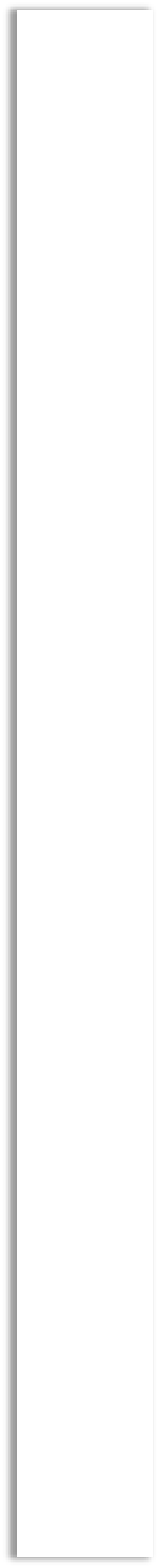 Elaborado por:        Unidad Financiera Institucional                    SELLO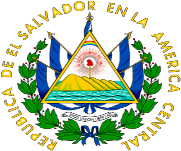 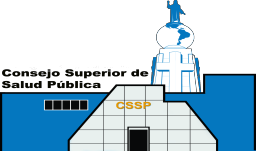 Fecha de elaboración: octubre 2016Revisado por:Nombre de la comisión con sus respectivas firmasNOMBRE                                                                                                                   FIRMAFecha de revisión: 22 de noviembre 2016.AUTORIZADO:Pedro Rosalío Escobar CastanedaNOMBRE                                                                           SELLO                                        FIRMAPresidenteFecha de autorización:2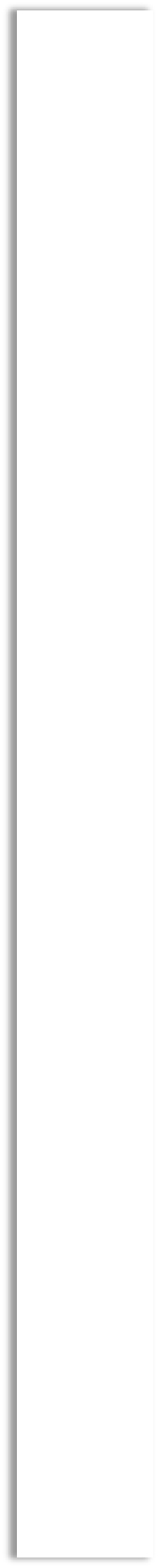 ÍNDICE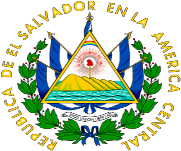 INTRODUCCIÓN                                                                                                                                               4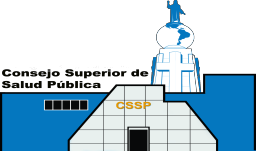 OBJETIVO                                                                                                                                                           5MARCO LEGAL                                                                                                                                                  6NOMBRE PROCEDIMIENTO 1: DEVENGAMIENTO Y PAGO DE BIENES Y SERVICIOS             7FUENTE DE FINANCIAMIENTO RECURSOS PROPIOSNOMBRE PROCEDIMIENTO 2: DEVENGAMIENTO Y PAGO DE BIENES Y SERVICIOS             20FUENTE DE FINANCIAMIENTO FONDO GENERALNOMBRE PROCEDIMIENTO 3: DEVENGAMIENTO Y PAGO DE REMUNERACIONES               33FUENTE DE FINANCIAMIENTO RECURSOS PROPIOSNOMBRE PROCEDIMIENTO 4: DEVENGAMIENTO Y PAGO DE REMUNERACIONES               44FUENTE DE FINANCIAMIENTO FONDO GENERALNOMBRE PROCEDIMIENTO 5: DEVENGAMIENTO Y PERCEPCION DE INGRESOS                   58FUENTE DE FINANCIAMIENTO RECURSOS PROPIOSNOMBRE PROCEDIMIENTO 6: DEVENGAMIENTO Y PERCEPCION DE INGRESOS                   68FUENTE DE FINANCIAMIENTO FONDO GENERALNOMBRE PROCEDIMIENTO 7: PROCEDIMIENTO PARA CANCELACIÓN DEPOSITOS             74A PLAZO FIJO – FUENTE DE FINANCIAMIENTO RECURSOS PROPIOSNOMBRE PROCEDIMIENTO 8: PROCEDIMIENTO DE APERTURA DE DEPOSITOS                  79A PLAZO – FUENTE DE FINANCIAMIENTO RECURSOS PROPIOSNOMBRE PROCEDIMIENTO 9: PROCEDIMIENTO DE RENOVACION DE DEPOSITOS             85A PLAZO Y RENTABILIDAD– FUENTE DE FINANCIAMIENTO RECURSOS PROPIOSNOMBRE PROCEDIMIENTO 10: PROCEDIMIENTO DE ELABORACION DECONCILIACIONES BANCARIAS                                                                                                                    90NOMBRE PROCEDIMIENTO 11: PROCEDIMIENTO MANEJO Y CONTROL DE EMBARGOS JUDICIALES CON FUENTE DE FINANCIAMIENTO RECURSOS PROPIOS                                        93NOMBRE PROCEDIMIENTO 12: PROCEDIMIENTO MANEJO Y CONTROL DE EMBARGOS JUDICIALES CON FUENTE DE FINANCIAMIENTO FONDO GENERAL                                            100GLOSARIO                                                                                                                                                          107FORMATOS O ANEXOS                                                                                                                                  1093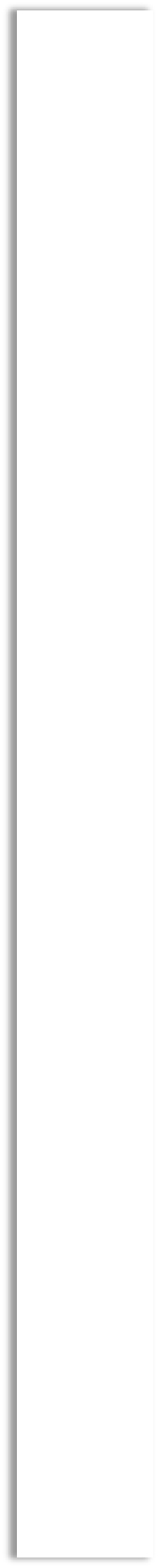 INTRODUCCIÓN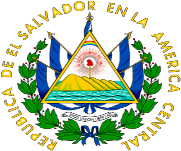 La Gestión Financiera es fundamental para el óptimo funcionamiento Institucional, está constituida por un conjunto de principios, normas y procedimientos técnicos que recopilan, procesan y controlan en forma sistemática los recursos Institucionales emitidos por el Ministerio de Hacienda como ente Rector de las Finanzas Públicas.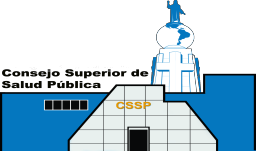 Este documento representa un instrumento efectivo para comprender los procesos que se realizan en la Unidad Financiera, con el fin de generar información financiera útil, adecuada, oportuna y confiable para la toma de decisiones.4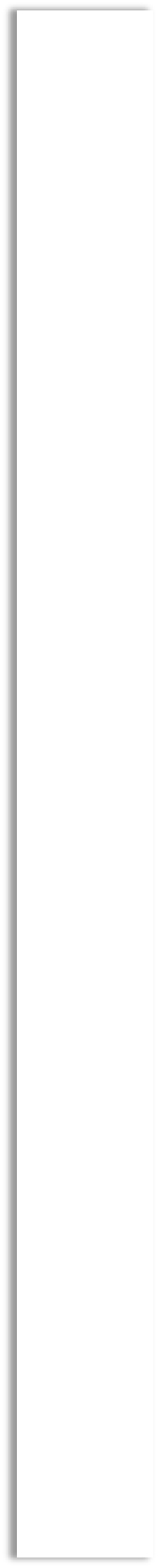 OBJETIVO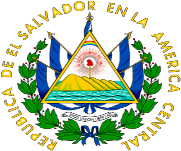    Consolidar  las  actividades  financieras  que  se  realizan  en  la  Unidad  Financiera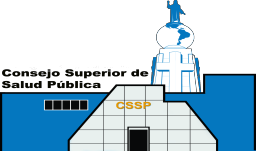 Institucional.devengamientos y percepción de ingresos.5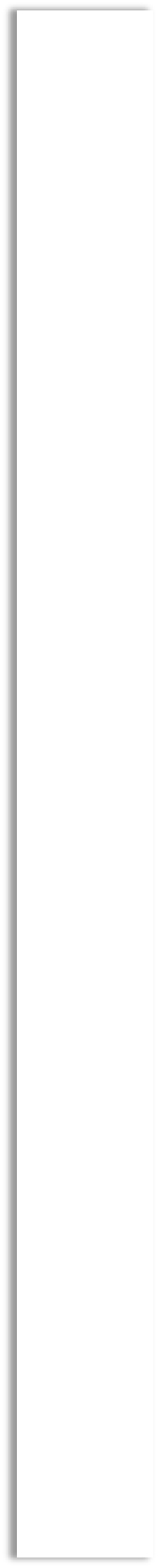 MARCO LEGAL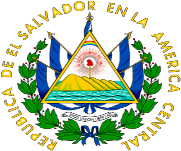 El presente Manual de Procedimientos tiene su base legal en: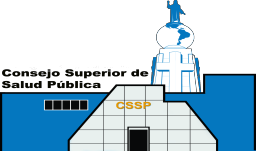    Manual Técnico del Sistema de Administración Financiera del Estado.   Catálogo y Tratamiento General del Sector Público.   Catálogo y Tratamiento General de Cuentas Institucional.   Manual de Procesos para la Ejecución Presupuestaria.   Manual de Organización para las UFI`s   Manual de Clasificación para las Transacciones.Financiera del Sector Público.   Políticas Institucionales.   Instructivos y circulares.   Procedimiento técnicos contables generales y específicos institucionales.6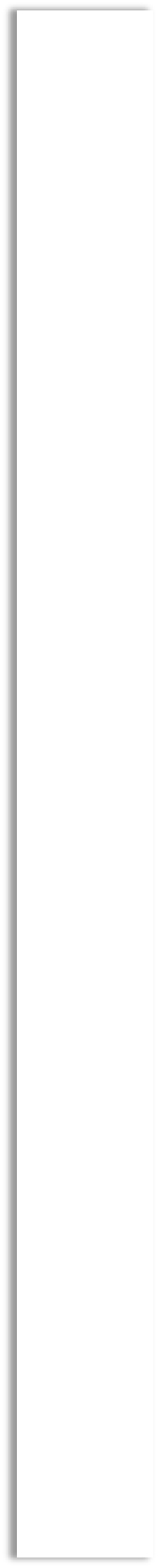 NOMBRE DEL PROCEDIMIENTO 1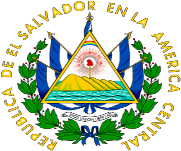 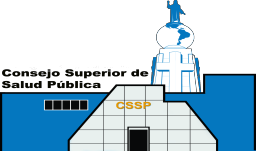 DEVENGAMIENTO Y PAGO DE BIENES Y SERVICIOS – FUENTE DE FINANCIAMIENTO RECURSOS PROPIOSi.       Objetivo del ProcedimientoDefinir los procesos a seguir para registrar las operaciones de egresos con Fuente deFinanciamiento Recursos Propios.ii.       Definición del Procedimiento (breve descripción)El devengado del egreso constituye el reconocimiento financiero de la obligación y comprenderá  la  incorporación  de  la  información relacionada  con  la  misma  en  los módulos auxiliares, si los hubiere; así como el registro contable correspondiente. Es la acción administrativa mediante la cual las instituciones efectúan y registran contablemente el pago de las obligaciones adquiridas con terceros, producto de un bien o servicio recibidos.iii.       Unidades o puestos de trabajo que intervienenÁrea   de   Presupuesto,   Área   de   Tesorería,   Área   de   Contabilidad,   Unidad   deAdquisiciones y Contrataciones Institucional. (UACI)iv.       Documentos que se utilizanOrden de Compra, Compromisos Presupuestarios, Comprobantes Contables.7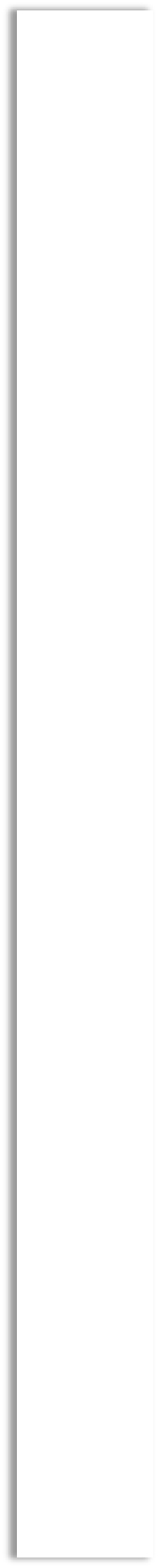 MATRIZ PARA LA DESCRIPCIÓN DE PROCEDIMIENTOS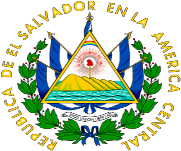 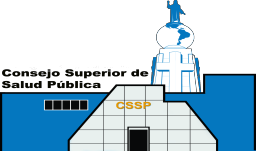 8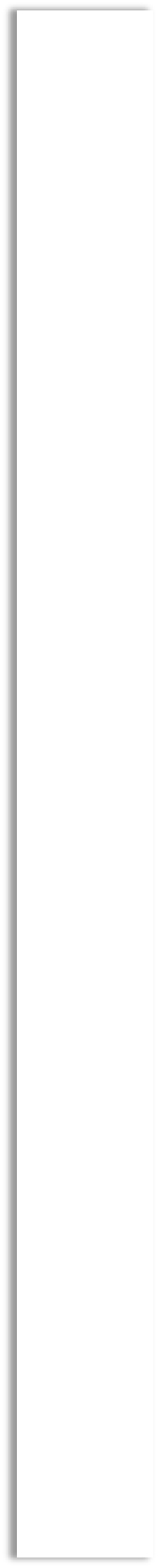 9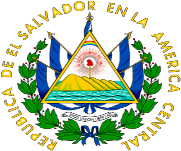 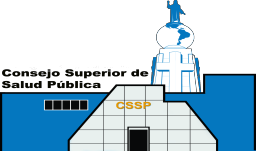 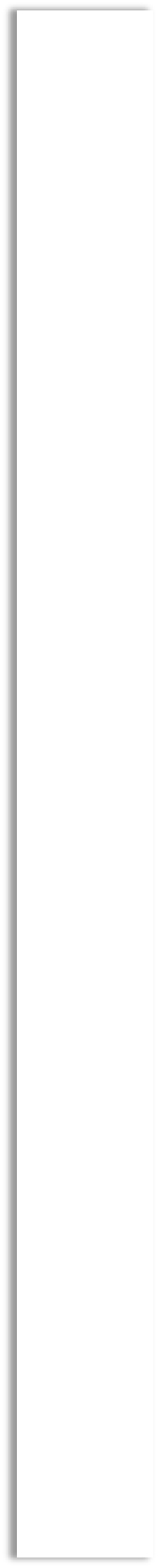 10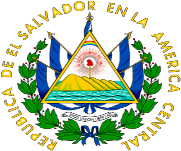 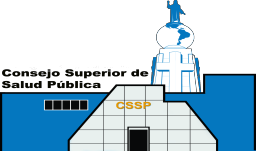 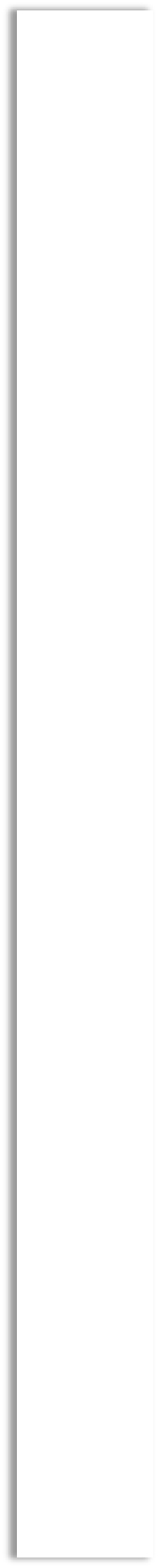 11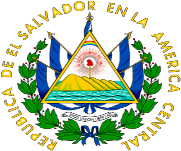 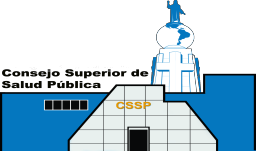 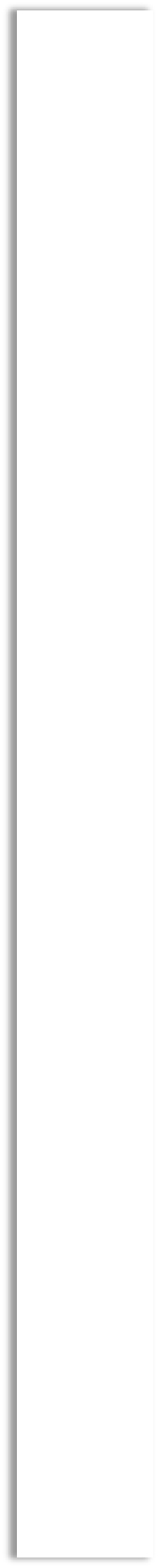 12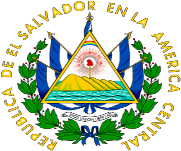 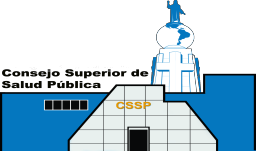 Diagrama de flujo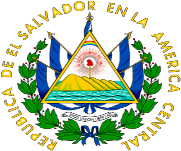 Emisión del compromiso presupuestario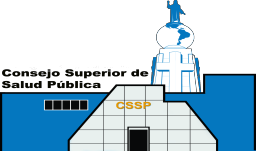 UACI: Recibe solicitud, solicita cotización del bien o servicio y elabora O.CUACI: Solicita a Presidencia  autorización (cotización, O.C, modificaciones, solicitudes)Presidencia  autorizaEncargado  presupuesto:  recibe documentación para compromiso presupuestario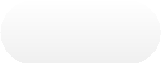 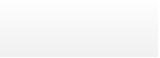 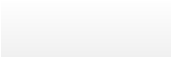 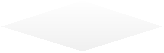 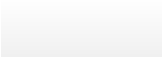 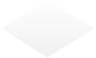 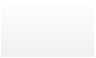 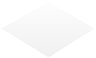 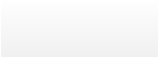 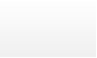 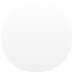 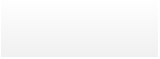 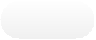 Disponibilidad presupuestariaPara registro de obligaciónTesorería cuando sean Servicios Básicos y pólizas de F.CEntrega de documentaciónElaboración  de compromiso presupuestario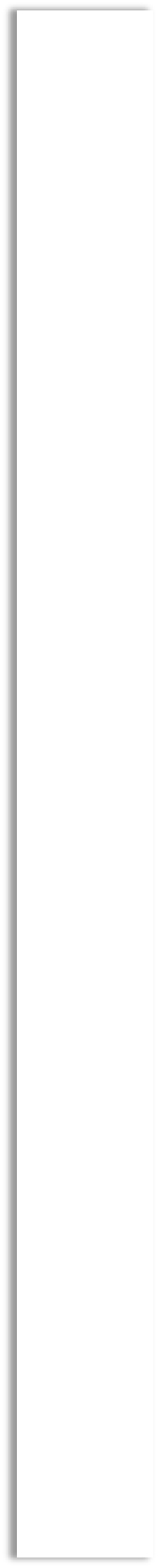 UACI cuando no sean servicios básicosLa copia del compromiso  con firma de recibido lo archiva de forma correlativa.Fin13Entrega de documentación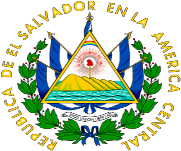 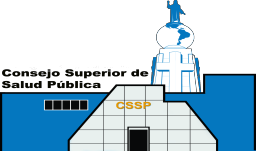 UACI entrega expediente del suministrante con toda la documentaciónTécnico UFI 1 recibe de UACIdocumentaciónPresupuesto sevicios básicosTécnico UFI 1 revisa documentaciónDocumentaciónEmite comprobante de retenciónEntrega a técnico de tesorería documentos para registro de obligación en SAFI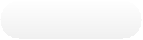 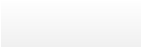 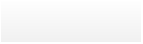 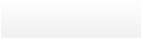 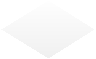 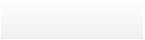 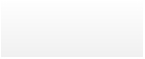 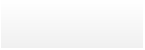 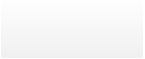 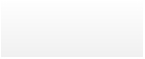 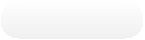 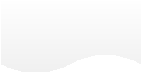 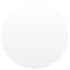 Técnico de tesorería verifica existencia de compromiso presupuestarioEn caso de contar con mas de10 operaciones se podráelaborar “póliza concentradade operaciones”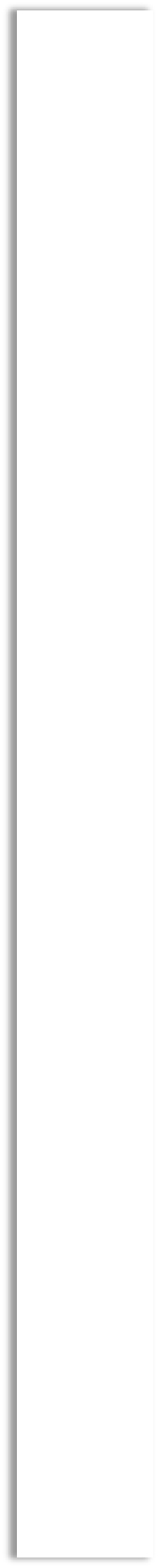 Técnico de tesorería registra en auxiliar SAFI datos de factura, recibo u otros documentos.Técnico de tesorería traslada a técnico contable la documentación por medio de Reporte de Obligaciones por PagarFin14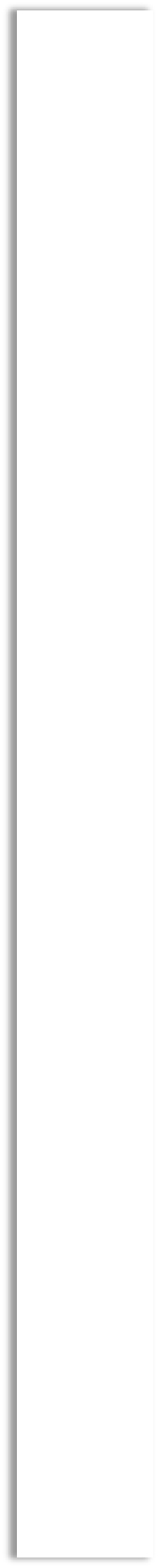 Devengamiento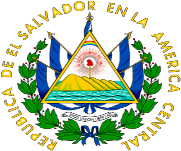 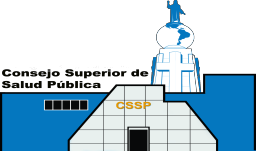 Técnico contable recibe documentación para validación contableVerifica cumplimiento de aspectos técnicos y legalesEfectúa el devengamiento de forma manual o automáticoImprime comprobante contable, adjunta los anexos y firma de elaboración.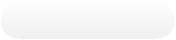 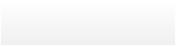 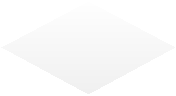 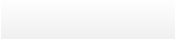 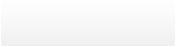 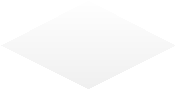 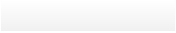 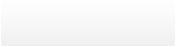 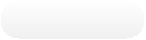 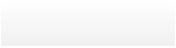 Técnico contable traslada el comprobante contable a Contador Institucional para su revisiónContador Institucional Revisa el comprobante contableContador Institucional firma comprobante contableTraslada a técnico de tesorería, registro contable devengado con su documentación de soporte15Fin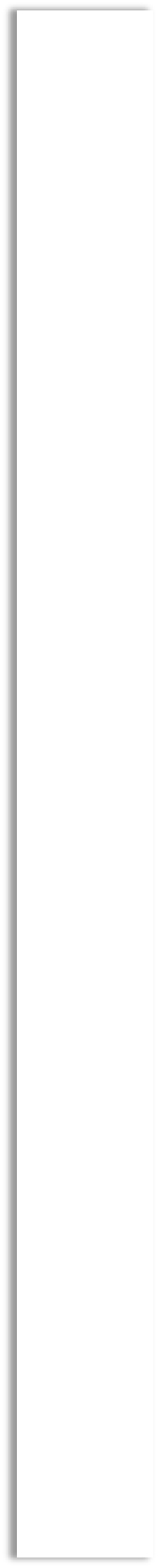 Emisión de quedan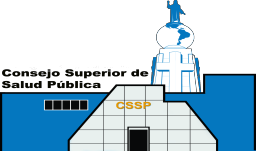 Técnico de tesorería Recibe de Contabilidad la documentación, para dar inicio al proceso emisión de quedan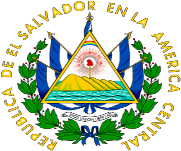 Verifica el cambio de estado de la obligación por pagar en sistema SAFI a DevengadoProcede a generar quedan de proveedor de manera automática.Entrega a técnico UFI para que continúe con el proceso.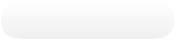 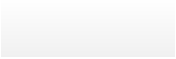 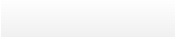 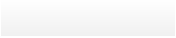 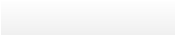 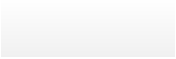 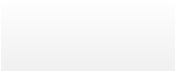 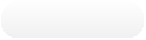 Técnico UFI Recibe documentación de proveedor con quedan, firma y sella los quedan y controla la fecha de vencimiento de cada unoEntrega a proveedor cada martes y jueves. Al encontrarse en fecha de vencimiento los trasladará nuevamente a técnico de tesorería para que inicie proceso de pago.Fin16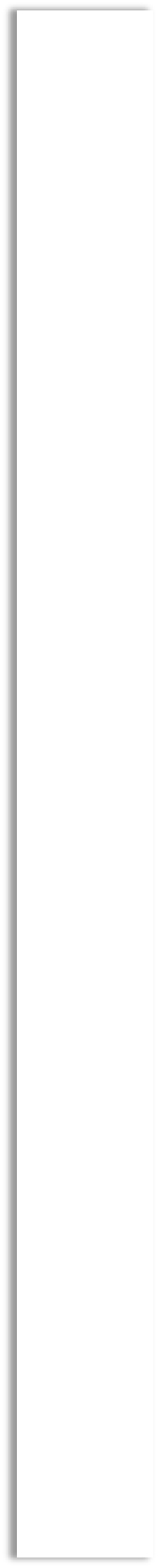 Pago de proveedor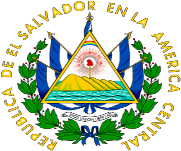 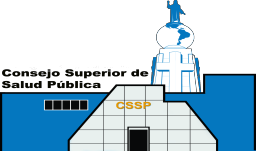 Considera fechas de pago, verifica Disponibilidad en la Cuenta BancariaVerifica si el proveedor se cancelará con cheque o abono a cuenta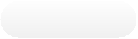 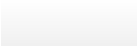 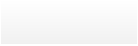 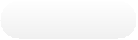 Fin17Registro del Pagado al SAFI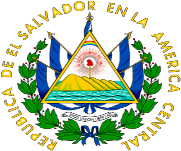 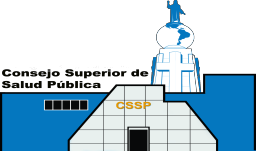 Técnico de tesorería registra en sistema SAFI, el pago de la obligaciónCuando sea pago con cheque imprime los cheques y el listado de cheques por pagarCuando sea pago electrónico se imprime comprobante de la transacción bancariaGestiona firmas del Tesorero Institucional y el Refrendario con el Reporte de Obligaciones por Pagar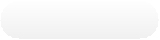 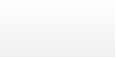 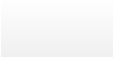 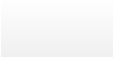 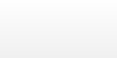 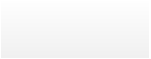 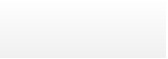 Remite a contabilidad para su registroEn caso de pago con cheque, copia del cheque, quedan original y listado de cheques por pagarEn caso de pago con abono a cuenta,remitirá nota de abono efectuada.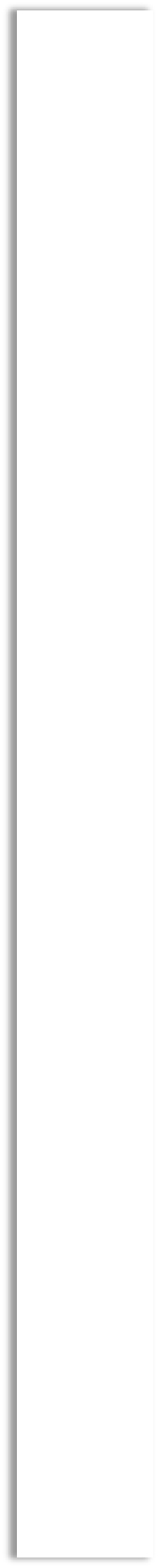 Se le comunica por teléfono al suministrante que el pago ya se hizo efectivo.Fin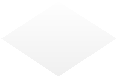 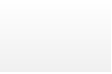 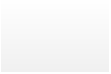 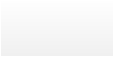 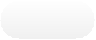 18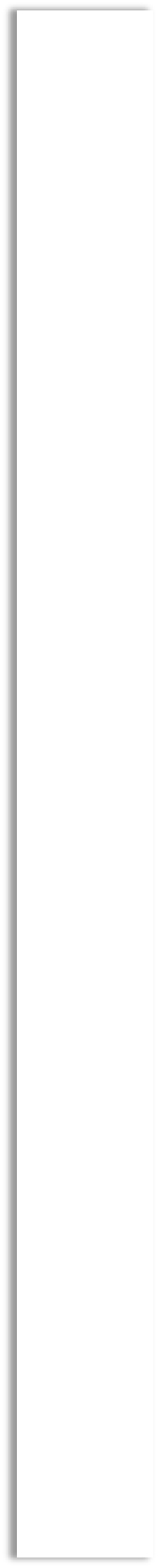 Contabilización del pagado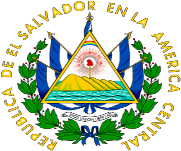 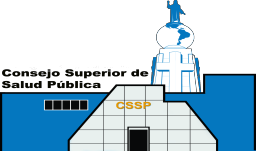 Técnico de Contabilidad: Recibe de técnico de tesoreria, evidencia del pago efectuado, revisa documentación, verifica cuenta bancaria aplicadaTerminada la revisiónElabora partida contable manual o automáticaImprime comprobante contable, firma de elaborado, traslada para su revisión y aprobación del mismo.Contador Institucional: Avala el registro contable del pagado, consignando  firma y sello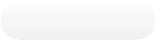 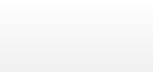 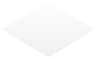 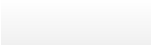 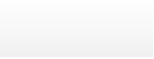 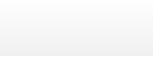 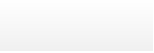 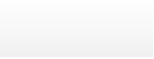 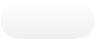 Posteriormente traslada para el archivo contable.Técnico de Contabilidad Recibe la documentación y archiva documentos.Fin19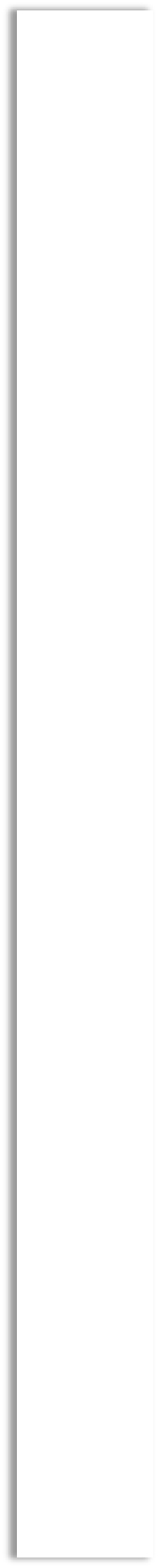 NOMBRE DEL PROCEDIMIENTO 2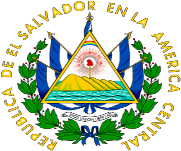 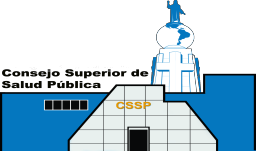 DEVENGAMIENTO Y PAGO DE BIENES Y SERVICIOS – FUENTE DE FINANCIAMIENTO FONDO GENERALi.       Objetivo del ProcedimientoDefinir los procesos a seguir para registrar las operaciones de egresos con Fuente deFinanciamiento Fondo General.ii.       Definición del Procedimiento (breve descripción)El devengado del egreso constituye el reconocimiento financiero de la obligación y comprenderá  la incorporación  de  la información relacionada  con  la  misma  en  los módulos auxiliares, si los hubiere; así como el registro contable correspondiente. Es la acción administrativa mediante la cual las instituciones efectúan y registran contablemente el pago de las obligaciones adquiridas con terceros, producto de un bien o servicio recibidos.iii.       Unidades o puestos de trabajo que intervienenÁrea   de   Presupuesto,   Área   de   Tesorería,   Área   de   Contabilidad,   Unidad   deAdquisiciones y Contrataciones Institucional. (UACI)iv.       Documentos que se utilizanOrden de Compra, Compromisos Presupuestarios, Requerimiento de Fondos, Comprobantes Contables.20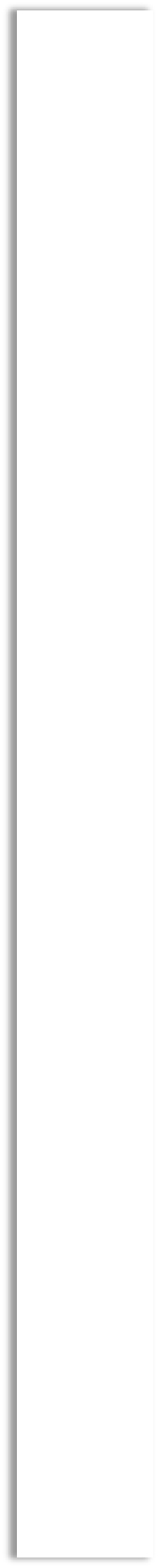 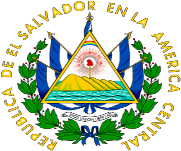 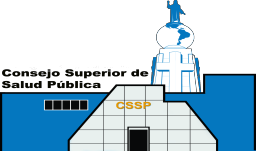 21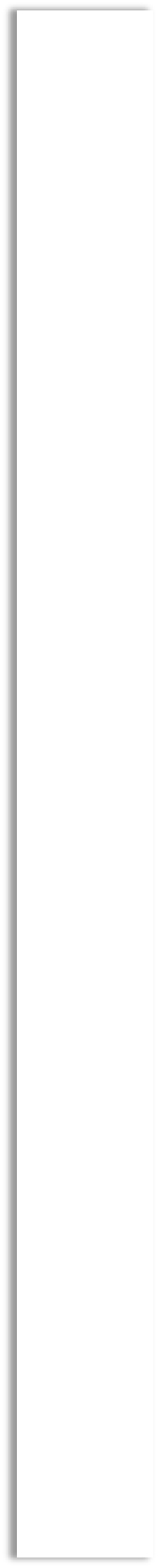 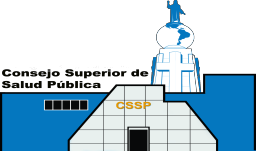 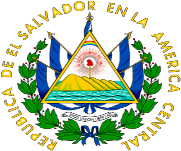 22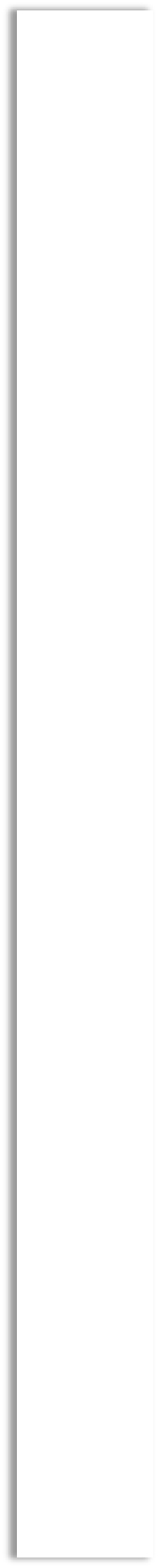 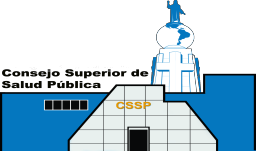 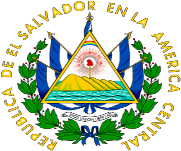 23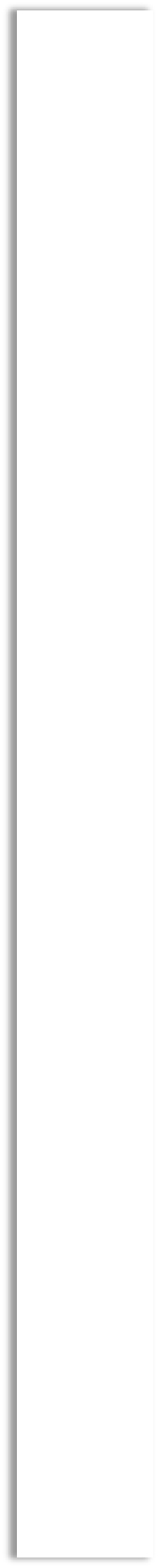 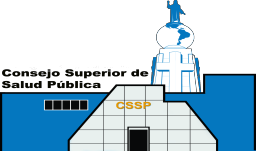 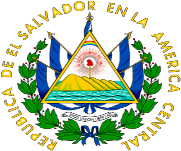 24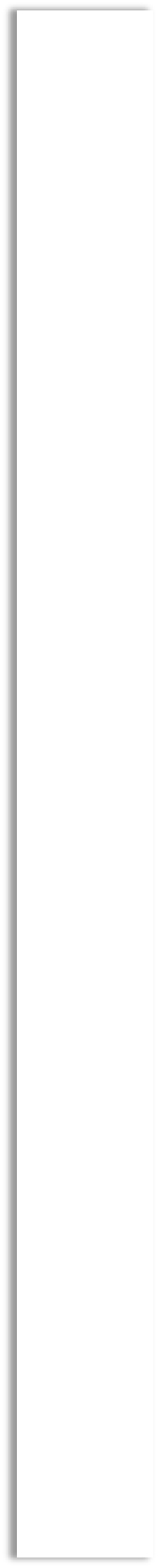 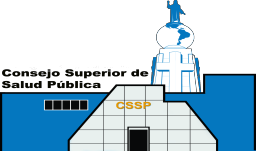 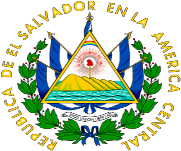 25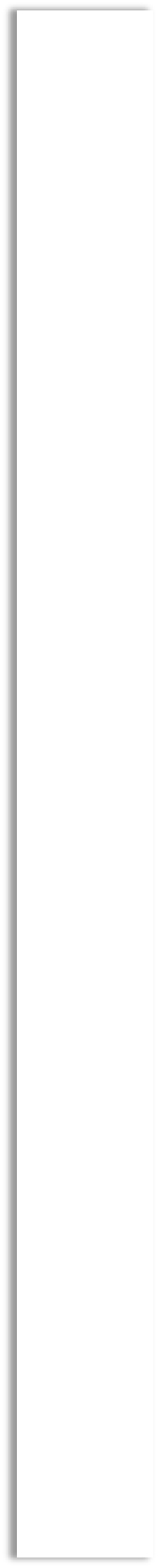 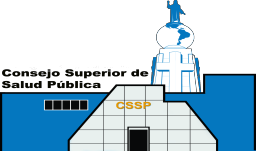 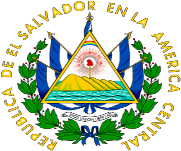 26Emisión del compromiso presupuestario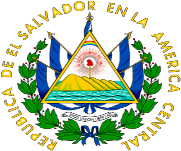 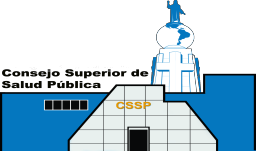 UACRecibe solicitud, solicita cotización del bien o servicio y elabora O.CUACISolicita a Presidencia autorización(cotización, O.C, modificaciones)Presidencia autorizaEncargado presupuesto recibe de UACI documentación  para compromiso presupuestario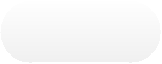 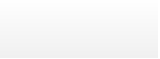 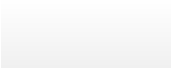 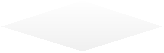 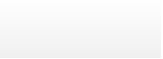 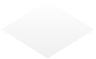 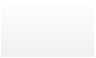 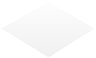 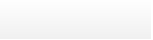 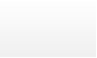 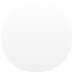 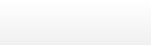 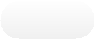 Disponibilidad presupuestariaPara registro de obligaciónTesorería cuando sean Servicios Básicos y pólizas de F.CEntrega de documentaciónElaboración de compromiso presupuestario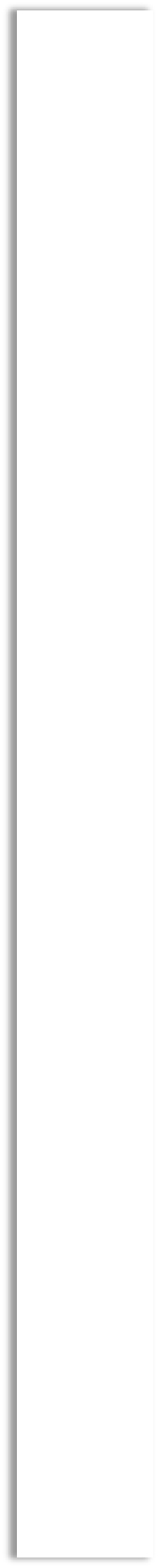 UACI cuando no sean servicios basicosLa copia del compromiso con firma de recibido lo archiva de forma correlativa.Fin27Entrega de documentación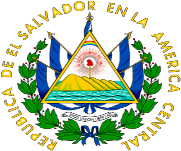 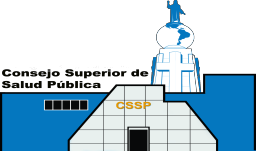 UACI entrega expediente del suministrante  con toda la documentaciónTécnico UFI 1 recibe de UACIdocumentaciónPresupuesto sevicios básicosTécnico UFI 1 revisa documentaciónDocumentaciónEmite comprobante  de retenciónEntrega a técnico de tesorería documentos para registro de obligación en SAFITécnico de tesorería verifica existencia de compromiso presupuestarioEn caso de contar con mas de10 operaciones se podrá elaborar “póliza concentrada de operaciones”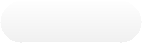 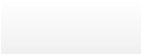 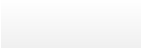 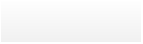 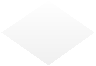 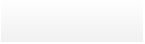 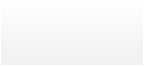 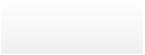 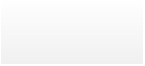 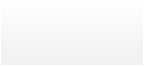 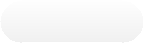 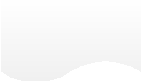 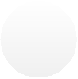 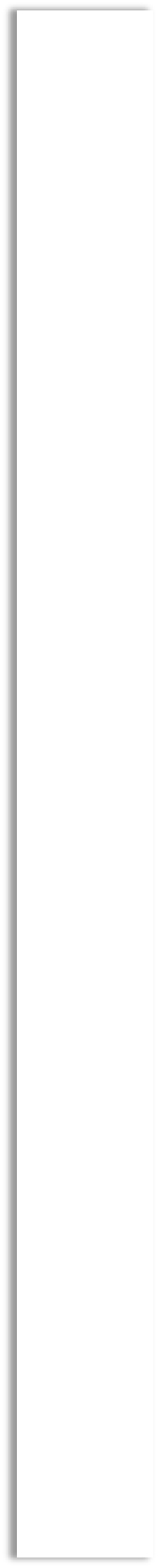 Técnico de tesorería registra en auxiliar SAFI datos de factura, recibo u otros documentos.Técnico de tesorería traslada  a técnico  contable la documentación por medio de Reporte de Obligaciones por Pagar28Fin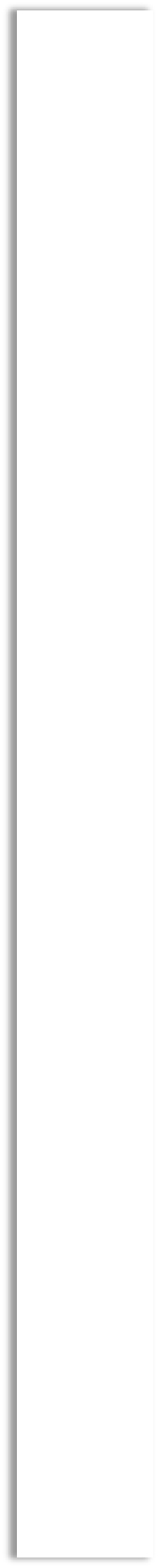 Devengamiento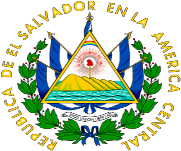 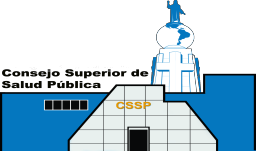 Técnico contable recibe documentación para validación contableVerifica cumplimiento de aspectos técnicos y legalesEfectúa el devengamiento de forma manual o automáticoImprime comprobante contable, adjunta los anexos y firma de elaboración.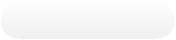 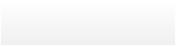 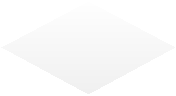 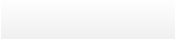 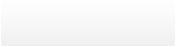 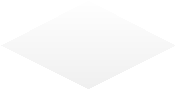 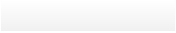 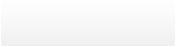 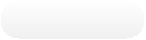 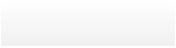 Técnico contable traslada el comprobante contable a Contador Institucional para su revisiónContador Institucional Revisa el comprobante contableContador Institucional firma comprobante contableTraslada a técnico de tesorería, registro contable devengado con su documentación de soporte29Fin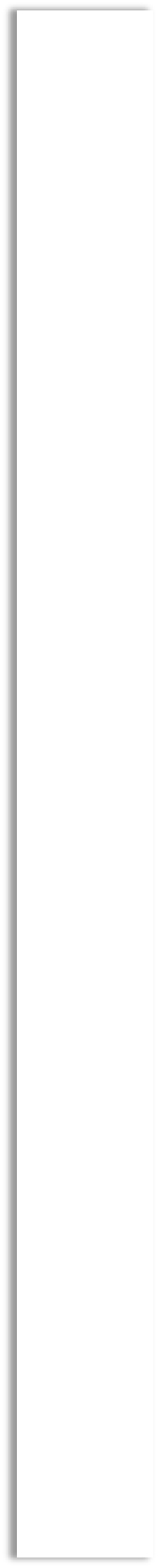 Emisión de quedan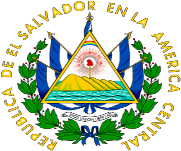 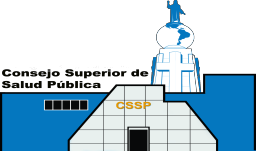 Técnico de tesorería Recibe de Contabilidad la documentación, para dar inicio al proceso emisión de quedanVerifica el cambio de estado de la obligación por pagar en sistema SAFI a DevengadoProcede a generar quedan de proveedor de manera automática.Entrega a técnico UFI para que continúe con el proceso.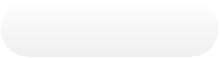 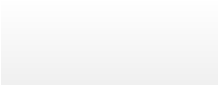 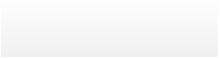 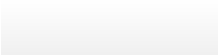 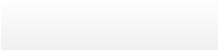 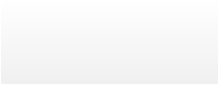 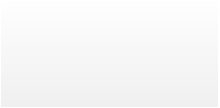 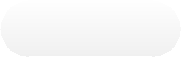 Técnico UFI Recibe documentación de proveedor con quedan, firma y sella los quedan y controla la fecha de vencimiento de cada unoEntrega a proveedor cada martes y jueves. Al encontrarse en fecha de vencimiento los trasladará nuevamente a técnico de tesorería para que inicie proceso de pago.F3in0Requerimiento de Fondo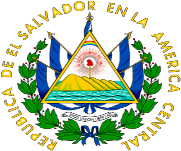 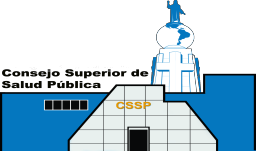 Técnico de tesorería genera requerimiento de fondos e imprime dos copias del mismo.Técnico de tesorería Traslada a contabilidad para su respectivo devengamiento del requerimiento.9. Devengado del requerimiento de fondos.10. Requerimiento de Fondos ConsolidadoTécnico de contabilidad Elabora partida automática del devengado de requerimiento de fondos.Traslada a Tesorería Registro Contable de Devengado con su documentación de soporteTécnico de tesorería Verifica contabilización del requerimientoImprime comprobante contable y traslada a Contador Institucional para su revisión.Contador Institucional, avalara el registro contable, consignando firma y selloProcede a generar requerimiento consolidado de fondos e imprime en original y  remite para firma del Tesorero Institucional.Jefe Financiero Firma, sella  el requerimiento consolidado  y traslada al Técnico de Tesorería.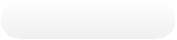 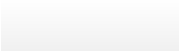 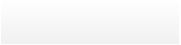 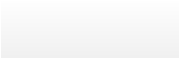 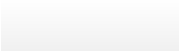 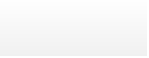 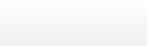 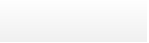 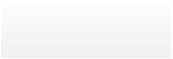 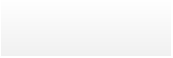 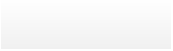 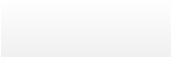 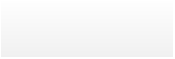 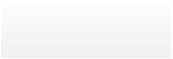 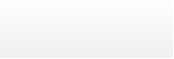 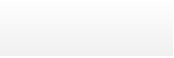 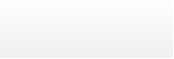 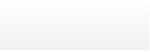 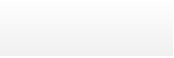 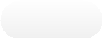 Tesorero Institucional Firma, sella el requerimiento consolidado  y traslada al Jefe Financiero.Técnico de tesorería recibe notificación del deposito por parte del MINSAL y lo registra en el auxiliar de bancos del sistema SAFI.Una vez firmado procede a la aprobación del requerimiento consolidado en el SAFI y lo remite vía correo a MINSAL.12. Percepción de fondos y registros contables  del Requerimiento.Remite a contabilidad para registro contable del percibido de fondos.Técnico de contabilidad recibe documentación del técnico de tesoreríaElabora comprobante contable por el percibido de fondos y liquida el requerimiento de fondos con sus retenciones correspondiente.Imprime comprobante contable, firma de elaborado, traslada para su revisión y aprobación del mismo.Traslada comprobante contable a Contador Institucional para su revisión, este firma el comprobante contable, caso contrario lo devuelve al técnico responsable para su ajuste o corrección.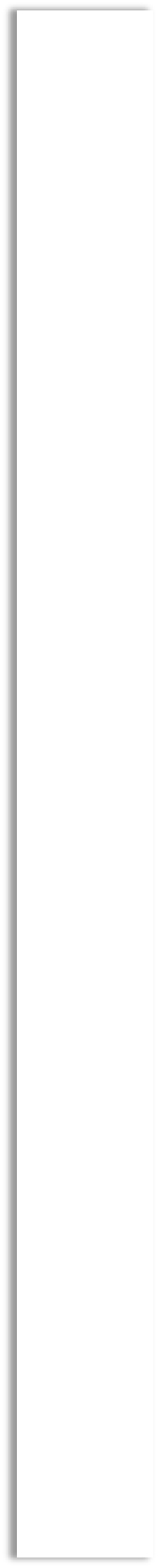 13. Archivo contableTécnico de Contabilidad Recibe la documentación  y archiva documentos.Fin31Pago de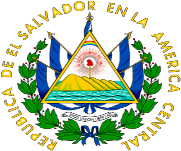 SuministranteTécnico de Tesorería recibe de contabilidad documentaciónVerifica Disponibilidad en la Cuenta Bancaria para iniciar pago15 Registro del pagado al SAFI.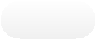 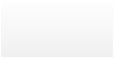 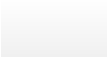 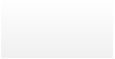 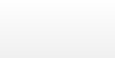 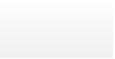 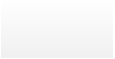 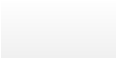 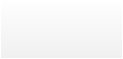 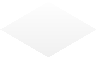 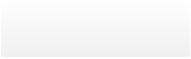 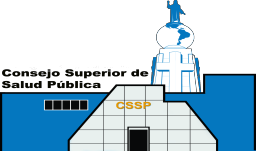 Verifica si se cancelará con cheque o abono a cuenta y procede a efectuar el pagoTécnico de Tesorería registra en sistema SAFI, el pago de la obligaciónCuando sea pago con cheque imprime los cheques y el listado de cheques por pagarCuando sea pago electrónico se imprime comprobante de la transacción bancariaGestiona firmas del Tesorero Institucional y el Refrendario con el Reporte de Obligaciones por PagarEntrega cheque contra quedan original previa firma y sello del listado de cheques por pagar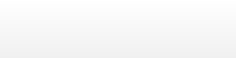 Remite a contabilidad para su registroEn caso de pago con cheque, copia del cheque, quedan original y listado de cheques por pagar16. Contabilización del pagado.Técnico de Contabilidad: Recibe evidencia del pago efectuado, revisa documentación, verifica cuenta bancaria aplicadaEn caso de pago con abono a cuenta,remitirá  nota de abono efectuada.Se le comunica por teléfono al suministrante que el pago ya se hizo efectivo.Elabora partida contable manual o automáticaImprime comprobante contable, firma de elaborado, traslada para su revisión y aprobación del mismo.Contador Institucional: Avala el registro contable del pagado, consignando   firma y selloTécnico de Contabilidad: Recibe la documentación y archiva  documentos.Traslada para el  archivo contable.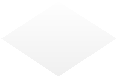 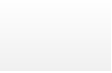 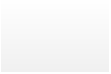 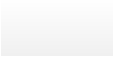 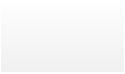 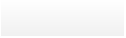 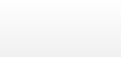 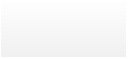 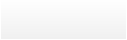 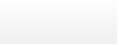 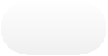 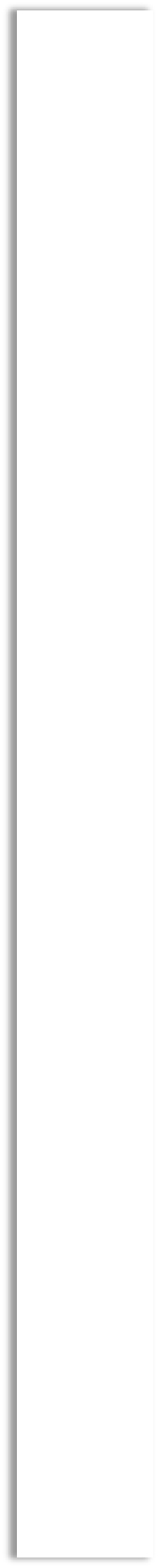 32Fin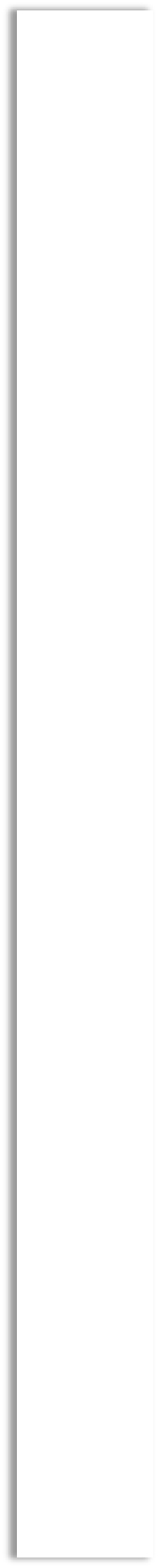 NOMBRE DEL PROCEDIMIENTO 3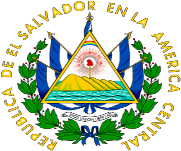 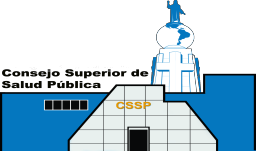 DEVENGAMIENTO Y PAGO DE REMUNERACIONES – FUENTE DE FINANCIAMIENTO RECURSOS PROPIOSi.       Objetivo del ProcedimientoDefinir los procesos a seguir para registrar el pago de remuneraciones con Fuente deFinanciamiento Recursos Propios.ii.       Definición del Procedimiento (breve descripción)Se registrarán las remuneraciones por pago de sueldos, horas extras, dietas, compensación adicional según las marcaciones de empleados y firma de asistencia a las sesiones.iii.       Unidades o puestos de trabajo que intervienenÁrea de Presupuesto, Área de Tesorería, Área de Contabilidad, Unidad de RecursosHumanos.iv.       Documentos que se utilizanPlanillas  de  Dietas,  Salarios,  Horas  Extras,  Beneficios  Adicionales,  CompensaciónAdicional, Compromisos Presupuestarios, Comprobantes Contables.33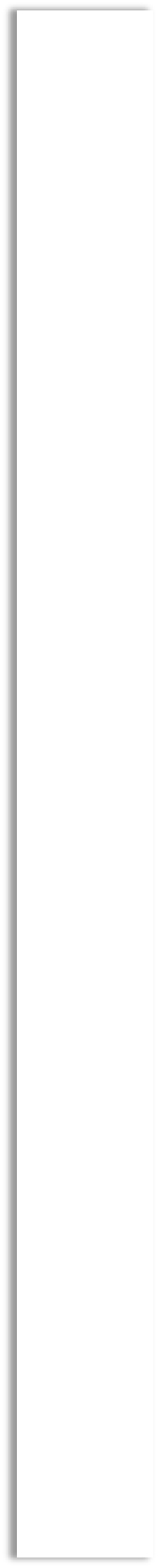 MATRIZ PARA LA DESCRIPCIÓN DE PROCEDIMIENTOS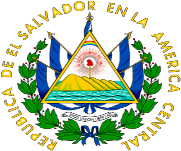 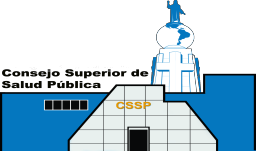 34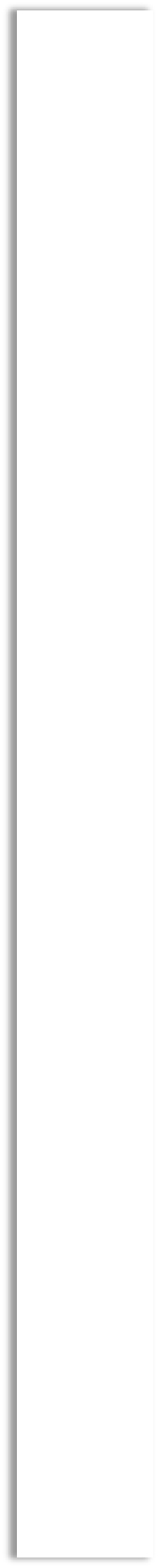 35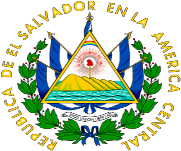 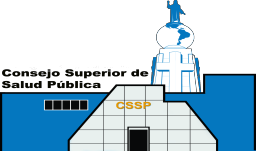 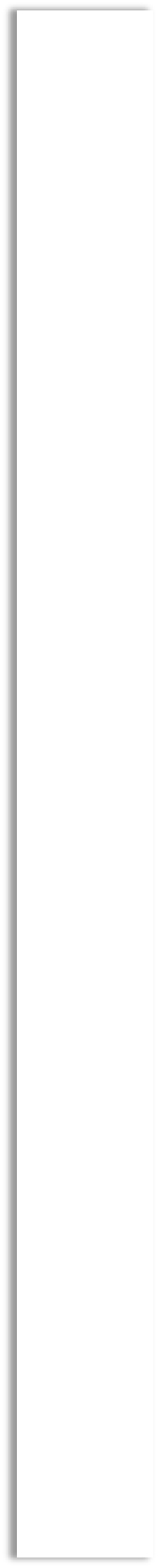 36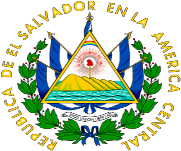 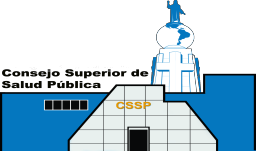 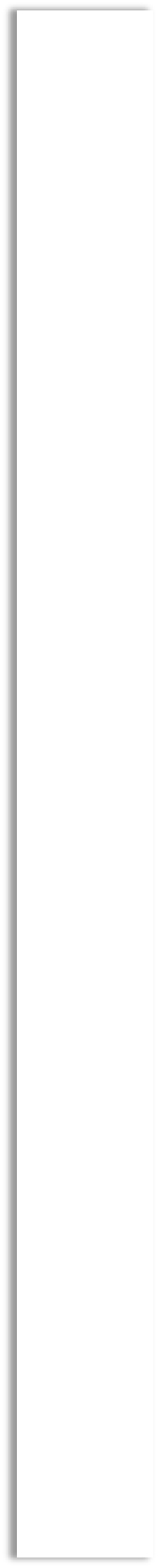 37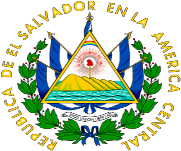 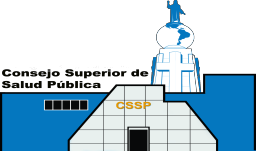 1. Envío de Calendarización de Fecha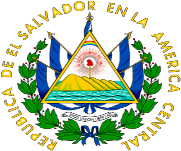 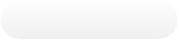 2. Elaboración de PlanillasEnvío de calendarizaciónTécnico de RRHH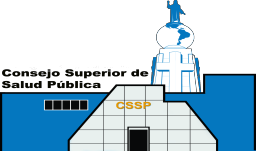 Elabora Planilla de Salarios, horas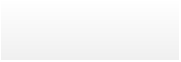 extras, cuota compensatoria y Dietassegún programación recibida, aplicandolos descuentos respectivos.Técnico de RR.HH, una vez elaborada la planilla, remite al área de Tesorería.3. Recepción y revisión de PlanillasTécnico de tesorería recibe las planillas y nota de remisión por parte de la Unidad de RR.HHReciben planillas de DietaRevisión de los descuentos de Ley (AFP, ISSS, INPEP, IPSFA Y RENTA) y otros correspondientes a compromisos adquiridos por los empleados.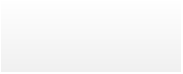 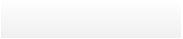 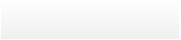 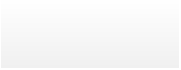 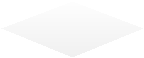 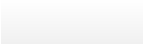 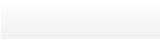 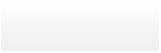 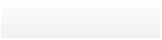 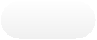 Se verifica que las asistencias de Concejales y Vocales coincidan con las reportadas según acta de quorum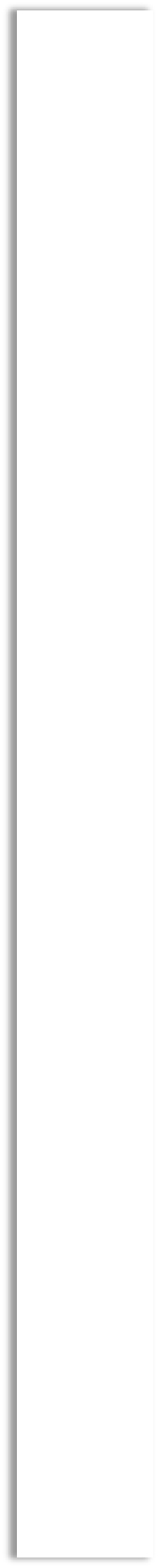 Se revisa el cálculo correcto del descuento de renta.Terminada la revisiónComunica a RRHH para realizar carga de salarios.Fin38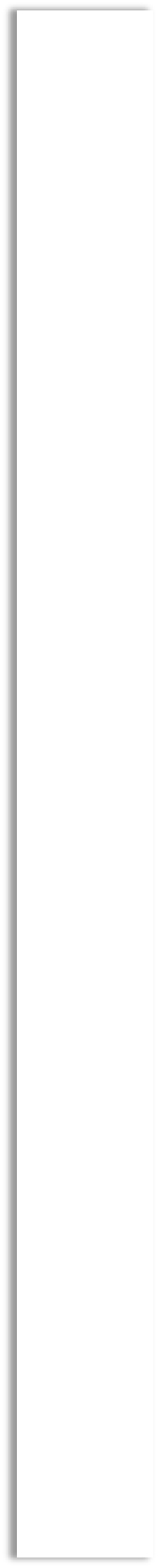 Carga de Planillas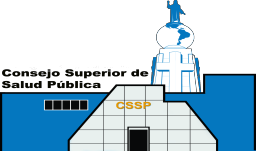 Técnico de Recursos Humanos envía resumen de planilla firmado, copia de planilla y listado de conceptos y sellado por el Jefe de RRHH al área de presupuesto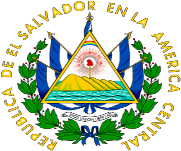 Envía por correo electrónico los archivos para la carga automática al sistema SAFI.5. Compromiso PresupuestarioEncargado de Presupuesto Recibe resumen general de planilla, copia de planilla y listado de conceptos y archivos por medio de correo electrónicoInicia proceso de carga automática en el sistemaSAFIImprime firma y sella compromiso presupuestario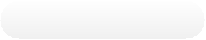 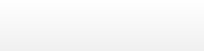 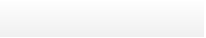 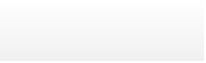 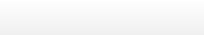 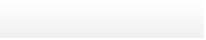 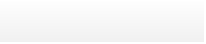 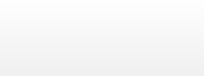 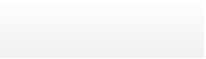 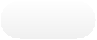 Traslada a tesorería compromisos presupuestarios y documentación anexa6. Verificación carga de planilla automática.Técnico TesoreríaRevisa en el SAFI si la carga de planillasautomática esta correcta por medio delReporte de Obligaciones por Pagar y elResumen General de Planillas.Traslada a contabilidad Resumen de planilla para su validación y devengamiento respectivo.Fin39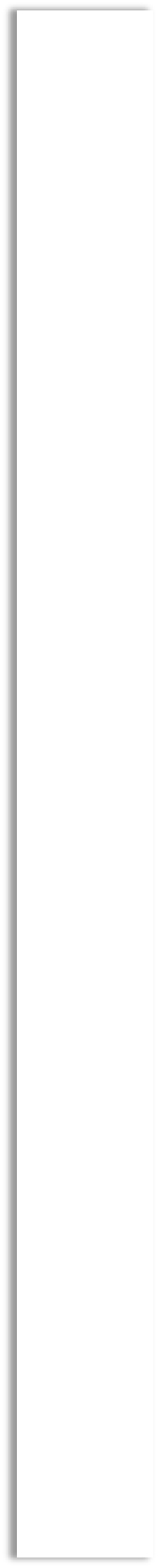 Devengamiento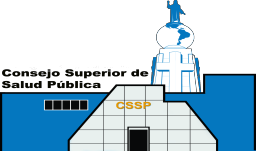 Técnico Contable Valida los movimientos correspondientes a las obligaciones registradas a través de la carga automática.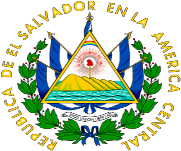 Procede a generar partida automática por devengamiento de planilla previamente validada.Imprime el comprobante contable y anexa la documentación de soporte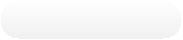 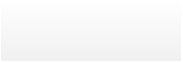 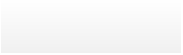 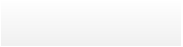 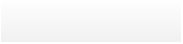 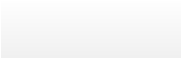 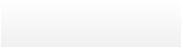 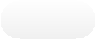 Firma y traslada a Contador Institucional para su revisión.Contador Institucional avalará el registro contable, consignando   firma y sello.Entrega la partida contable con la documentación de soporte  para el archivo respectivo.Fin40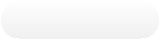 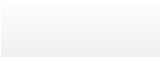 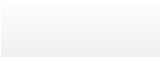 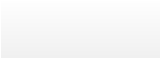 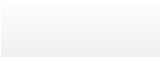 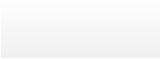 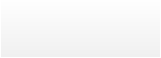 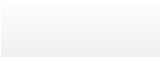 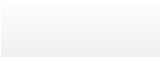 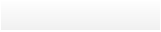 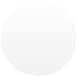 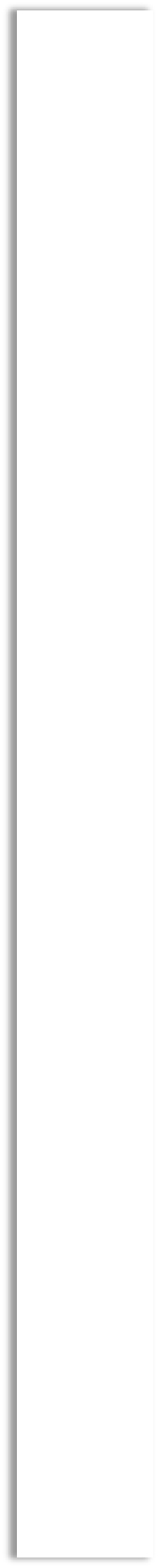 Pago de la Planilla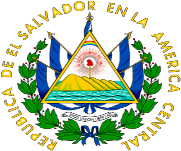 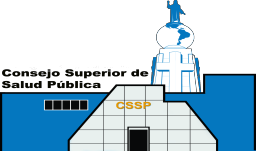 Técnico de Tesorería recibe de Recursos Humanos  el listado concerniente a los depósitos de salariosProcede a través de banca electrónica a la programación de pago de planilla en la fecha estipuladaGestiona las firmas del Tesorero Institucional y del refrendario por medio del detalle de transacción.Registra en el SAFI, el pago de las obligaciones vinculando la cuenta bancaria RemuneracionesImprime los cheques y cuando corresponda a pago electrónico se imprime comprobante de la transacción bancariaProcede a gestionar las firmas del Tesorero Institucional y del refrendario, anexando reporte  de obligaciones por pagar.Tesorero Institucional firma cheques o autoriza notas de abono y cargo   con el Reporte de Obligaciones por PagarRefrendario Firma cheques y autoriza notas de abono y cargo con el Reporte de Obligaciones por PagarUna vez firma Traslada a  técnico de Tesorería.41Cont.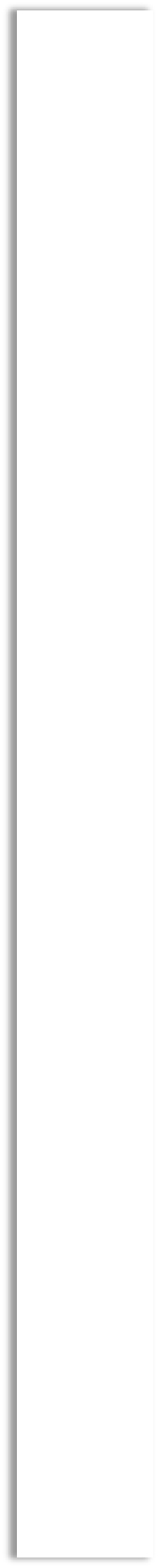 Cont. Pago de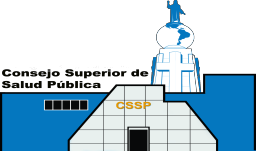 PlanillaTécnico de tesorería imprime detalle de transacción de abonos y nota de cargo de la cuenta Remuneraciones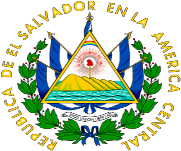 Entrega el cheque de salarios líquidos contra del listado de cheques por pagar.Entrega el cheque contra recibo original extendido por las instituciones acreedoras.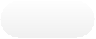 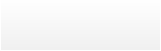 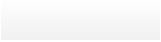 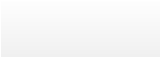 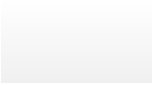 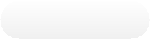 Remite a contabilidad los originales-Nota de Cargo-Planillas originales-Copia de cheques, remesas ocomprobantes de transferenciasFin42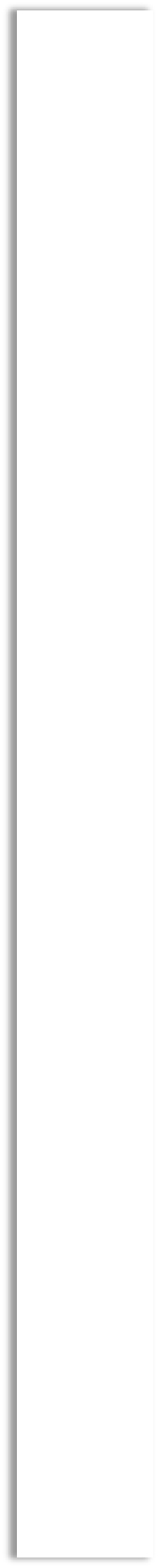 Registro del Pago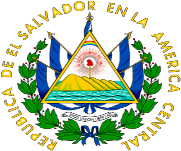 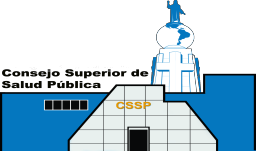 Técnico Contable Recibe de tesorería, la información detalladapara revisión,  validación y registroRevisiónImprime comprobante contable del registro efectuado y lo traslada a Contador Institucional para su revisión.Contador Institucional Avala el registro contable, consignando  firma y sello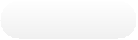 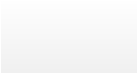 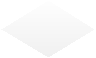 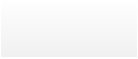 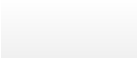 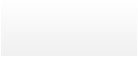 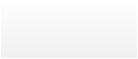 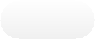 Entrega la partida contable con la documentación de soporte para el archivo respectivoTécnico Contable Recibe la documentación y archivaFin          43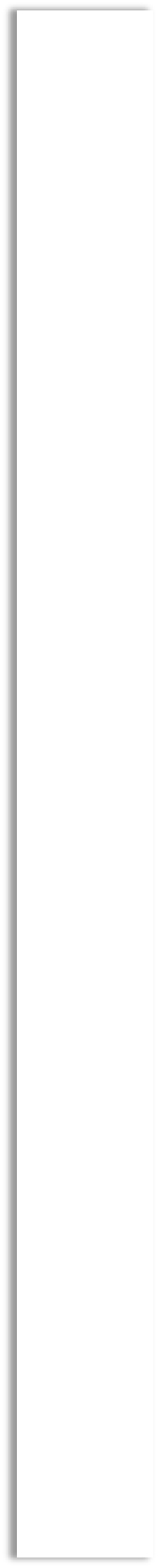 NOMBRE DEL PROCEDIMIENTO 4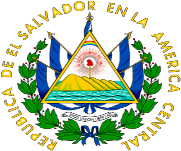 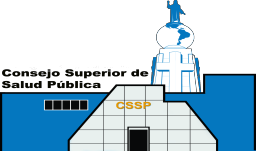 DEVENGAMIENTO Y PAGO DE REMUNERACIONES – FUENTE DE FINANCIAMIENTO FONDO GENERALi.       Objetivo del ProcedimientoDefinir  los  procesos  a  seguir  para  registrar  las  remuneraciones  con  Fuente  deFinanciamiento Fondo General.ii.       Definición del Procedimiento (breve descripción)Se registrarán las remuneraciones por pago de sueldos, dietas, según las marcaciones de empleados.iii.       Unidades o puestos de trabajo que intervienenÁrea de Presupuesto, Área de Tesorería, Área de Contabilidad, Unidad de RecursosHumanos.iv.       Documentos que se utilizanPlanillas de Dietas, Salarios, Compensación Adicional, Compromisos Presupuestarios, Comprobantes Contables.44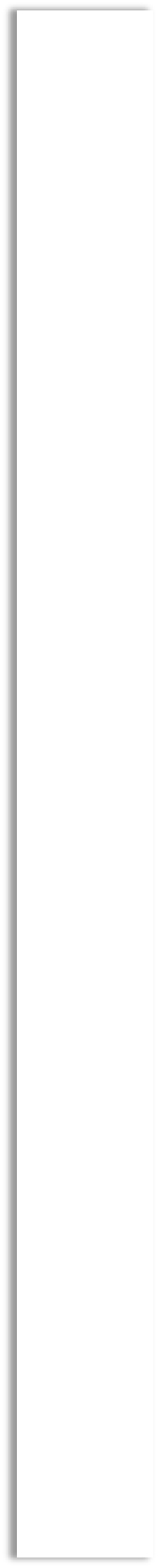 MATRIZ PARA LA DESCRIPCIÓN DE PROCEDIMIENTOS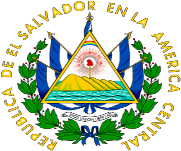 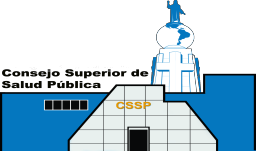 45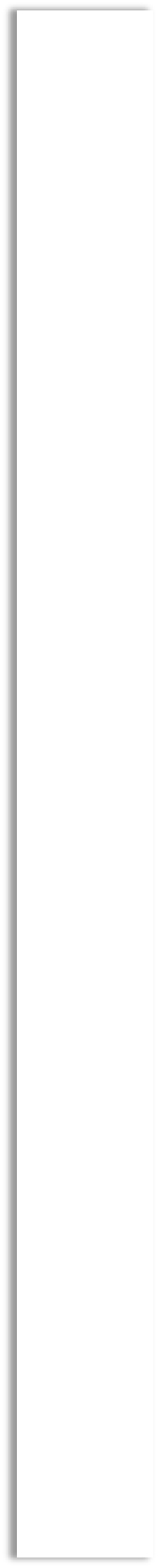 46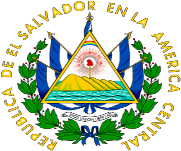 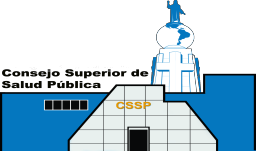 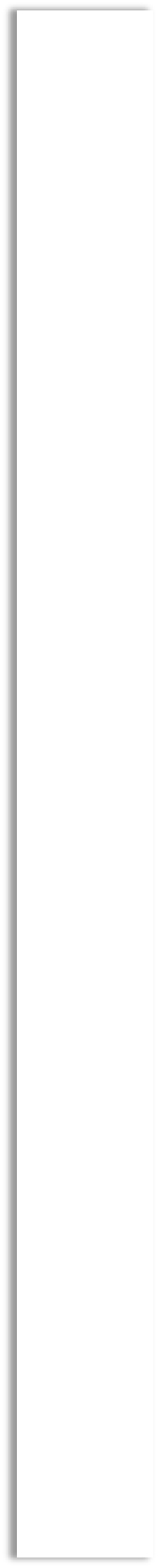 47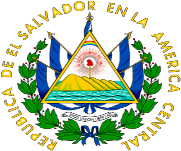 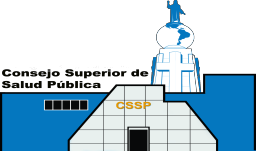 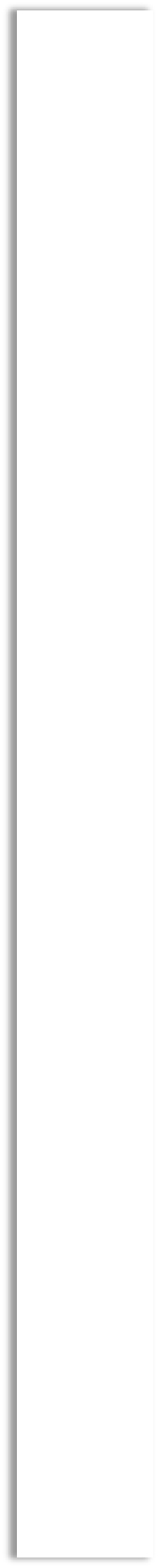 48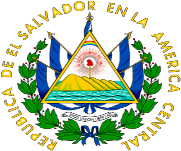 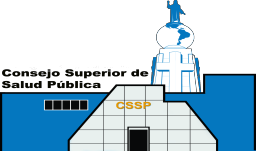 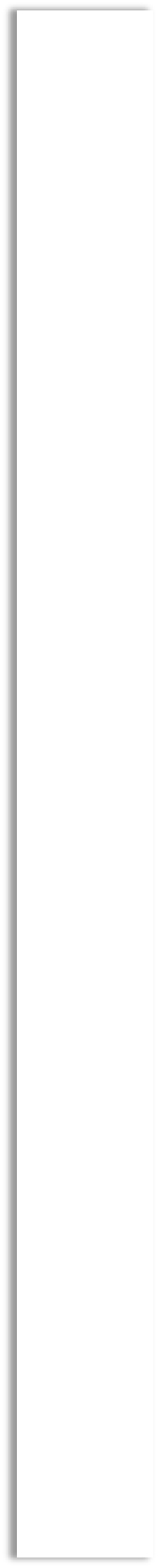 49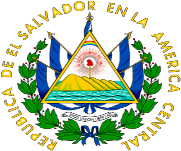 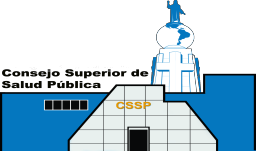 1. Envío de Calendarización de Fecha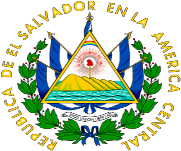 Envío de calendarización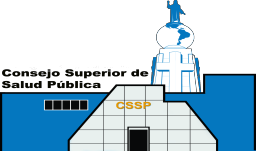 Tesorera Institucional verifica la programación de pagos definida por el MINSALComunica a la Unidad de Recursos Humanos la fecha en que se requerirán las planillas2. Elaboración de Planillas3. Recepción y revisión de PlanillasTécnico de RRHHElabora Planilla de Salarios de horas extras  y Dietas según programación recibida, aplicando los descuentos respectivos.Una vez elaborada la planilla, remite al área de Tesorería.Técnico de tesorería recibe las planillas y nota de remisión por parte de la Unidad de RR.HH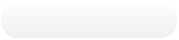 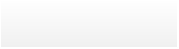 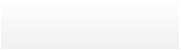 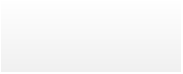 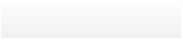 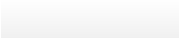 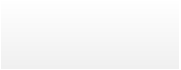 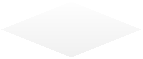 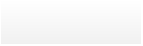 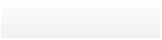 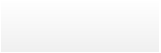 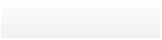 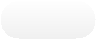 Reciben planillas de DietaRevisión de los descuentos de Ley (AFP, ISSS, INPEP, IPSFA Y RENTA) y otros correspondientes a compromisos adquiridos por los empleados.Se verifica que las asistencias de Concejales y Vocales coincidan con las reportadas según acta de quorum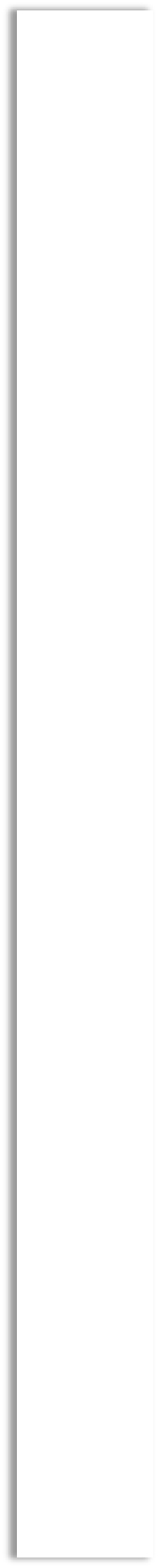 Se revisa el cálculo correcto del descuento de renta.Terminada la revisiónComunica a RRHH para realizar carga de salarios.Fin50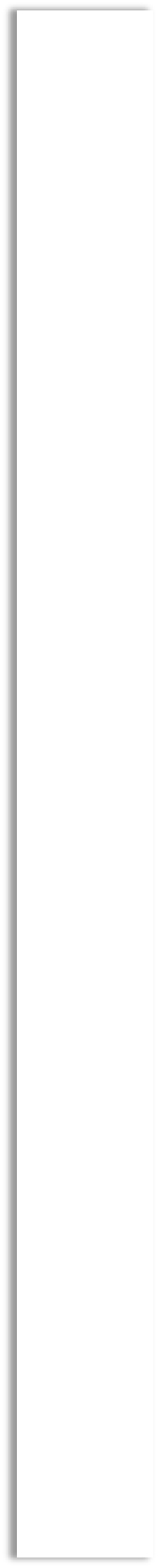 Carga de Planillas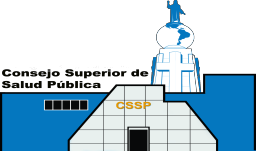 Técnico de Recursos Humanos envía resumen de planilla firmado y sellado por el Jefe de RRHH al área de presupuesto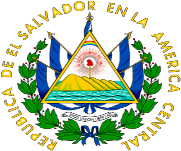 Envía por correo electrónico los archivos para la carga automática al sistema SAFI.5. Compromiso PresupuestarioEncargado de Presupuesto Recibe resumen general de planilla, copia de planilla y listado de conceptos y archivos por medio de correo electrónicoInicia proceso de carga automática en el sistemaSAFIImprime firma y sella compromiso presupuestario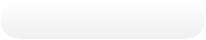 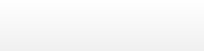 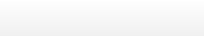 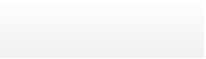 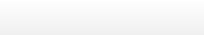 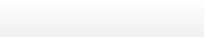 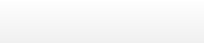 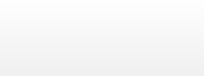 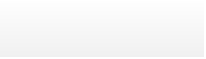 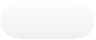 Traslada a tesorería compromisos presupuestarios y documentación anexa6. Verificación carga de planilla automática.Técnico TesoreríaRevisa en el SAFI si la carga de planillasautomática esta correcta por medio delReporte de Obligaciones por Pagar y elResumen General de Planillas.Traslada a contabilidad Resumen de planilla para su validación y devengamiento respectivo.Fin51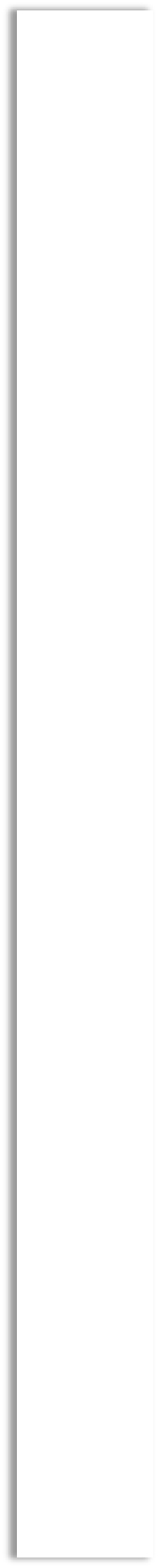 Devengamiento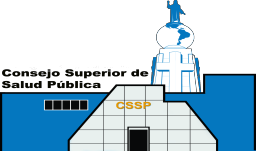 Técnico Contable Valida los movimientos correspondientes a las obligaciones registradas a través de la carga automática.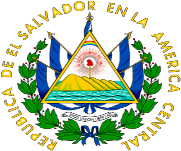 Procede a generar partida automática por devengamiento de planilla previamente validada.Imprime el comprobante contable y anexa la documentación de soporte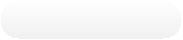 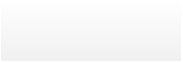 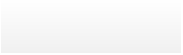 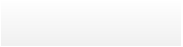 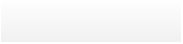 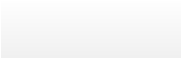 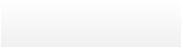 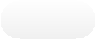 Firma y traslada a Contador Institucional para su revisión.Contador Institucional avalará el registro contable, consignando   firma y sello.Entrega la partida contable con la documentación de soporte  para el área de tesorería.Fin528. Generación de Requerimiento de Fondos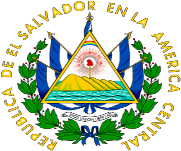 Generación de Requerimiento de FondosTécnico TesoreríaGenera requerimiento de fondos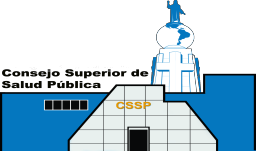 Imprime dos formularios y remite a contabilidad para su devengamiento.9. Devengado del requerimiento de fondos.Imprime comprobante contable del requerimiento de fondos y traslada comprobante contable al  Contador InstitucionalTécnico de Contabilidad elabora partida automática del devengado de requerimiento de fondos10. Requerimiento de Fondos Consolidado.Contador avala el registro contable, consignando   firma y sello, y  traslada a tesorería Registro contable de Devengado con su documentación de soporte.Técnico de Tesorería Verifica contabilización del requerimiento USEFI y procede a generar requerimiento consolidado de fondos e imprime en original y  remite para firma del Tesorero Institucional11. Percepción de fondos y registros en elÁrea de Tesorería del RequerimientoTesorero Institucional Firma, sella el requerimiento consolidado  y traslada al Jefe Financiero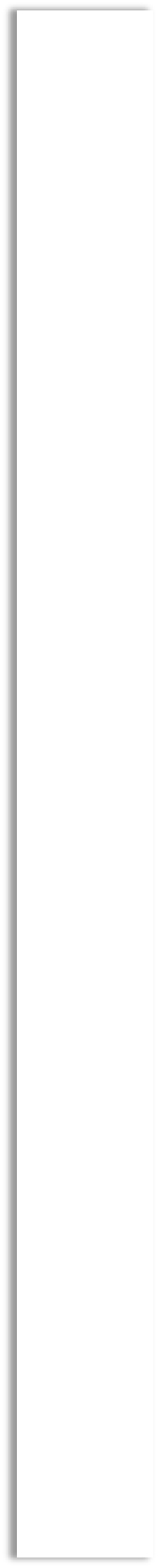 Jefe Financiero firma, sella  el  requerimiento consolidado  y traslada al Técnico de Tesorería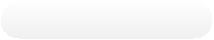 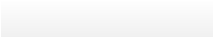 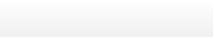 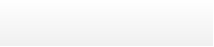 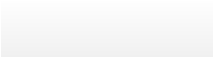 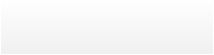 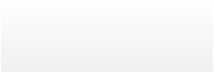 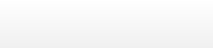 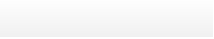 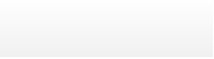 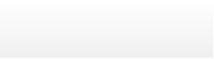 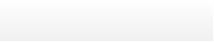 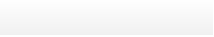 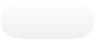 Técnico de Tesorería Una vez firmado procede a la aprobación del requerimiento consolidado en el SAFI y lo remite vía correo a MINSALTécnico de tesorería recibe notificación del depósito a la cuenta bancaria de remuneraciones por medio de la correspondiente nota de abonoRegistra en el auxiliar de bancos del sistemaSAFI.Remite a contabilidad para registro contable del percibido de fondos.53Fin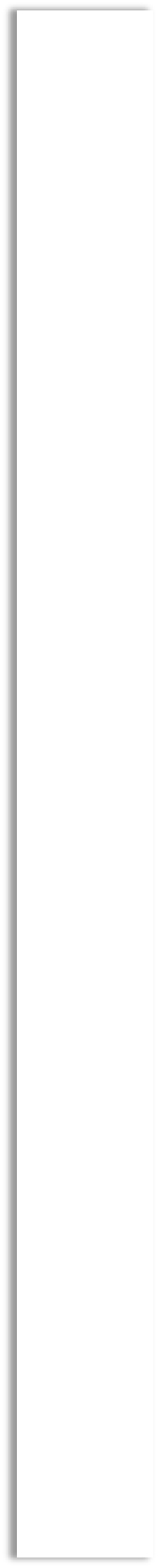 Percepción de fondos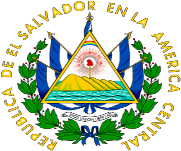 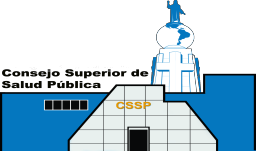 Verifica los datos en la nota de abono si todo está bien elabora comprobante contable por el percibido de fondos desde la aplicación SAFI vinculando el abono registrado en el auxiliar de bancos y liquidando el requerimiento de fondos.Imprime comprobante contable, firma de elaborado, traslada a Contador Institucional para su revisión y aprobación del mismo.Contadoravalará los registros contables, consignando  firmay sello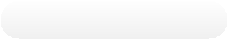 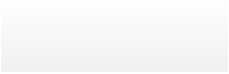 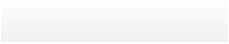 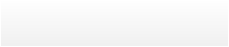 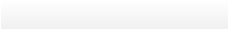 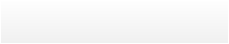 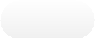 Posteriormente traslada para el archivo contableTécnico de contabilidad recibe documentación y archiva documentosFin54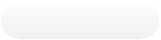 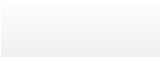 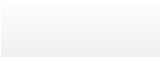 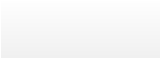 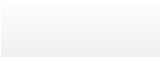 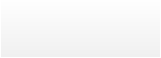 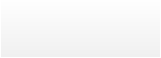 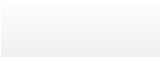 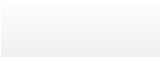 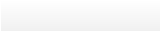 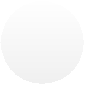 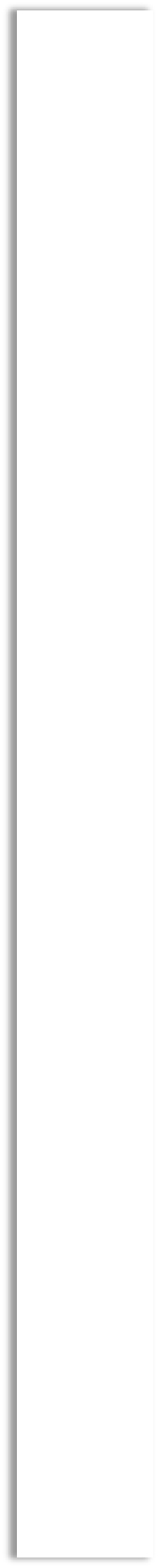 Pago de la Planilla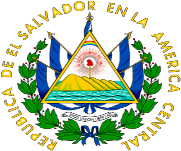 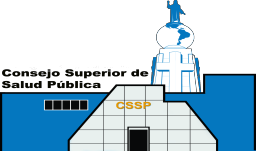 Técnico de Tesorería recibe de Recursos Humanos  el listado concerniente a los depósitos de salariosProcede a través de banca electrónica a la programación de pago de planilla en la fecha estipuladaGestiona las firmas del Tesorero Institucional y del refrendario por medio del detalle de transacción.Registra en el SAFI, el pago de las obligaciones vinculando la cuenta bancaria RemuneracionesImprime los cheques y cuando corresponda a pago electrónico se imprime comprobante de la transacción bancariaProcede a gestionar las firmas del Tesorero Institucional y del refrendario, anexando reporte  de obligaciones por pagar.Tesorero Institucional firma cheques o autoriza notas de abono y cargo   con el Reporte de Obligaciones por PagarRefrendario Firma cheques y autoriza notas de abono y cargo con el Reporte de Obligaciones por PagarUna vez firma Traslada a  técnico de Tesorería.55Cont.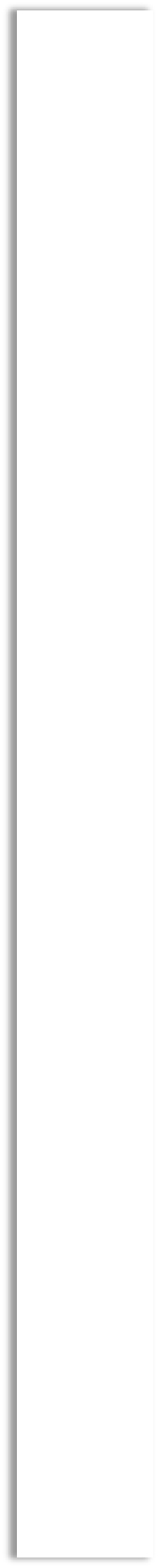 Cont. Pago de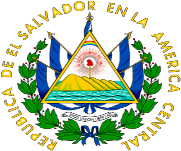 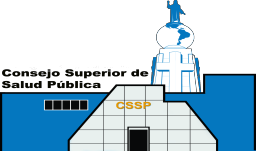 PlanillaTécnico de tesorería imprime detalle de transacción de abonos y nota de cargo de la cuenta RemuneracionesEntrega el cheque de salarios líquidos contra del listado de cheques por pagar.Entrega el cheque contra recibo original extendido por las instituciones acreedoras.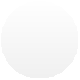 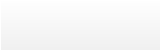 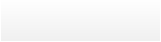 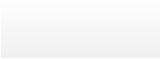 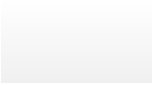 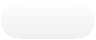 Remite a contabilidad los originales-Nota de Cargo-Planillas originales-Copia de cheques, remesas ocomprobantes de transferenciasFin56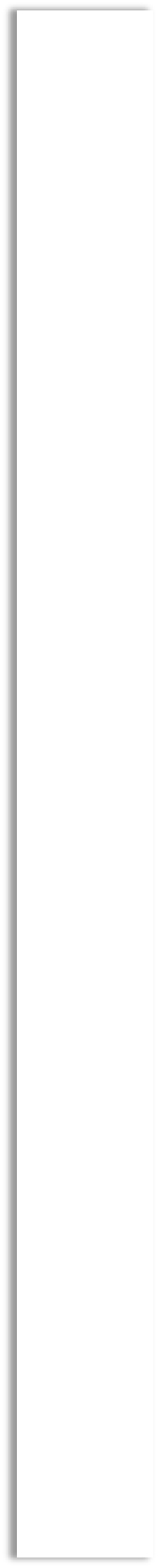 Registro del Pago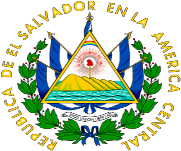 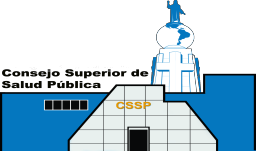 Técnico Contable Recibe de tesorería, la información detalladapara revisión,  validación y registroRevisiónImprime comprobante contable del registro efectuado y lo traslada a Contador Institucional para su revisión.Contador Institucional Avala el registro contable, consignando  firma y sello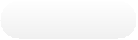 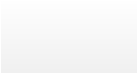 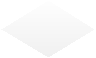 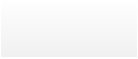 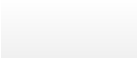 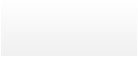 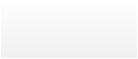 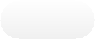 Entrega la partida contable con la documentación de soporte para el archivo respectivoTécnico Contable Recibe la documentación y archivaFin          57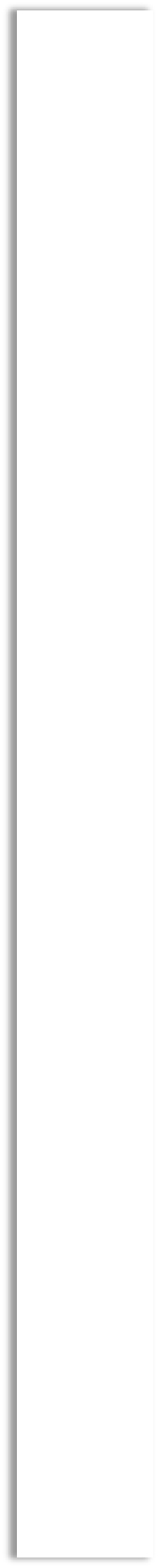 NOMBRE DEL PROCEDIMIENTO 5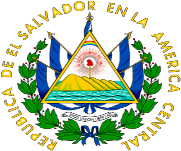 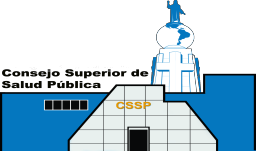 DEVENGAMIENTO Y PERCEPCION DE INGRESOS – FUENTE DE FINANCIAMIENTO RECURSOS PROPIOSi.       Objetivo del ProcedimientoDefinir las actividades a seguir para registrar los ingresos percibidos con Fuente deFinanciamiento Recursos Propios.ii.       Definición del Procedimiento (breve descripción)Se registrarán los ingresos propios que percibe la institución a través de tasas y derechos que pagan los profesionales y establecimientos de salud.iii.       Unidades o puestos de trabajo que intervienenÁrea de Presupuesto, Área de Tesorería, Área de Contabilidad, Juntas de Vigilancia, Unidad de Educación Permanente en Salud y Unidad de Registro de Establecimientos de Salud.iv.       Documentos que se utilizanMandamientos de Pago, Recibos de Ingresos, Remesas, Notas de cargo y Abono, comprobante contable.58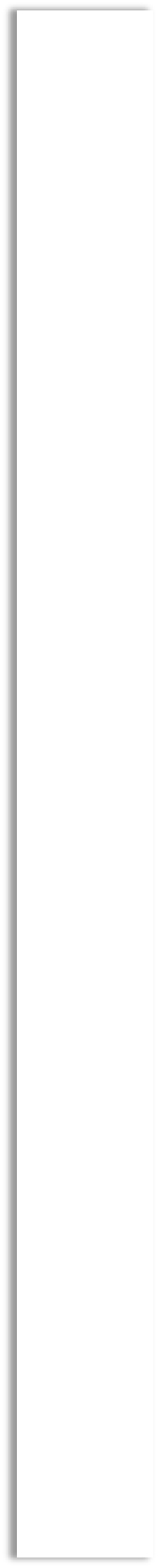 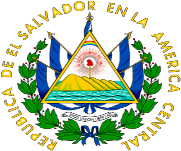 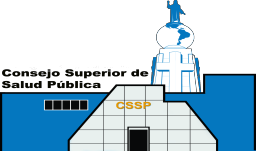 59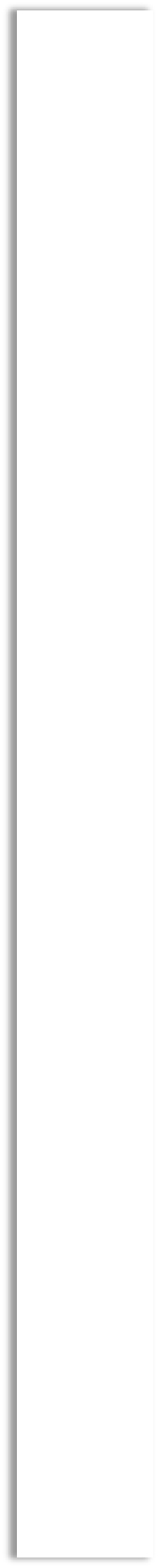 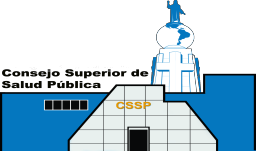 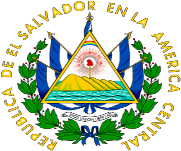 60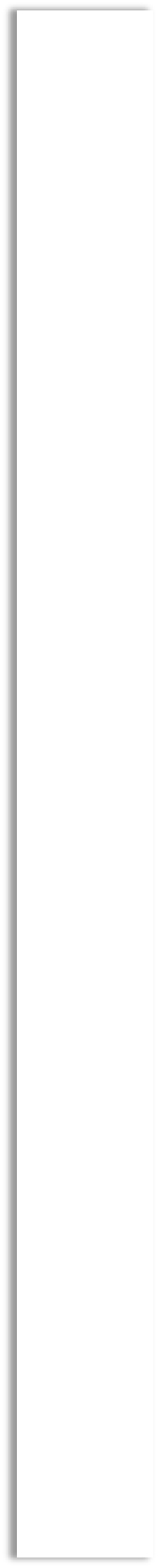 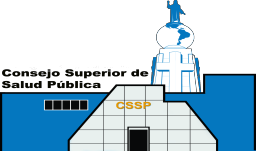 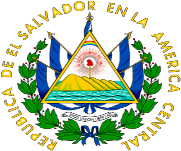 61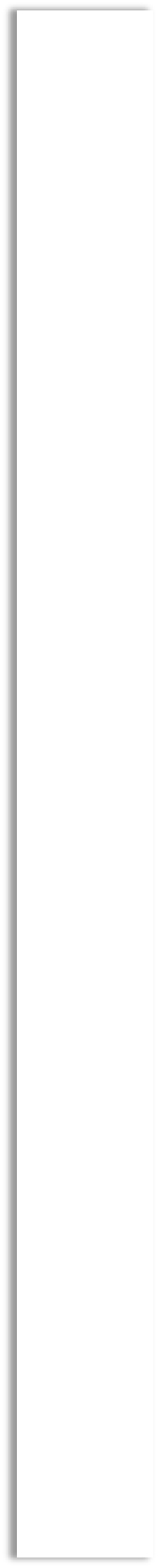 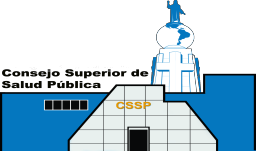 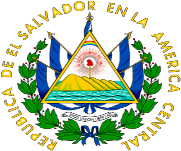 62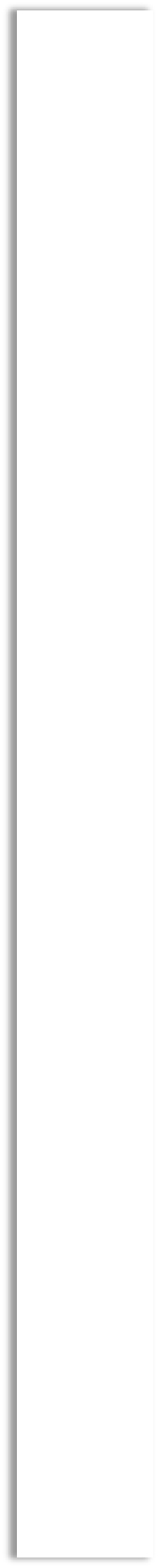 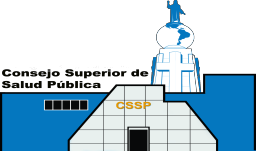 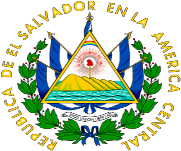 63Apertura de Caja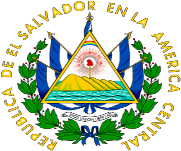 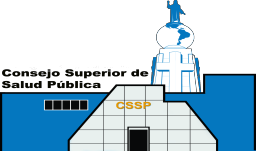 Tesorero Institucional Ingresa a Sistema de Colecturía y efectúa apertura de caja del día.Colector Recibe mandamiento de pago del usuario que le ha entregado el responsable de la Junta de Vigilancia de su profesiónPor medio de sistema de colecturía  realiza:-Identifica   el mandamiento de  pago por medio de número de mandamiento o lectura de código de barra.-Verifica  datos en el mandamiento de pago para corroborar  que sean los representados en mandamiento físico.-Recibe efectivo por parte del usuario.-Imprime  recibo de ingreso en original y dos copias y entrega al usuario el original debidamente firmado y sellado.-Los ejemplares de duplicado,  triplicado  y el mandamiento de pago son compaginados de menor a mayor  identificando cada uno para que posteriormente sean entregados a Tesorería  el duplicado, mandamientos de pago y Contabilidad el juego de triplicado.Tesorera  InstitucionalAl final del día el Tesorero  realiza cierre de caja en sistema de Colecturía  de la siguiente  maneraSi hay diferencia  por sobrante  se refleja en el reporte de cierre de caja y se emite un recibo de ingreso por la diferencia.-Imprime  reporte consolidado del sistema de Colecturía  verificando los recibos utilizados  y anulados  (si los hubiere).-Cuenta el efectivo y/o cheques  colectado.-Confronta  datos de informe de sistema y efectivo colectado.-En el sistema de Colecturía  “Cierre de Caja” se ingresa información de cantidad  de efectivo por denominación y/o cheques  e imprime 3 copias de este reporte.-Imprime  2 juegos de “Reporte  de Ingresos  Detallados  del día” delSistema de Colecturía  1 Colecturía  y 1 Tesorería-El efectivo colectado  se resguarda  en caja fuerte para realizar remesa al día hábil siguiente.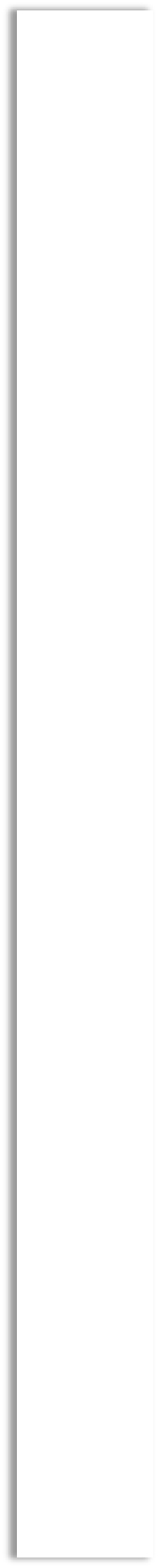 Si la diferencia  es un faltante el colector deberá reintegrarlo en el momento  del corte.  Cuando el monto no pueda reembolsarse inmediatamente se debe seguir el proceso de reintegro  en cuotas que se halla convenido  entre la administración y el colector.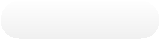 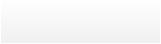 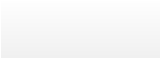 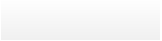 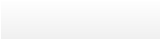 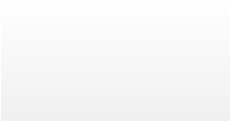 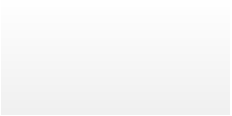 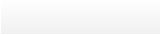 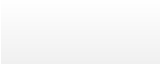 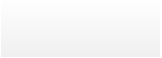 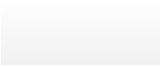 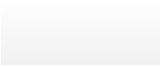 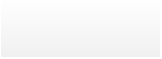 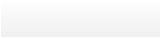 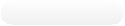 El colector tendrá un ejemplar  del corte de caja para verificar el cambio que se dejara para utilizarlo  al día siguiente  hábil y retornarlo  en billete de mayor denominación con el fin de completar  el total de la remesa diaria.Colectora  entrega a técnico de Tesorería, mandamientos de pago, duplicados de recibos de ingreso y 2 copias de corte de caja firmado por Tesorera  y Colector  y el triplicado  recibos de ingreso a Técnico de contabilidad de lo colectado  el día anterior.Tesorero  utiliza corte de caja y reporte consolidado del sistema de Colecturía  para corroborar  el total de lo colectado  el día anterior y la distribución por medio de remesa de los fondos en las diferentes  cuentas corrientes  y de ahorro de este consejo en las que será depositado.El efectivo y el(los) formulario(s) de remesa(s), deberán  colocarse  en la bolsa de seguridad  pre numerada  proporcionada por empresa  de servicio de transporte  de valores.Completa  la información en formulario  “Comprobante de servicio de valores en tránsito” y se adjunta a la bolsa de seguridad.Fin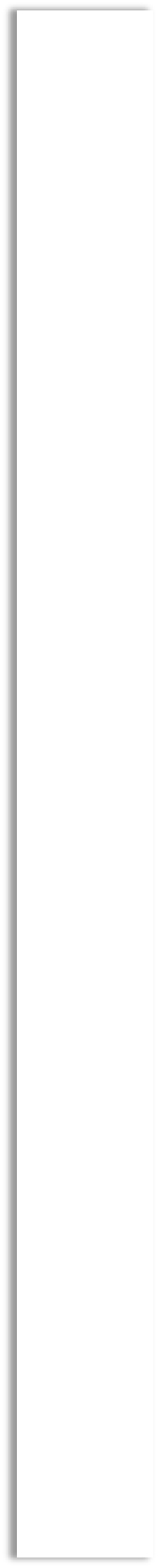 Entrega de remesa a SERSAPROSA y recepción de documentación probatoria de transporte de la misma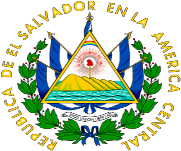 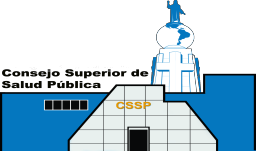 Un representante de la empresa de Servicio deTransporte de Valores se presenta a Tesorería para retirar la bolsa de seguridad y el formulario de envío es firmado y sellado haciendo constar queha recibido el formulario “Comprobante de servicio de valores en tránsito”, en original y dos copias. Y entrega a tesorero.Entrega a Tesorería original y se queda con dos copias (1 para el Banco y 1 para la empresa que él representa) para que posteriormente el banco realice el ingreso a las cuentas de CSSP según el detalle enviado.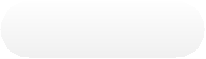 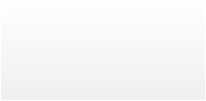 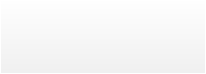 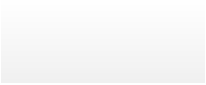 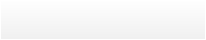 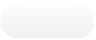 En un promedio de tres días hábiles después de entregadas las remesas al representante de la empresa de servicios de transporte de valores, se presenta a Tesorería y entrega formulario de remesa en duplicado y triplicado con la impresión constatando que los fondos ya fueron remesados.Sella en formulario de “Control de RemesasRecibidas”Fin65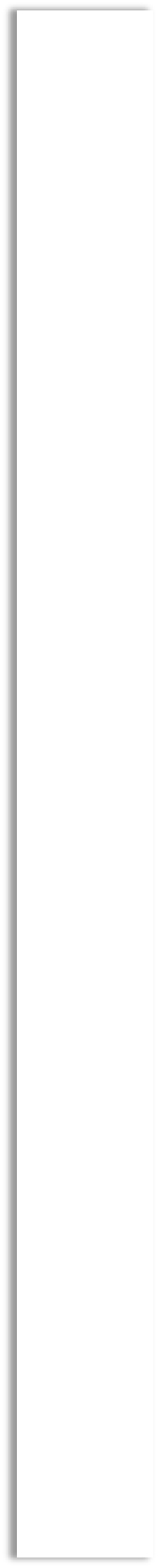 Registro de ingresos en el sistema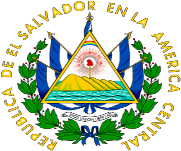 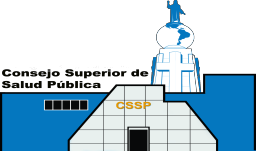 SAFITécnico Tesorería Recibe de Colecturía para archivo Mandamientos de pago, duplicados de recibos de ingreso y de, correspondientes a transacciones de un día anterior.Recibe de Tesorero dos ejemplares de corte de caja (1 para Contabilidad y 1 para Archivo de Ingresos), el comprobante de remesa, formulario de transporte de valores (firmadoy sellado) y copia de control de remesas recibidas, ya sea en la cuenta corriente o de ahorros, ambas a nombre del Consejo Superior de Salud Pública.Imprime reporte de  “Ingresos por Grupo”generado en Sistema de Colecturía.Ingresa al Sistema SAFI, ingresando datos al auxiliar de bancos, dejándolo en estado AUTORIZADOTraslada a Contabilidad para registro de devengamiento y percepción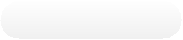 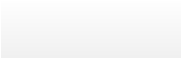 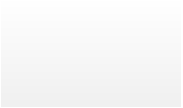 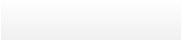 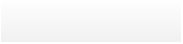 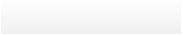 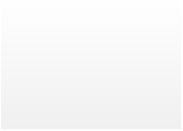 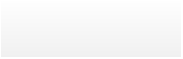 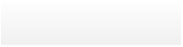 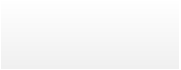 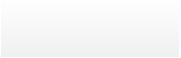 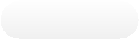 El  “Reporte diario de ingresos por grupo” en cual se detallan los ingresos por código, duplicado y copia de remesa de ingreso diario, copia de Formulario de envío de remesas a través de empresa de transporte de valores, Cortes de Caja Diarios (con firmas y sellos original), copia de formulario “Control de Remesas Recibidas” e Imprime del Auxiliar de Bancos (Aplicación SAFI) el registro de la remesa.Recibe del banco archivo de valores diarios colectados vía correo electrónico los cuales son cargados por medio del archivo recibido en Sistema de ColecturíaImprime el “Reporte diario de ingresos por grupo” (generado del Sistema de Colecturía) en cual se detallan los ingresos por código.Ingresa en el Auxiliar de Bancos del SistemaSAFI registro de la nota de abono se imprime y se entrega a técnico contable con comprobante que ha entregado el Banco Agrícola.Traslada a Contabilidad los documentos para registro de devengamiento y percepciónFinDevengamiento y percepción de ingresos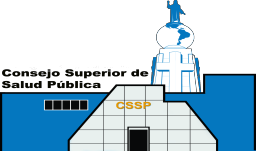 Ingresos recibidos en Colecturía del CSSP: Original de reporte de Corte de Caja firmado por Colector y Tesorero, duplicado y copia de remesa de ingreso diario al banco, impresión del registro de la remesa en la aplicación SAFI, copia de formulario de envío de remesas de transporte de valores, reporte diario de ingresos por grupos generado a través del sistema de Colecturía en el cual se detallan los ingresos por código, copia de formulario “control de remesas recibidas”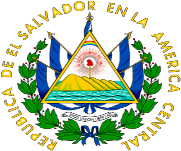 Técnico Contable Recibe la documentación que respalda los ingresos diarios, colectados en la Colecturía del CSSP y en el Banco AgrícolaRevisa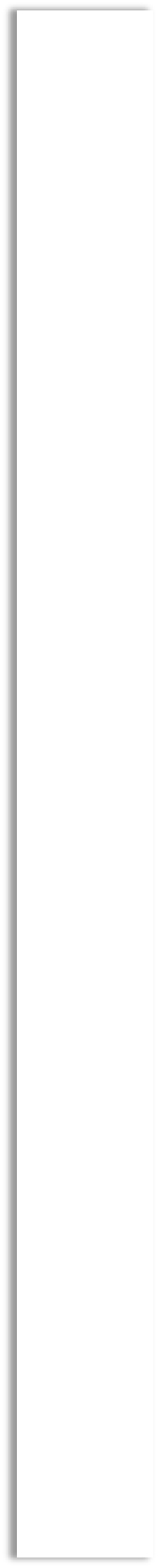 Ingresos recibidos por medio del banco según los documentos de: Nota de abono del banco, reporte de totales por archivo de N.P.E, nota de abono deaplicación SAFI, reporte diario de ingresos por grupo generado a través del sistema de Colecturía (El detalle de los ingresos por código), copia de control de fechas de recepción  de comprobantes que nos emite el banco.Fin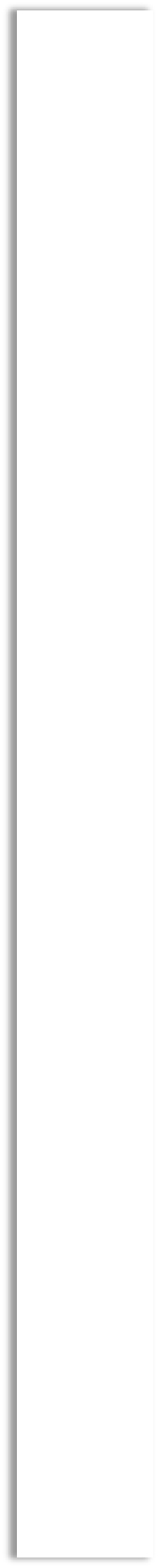 NOMBRE DEL PROCEDIMIENTO 6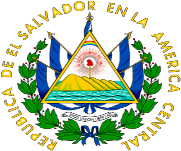 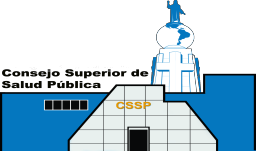 DEVENGAMIENTO Y PERCEPCION DE INGRESOS – FUENTE DE FINANCIAMIENTO FONDO GENERALi.       Objetivo del ProcedimientoDefinir las actividades a seguir para registrar las Transferencias corrientes y de capital percibidas con Fuente de Financiamiento Fondo General.ii.       Definición del Procedimiento (breve descripción)Se registrarán los ingresos percibidos por medio de transferencia corriente y capital de la Dirección General de Tesorería a través del Ministerio de Salud como Unidad Primaria.iii.       Unidades o puestos de trabajo que intervienenÁrea de Presupuesto, Área de Tesorería, Área de Contabilidad, Ministerio de Salud.iv.       Documentos que se utilizanRecibos de Ingresos, Remesas, Notas de Abono, comprobante contable.68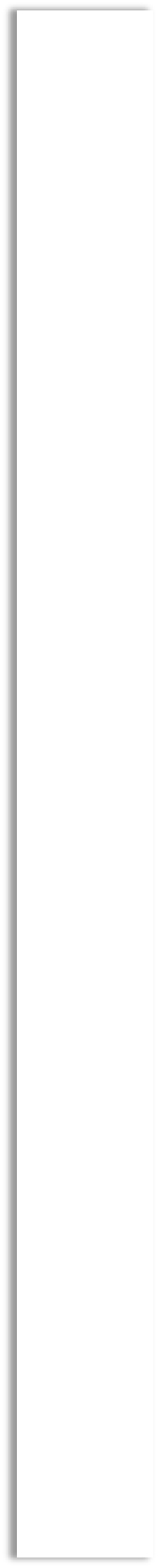 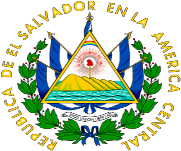 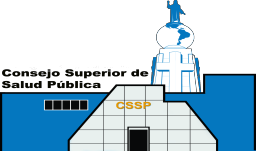 69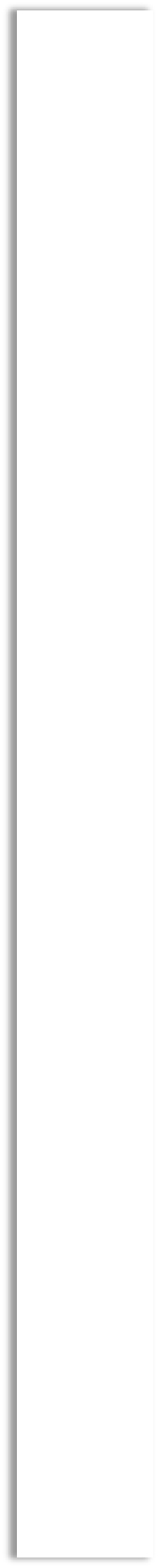 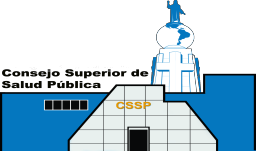 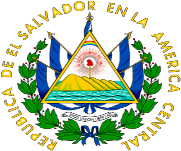 70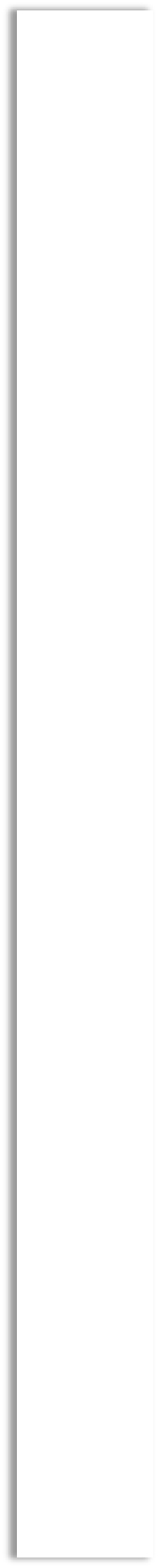 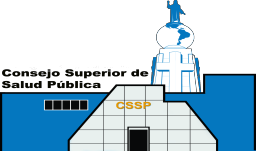 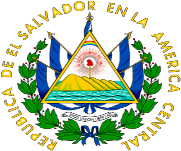 71Realización de requerimiento de fondos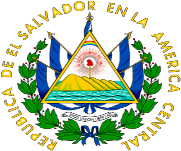 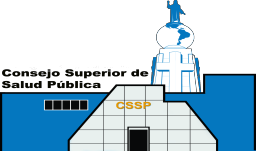 Técnico de tesorería Con ayuda de la aplicación SAFI se verifica el devengamiento de las obligaciones ya sea de remuneraciones, adquisiciones de bienes y servicios que son incluidas en el requerimiento de fondos a crearse siempre en la aplicación informática.Se imprime un ejemplar de Requerimiento de fondos- Unidad  Financiera. Lo firma y sella de responsable el tesorero y es trasladado a Jefe de unidad Financiera para que firme y selle como autorizado.2. Firma de requerimiento de FondosJeja de Unidad Financiera firma y sella requerimiento de fondos- Unidad Financiera y entrega a Técnico de tesorería para que sea remitido a contabilidad y que se realice el registro respectivo.3. Devengamiento  de requerimiento de fondosTécnico contable Verifica el requerimiento de fondos-Unidad Financiera en sistema SAFI, elabora partida automática del devengado de requerimiento de fondos.Imprime comprobante contable, firma de elaborado y  traslada documentación a Contador Institucional para su revisión.Contador Institucional Revisa la partida contable y firma el comprobante contable, posteriormente  traslada el requerimiento de fondos a tesorería.4. Requerimiento de fondos consolidadoTécnico de Tesorería Verifica contabilización del requerimiento USEFI y procede a realizar el requerimiento de fondos consolidado  en la aplicación informática SAFI ya sea de remuneraciones, adquisiciones de bienes y servicios.  Asignando agrupación operacional 3, nombre del banco y la cuenta bancaria en donde se necesita que sean depositados los fondos solicitados.Se imprime un ejemplar de Requerimiento de fondos- Unidad  Financiera. Lo firma y sella de responsable (tesorero) y es trasladado a Jefe de unidad Financiera para que firme y selle como autorizado.5. Creación de requerimiento de fondos consolidadoTécnico de Tesorería  Se forma el juego de documentación  de respaldo para ser enviado a MINSAL por medio de correo electrónico.Si es Para adquisiciones de bienes y servicios Requerimiento de fondos consolidado Reporte de obligaciones por pagar retenciones según requerimiento de fondos consolidado. Cuadro detalle por prioridades de los requerimientos que se estén tramitando.Se escaneaSi es remuneraciones en un solo archivoRequerimiento de fondos consolidadoReporte de obligaciones por pagar retenciones según requerimiento de fondos consolidado.Carta de autorización de embargos del 100% si los hubiere.Formulario mensual de F-14 (firmado) que cuadre con las retenciones realizadas en concepto de impuesto sobre la renta a sueldos, dietas y otros a los que se solicitó en el requemamiento de fondos tramitado.La suma de los dos puntos anteriores deben ser equivalentes a la suma totalreportada en el reporte de obligaciones por pagar retenciones.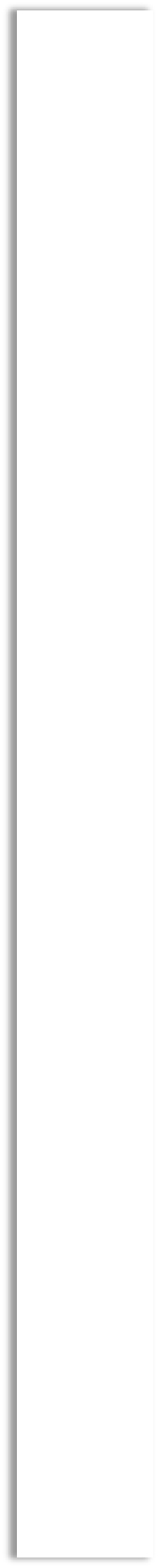 Se envían por correo electrónico el escaneo del juego de documentación  a pzepeda@minsal.gob.sv según sea el caso.Se espera la fecha de abono de los fondos a la cuenta bancaria solicitada.  Esto según programación de fecha recibida con anterioridad por el MINSAL.72Fin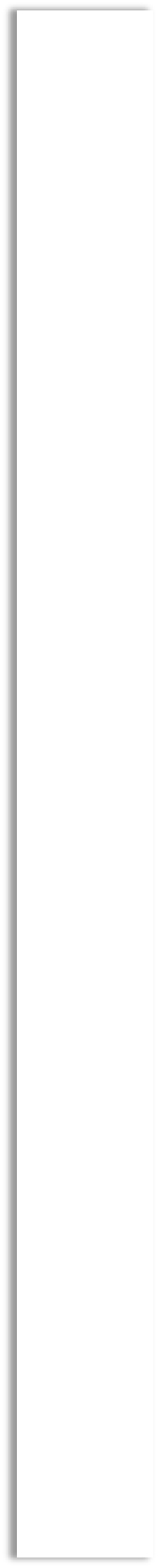 6. Archivo de requerimiento de fondos                                           Archivo de requerimiento de fondos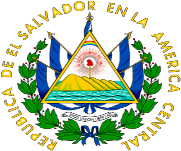 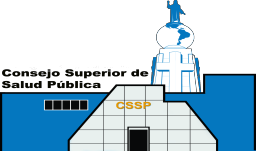 Técnico de Tesorería Remite a contabilidad para archivo, partida contable del requerimiento de fondos con anexos de carta de autorización de embargos del 100% si los hubiere. Formulario mensual de F-14 (firmado) que cuadre con las retenciones realizadas en concepto de impuesto sobre la renta a sueldos, dietas y otros a los que se solicitó en el requemamiento de fondos tramitadoTécnico Contable Recibe partida contable verificando que este completa la documentación con los anexos correspondientes para su archivo7. Compilación y envío de información a MINSALTécnico de Tesorería se verifica el abono a cuenta corriente designada en el requerimiento de fondos consolidado en la fecha establecida por el MINSAL utilizando la herramienta de la E-Banca Empresarial e imprime un ejemplarel cual también se utiliza para realizar el ingreso de nota de abono en el sistema SAFI y es trasladado a técnico contable.8. Deposito en cuenta corriente de los fondos solicitados en requerimiento.Técnico de Tesorería verifÍca correo electrónico institucional para corroborar el aviso de depósito por parte de MINSAL sobre el requerimiento que en ese momento han hecho efectivo el pago.Corrobora saldo en cuenta bancaria por medio de E-banca empresarial imprime y da inicio al proceso de registro en sistema SAFI de nota de abono por el monto existente según lo informado y traslada a técnico contable para el registro de percepción y liquidación de requerimiento9. Percepción de fondosTécnico Contable Verifica los datos de la nota de abono de SAFI y de comprobante de nota de abono del banco. Si todo está bien se realiza el registro contable traslada el comprobante contable a Contador Institucional para su revisión.Contador Institucional revisa la partida contable y firma el comprobante contable, posteriormente la traslada para el archivo contable.10. Envío de documentación original a oficinas centrales de MINSALTécnico de Tesorería Envío de documentación original a oficinas centrales de MINSALTécnico de Tesorería al finalizar cada mes (durante los últimos cinco días hábiles) se envía documentación de los requerimientos en original al área de subvenciones de la Unidad financiera de Ministerio de Salud (MINSAL) y por correo el archivo de F-14 creado en los requerimientos de remuneraciones y los mandamientos de pago de IVA para que sea reportado por dicho ministerio a Ministerio de Hacienda.73Fin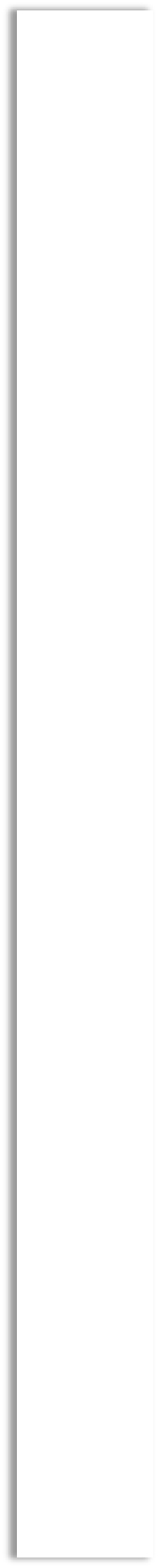 NOMBRE DEL PROCEDIMIENTO 7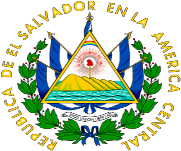 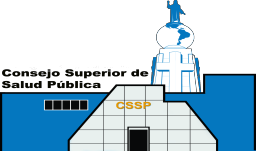 PROCEDIMIENTO PARA CANCELACIÓN DEPOSITOS A PLAZO FIJO – FUENTE DE FINANCIAMIENTO RECURSOS PROPIOSi.       Objetivo del ProcedimientoDefinir las actividades a seguir para registrar cancelaciones de depósitos a Plazo conFuente de Financiamiento Recursos Propios.ii.       Definición del Procedimiento (breve descripción)Se registrarán las cancelaciones de los depósitos según las necesidades que se tienen para pagar compromisos adquiridos por la institución.iii.       Unidades o puestos de trabajo que intervienenUnidad  Financiera,  Área  de  Presupuesto,  Área  de Tesorería,  Área  de Contabilidad, Presidencia.iv.       Documentos que se utilizanCertificados de Depósito a Plazo, Remesas, Notas de Abono, comprobante contable.74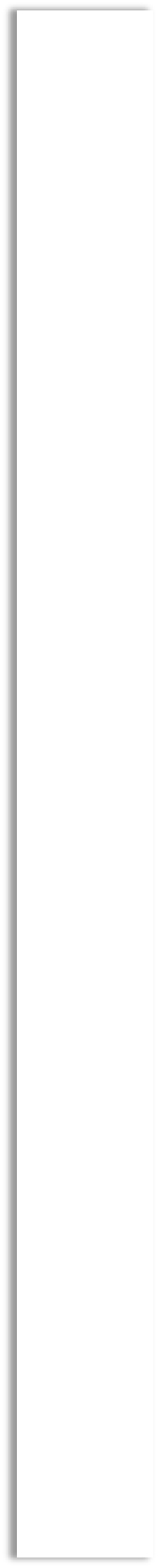 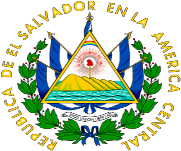 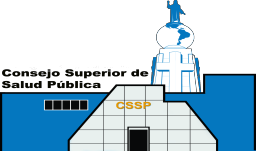 75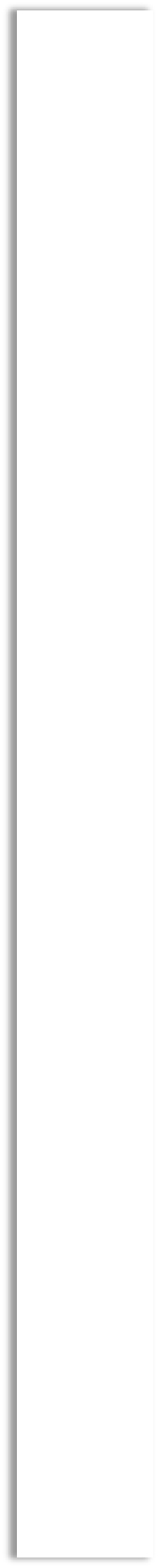 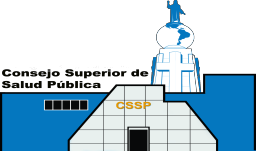 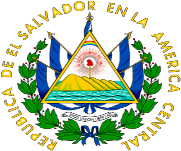 76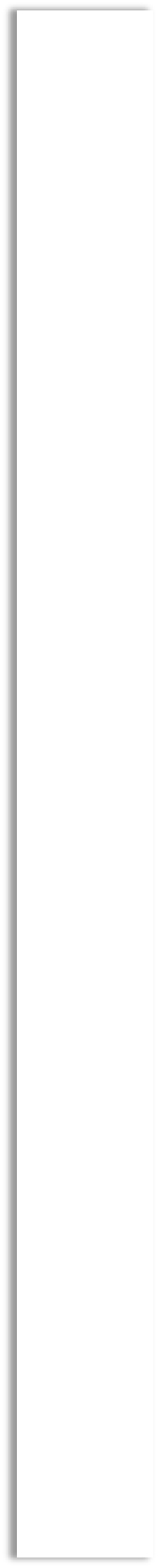 Incorporación en Presupuesto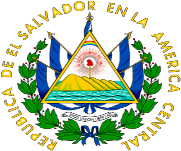 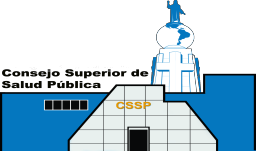 Encargado de Presupuesto se programa liquidación de Depósitos a Plazo para obtener  disponibilidad bancaria para cubrir los gastos a ejecutar.2 Análisis de RentabilidadesTécnico UFI Según la proyección estimada en Presupuesto de Ingresos presenta detalle de depósitos aperturados y en conjunto con jefe UFI se analizan las tasas de rentabilidad de cada depósito y se informa a PresidenciaSolicita por medio de nota a la  Tesorería Certificado original que se encuentra en custodia.Presidencia Autoriza la cancelación del Depósito a PlazoFijo.Firma carta de notificación de la cancelación delDepósito a Plazo Fijo para el Banco.3. Percepción de ChequeTécnico UFI se contacta al Ejecutivo del Banco seleccionado a cancelar Depósito a  Plazo Fijo a la fecha de  vencimiento.Se envía carta de cancelación al banco con 3 a 5 días de anticipación para su notificación.Recibe cheque del valor del Depósito a Plazo Fijo y deIntereses mensual al vencimiento del DPF.Entrega Certificado de Depósito con firma de endoso y sellado por el Presidente y el ejecutivo firma el listado de Cheques por Pagar SAFI.Entrega Cheque a tesorera Institucional para efectuar remesa a cuenta bancaria.77Cont.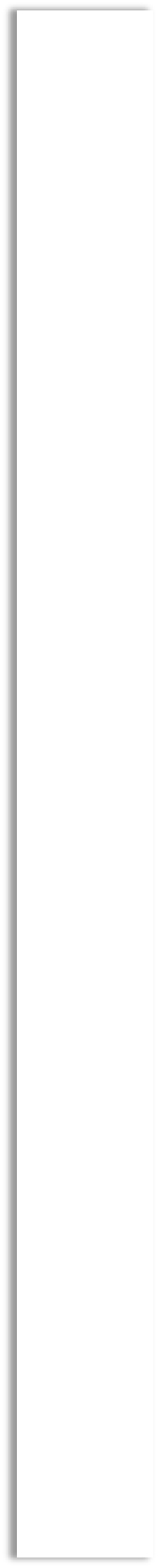 Cont.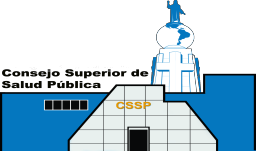 Tesorera Institucional  Recibe cheque y procede a elaborar remesa a cuenta bancaria recursos propios.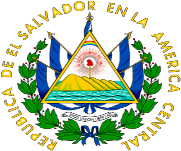 Ingresa remesa en Aplicativo SAFI y Entrega documentación al Área Contable (carta de autorización  de la cancelación  del DPF por presidencia,  copia del certificado, copia del  cheque y copia de la remesa).Técnico Contable Recibe    documentación de Tesorería, revisa documentación verificando el cumplimiento de los aspectos legales y técnicos así como su correcto registro en la aplicación informática SAFI, de estar correcta se procede al registro contable de la   documentación para la validación y registro en el caso de existir observaciones lo informa y devuelve la documentación al técnico de Tesorería responsable.Efectúa Devengamiento por cancelación  de DPF y Percepción por cancelación  de DPF, en forma manual en el SAFI.Imprime comprobante  contable, adjunta los anexos y firma de elaboración.Se traslada el comprobante  contable al Contador Institucional  para su revisión, de estar correctamente firma  el comprobante  contable en el caso contrario lo devuelve al técnico responsable  para su ajuste o correcciónTécnico Contable Recibe la documentación  y archiva.78Fin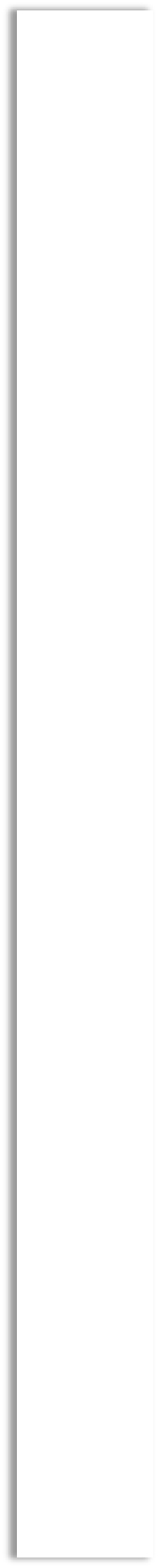 NOMBRE DEL PROCEDIMIENTO 8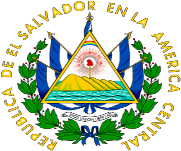 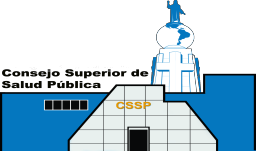 PROCEDIMIENTO DE APERTURA DE DEPOSITOS A PLAZO – FUENTE DE FINANCIAMIENTO RECURSOS PROPIOSi.       Objetivo del ProcedimientoDefinir  las  actividades  a seguir  para  registrar  aperturas  de  depósitos  a Plazo conFuente de Financiamiento Recursos Propios.ii.       Definición del Procedimiento (breve descripción)Se registrarán las aperturas de los depósitos a plazos según los excedentes de efectivo que se tienen en las cuentas bancarias de la institución.iii.       Unidades o puestos de trabajo que intervienenUnidad Financiera, Área de Tesorería, Área de Contabilidad, Presidencia.iv.       Documentos que se utilizanCertificados de depósito a Plazo, Remesas, Notas de Abono, comprobante contable.79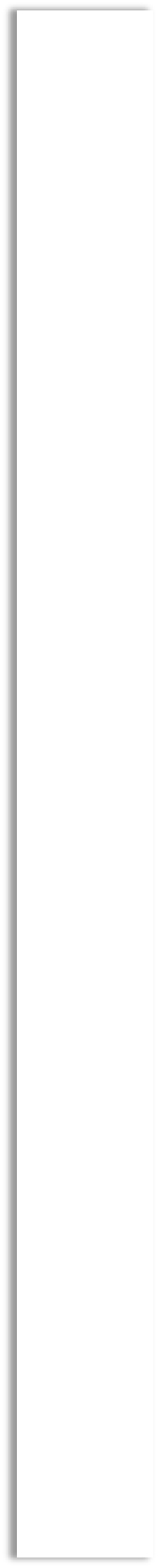 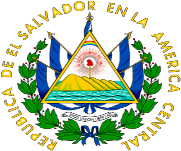 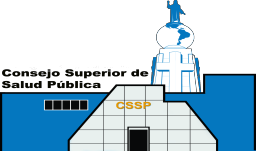 80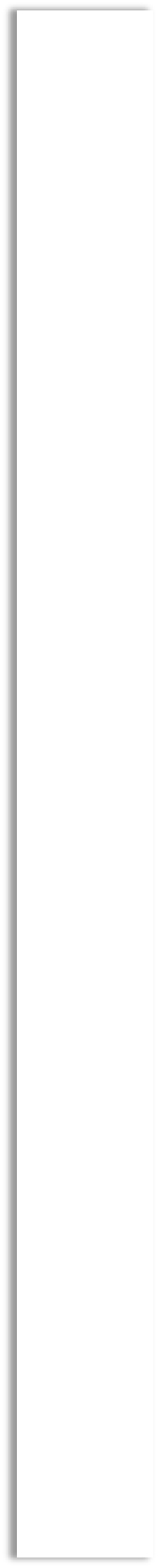 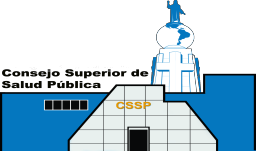 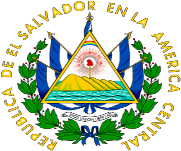 81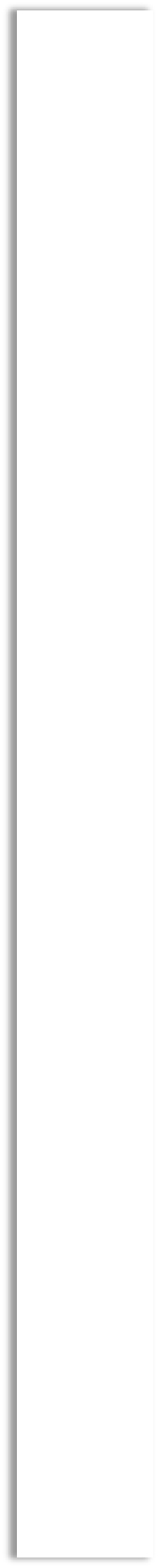 Disponibilidad Bancaria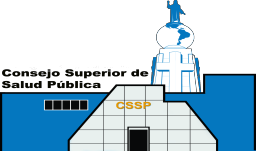 Unidad Financiera Analiza disponibilidad de efectivo (previo análisis de obligaciones de bienes y servíos y remuneraciones  pendiente de pago),  informa a Presidencia  y en conjunto analizan la disponibilidad del efectivo a invertirse.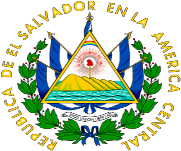 Técnico UFI Se comunica  con los ejecutivos de los bancos solicitando  las ofertas  de las tasas de intereses disponibles en el sistema financiero.Prepara cuadro comparativo de las tasas de intereses, presentadas por las diferentes instituciones bancariasJefe UFI Firma cuadro comparativo y lo presenta a la presidencia  anexando las ofertas de los bancos.Presidencia Revisa cuadro comparativo de las tasas presentado por jefe UFI.Selecciona el banco que considere más conveniente para realizar la inversión  y firma de autorizado.Devuelve a la UFI el cuadro comparativo, para que proceda con la apertura del DPF.Técnico UFI Se comunica con el ejecutivo del banco seleccionado para la preparación de certificado  a presentar para   firma del presidente de la Institución.Recibe documentación  completa por parte del Ejecutivo del Banco y se pasa a firma del Presidente de la Institución.Entrega documentación  completa al Técnico de Tesorería para que se emita el cheque. (informe de Cuadro comparativo autorizado, ofertas presentadas por las instituciones bancarias y acuerdo de presidencia para la contratación del DPF)82Cont.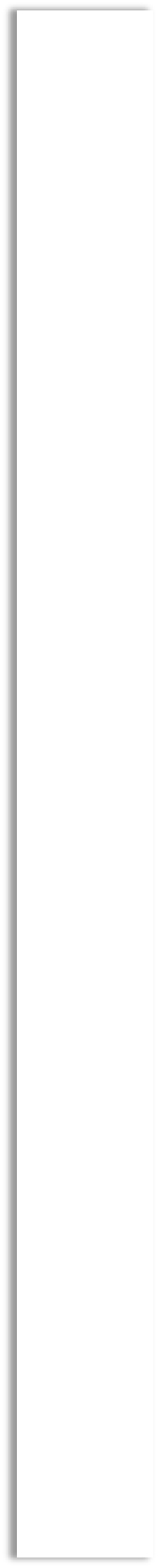 Cont.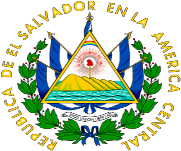 Técnico de Tesorería Emite cheque por el valor de nuevo DPF y procede a registrar en SAFI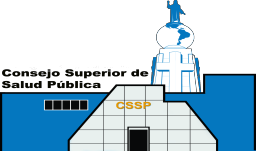 Gestiona las firmas del cheque con la documentación presentada por el Banco para la emisión del Certificado de Depósito a Plazo Fijo.Técnico de UFI Entrega cheque a nombre del Consejo Superior de Salud Pública y documentación para firma del Ejecutivo.Recibe Certificado de Depósito a Plazo Fijo y se lo entrega a Tesorera.Pasa documentación a Contabilidad para elaborar registro contable.Tesorera Institucional Recibe Certificado Original del Depósito a Plazo Fijo para su custodia.Técnico Contable  Recibe y revisa documentación verificando el cumplimiento de los aspectos legales y técnicos así como su correcto registro en la aplicación informática SAFI,Revisa documentaciónCont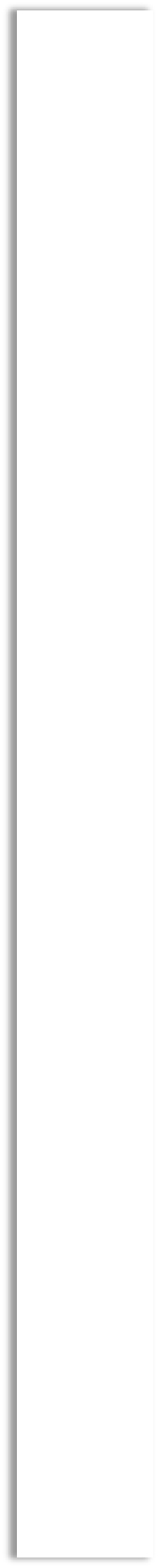 Cont.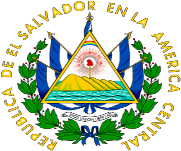 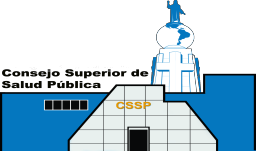 Fin84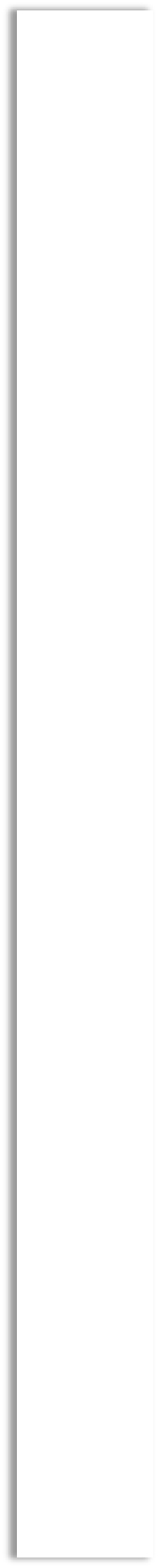 NOMBRE DEL PROCEDIMIENTO 9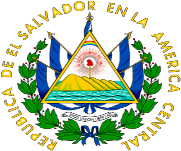 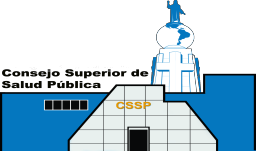 PROCEDIMIENTO DE RENOVACION DE DEPOSITOS A PLAZO Y RENTABILIDAD– FUENTE DE FINANCIAMIENTO RECURSOS PROPIOSi.       Objetivo del ProcedimientoDefinir las actividades a seguir para registrar la renovación de Depósitos a Plazo y rentabilidades obtenidas con Fuente de Financiamiento Recursos Propios.ii.       Definición del Procedimiento (breve descripción)Se registrarán las renovaciones y rentabilidades de los depósitos a plazos de forma mensual.iii.       Unidades o puestos de trabajo que intervienenUnidad Financiera, Área de Tesorería, Área de Contabilidad.iv.       Documentos que se utilizanRecibos de Ingresos, Remesas, Notas de Abono, comprobante contable.85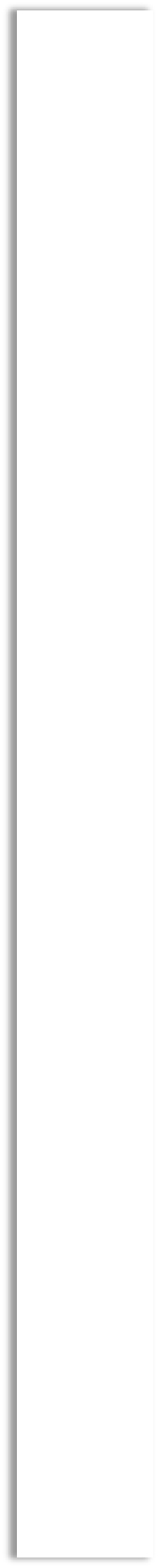 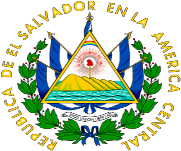 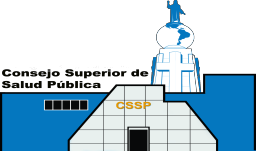 86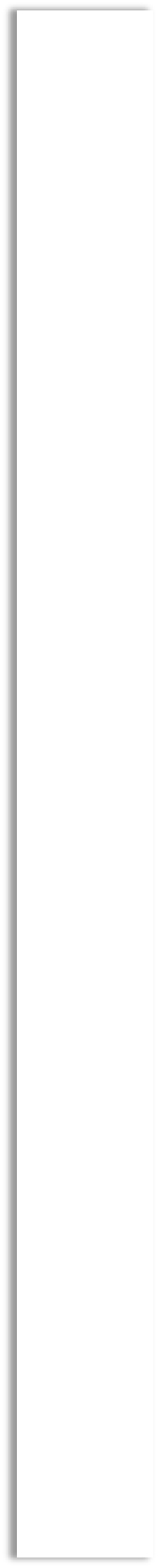 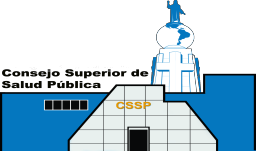 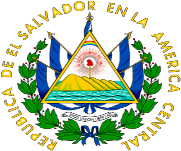 87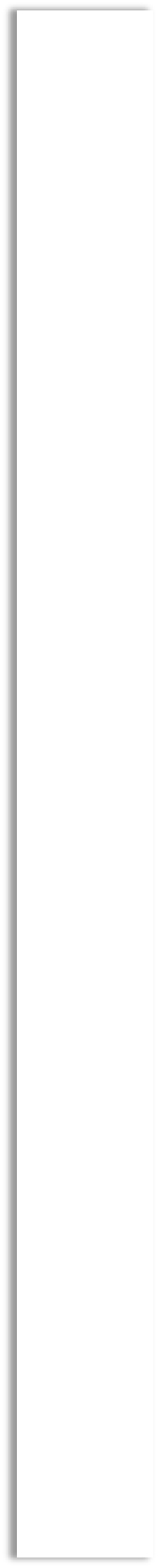 Solicitud de ofertas para renovación de DPF´s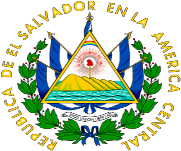 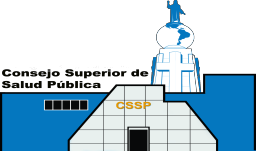 Técnico UFI Solicita al ejecutivo del Banco oferta de tasas de intereses del siguiente mes.Recibe oferta, verifica si la tasa es mantenimiento  y de ser menor  se deberá negociar con el ejecutivo del banco.confirma la renovación del  Depósito a Plazo Fijo con la tasa de interés pactada.Técnico UFI Recibe Carta de Renovación de Depósito a Plazo Fijo.Jefe UFI Alimenta y actualiza el control de DPF,  fecha Carta de renovación, Valor de DPF invertido, fecha de vencimiento, días, cantidad, intereses recibidos  por cada  institución financiera.Imprime dos  informes de inversiones DPFRemite informe a Técnico UFI y Técnico deContabilidadRemite informe consolidado a la Dirección General de Contabilidad Gubernamental de Detalla de Inversiones Financieras.Técnico Contable  Alimenta control en Excel de Devengamiento de Interese de Depósitos a Plazo Fijo, en la fecha de vencimiento.Imprime por institución financiera y fecha de vencimiento el control de DPF. Traslada a Contador para firma.El Contador verifica que todo esté correcto y firma los informes, caso contrario los devuelve al técnico responsable para corrección.Efectúa el Devengamiento según la fecha de vencimiento de cada DPF, en forma manual en el SAFIImprime comprobante contable y firma de elaboración.Traslada comprobante contable al Contador Institucional para revisión, de estar correctamente firma  el comprobante contable en el caso contrario lo devuelve al técnico responsable para su ajuste o corrección.Fin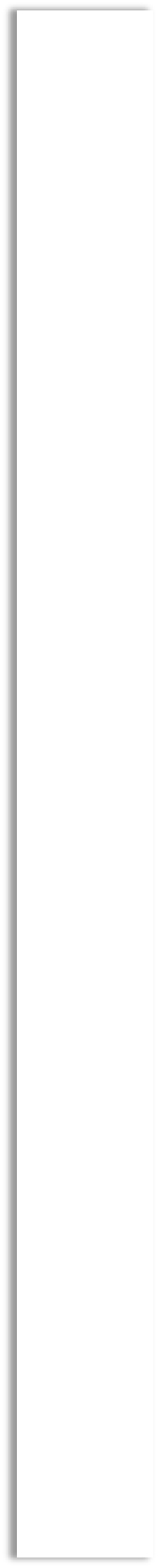 Percepción de Cheque de Intereses de DPF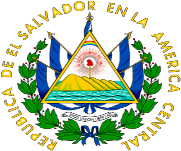 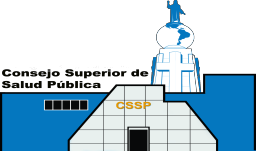 vencidos.Técnico UFI Recibe cheque de intereses mensuales del Depósito Vencido y carta de renovación indicando el próximo vencimiento y la nueva tasa de interés.Concilia valor de cheque de intereses vencido, de existir observaciones se devuelve al banco para que elaboren las correcciones.Saca tres fotocopias del cheque original entregando a colecturía, Técnico UFI y Técnico de Contabilidad.Registra mandamiento de pago en el Sistema de ColecturíaImprime mandamiento de pagoColectora Recibe mandamiento, cheque original de interese endosado con la cuenta de Ahorros y fotocopia de cheque.Imprime Recibo de Ingresos del sistema de colecturía.Técnico UFI Recibe documentación de Colecturía y traslada al Área Contable.Técnico Contable 1 Recibe Fotocopia de cheque   con el siguiente detalle-Numero de Recibo de ingreso y fecha-Número del DPF-Valor del DPFSe hace la percepción del cheque con los ingresos correspondientes a la fecha que se recibió en colecturía.Elabora comprobante contable de la percepción de intereses y traslada a Contador Institucional para su revisión.Contador Institucional Revisa el registro contable y de estar correctamente firma el comprobante contable en el caso contrario lo devuelve al técnico responsable para su ajuste o corrección.Técnico Contable Recibe la documentación y archiva.Fin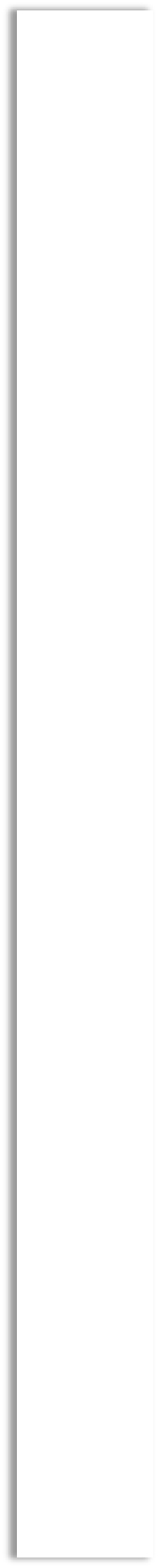 NOMBRE DEL PROCEDIMIENTO 10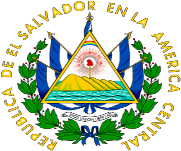 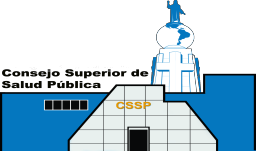 PROCEDIMIENTO DE ELABORACION DE CONCILIACIONES BANCARIASi.       Objetivo del ProcedimientoVerificar los saldos bancarios que posee la institución se encuentren debidamente registrados.ii.       Definición del Procedimiento (breve descripción)Concilia  los  saldos  contables  con  saldos  bancarios  de  cada  una  de  las  cuentas bancarias que posee la institución.iii.       Unidades o puestos de trabajo que intervienenÁrea de Presupuesto, Unidad Financiera Institucional.iv.       Documentos que se utilizanEstados de Cuenta Bancarios, Movimientos de Cuentas Institucional, Saldos Bancarios.90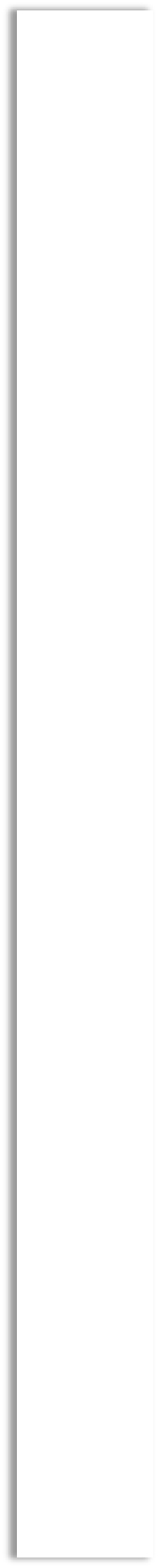 MATRIZ PARA LA DESCRIPCIÓN DE PROCEDIMIENTOS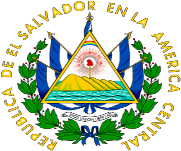 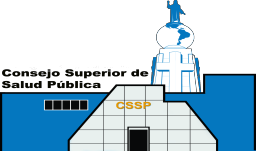 91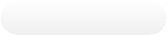 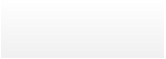 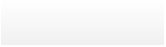 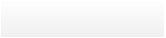 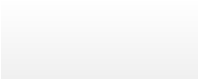 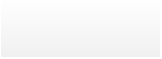 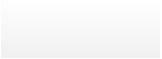 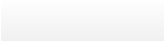 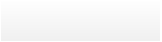 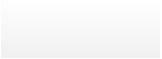 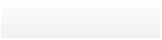 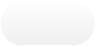 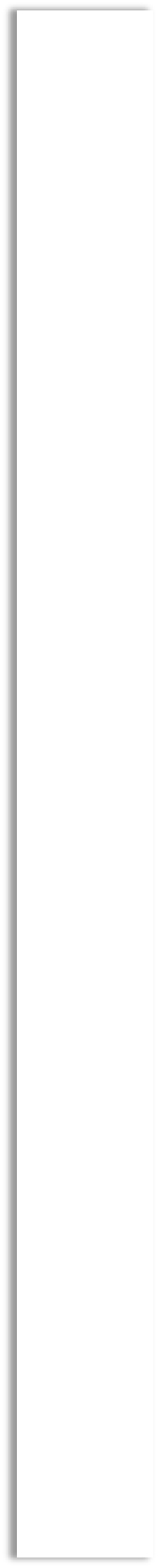 Elaboración  de Conciliaciones bancarias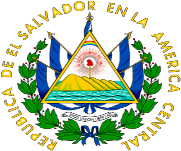 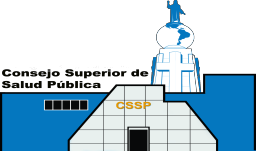 Encargado  de Presupuesto  Solicita a bancos comerciales  los estados de cuenta a la fecha que se realizara la conciliación  bancaria.Solicita a tesorera la impresión de informes de movimientos  por cuenta bancaria.Solicita a contadora el Informe deSaldos BancariosEfectúa la conciliación  bancaria, revisando cada una de las transacciones de cada libro detallando  el saldo reflejado en estado de cuenta sus ajustes y el saldo del libro de bancos de la institución.Imprime los reportes para revisión del Jefe de la Unidad Financiera.Jefe de la unidad financiera Revisa en detalle la consistencia  y elaboración  de la conciliación bancariafirma el documento  validando que los saldos son correctos.Traslada a encargado  de conciliaciones para distribuirlas.Encargado  de Presupuesto Remite Copia de conciliación  a Auditoria Interna, Tesorería y contabilidadUna vez recibida toda la documentación la archiva92Fin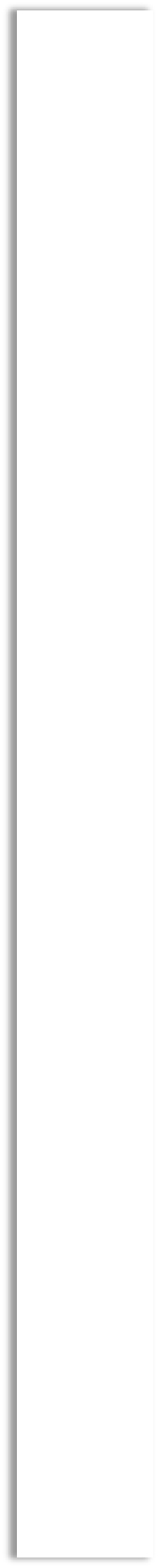 NOMBRE DEL PROCEDIMIENTO 11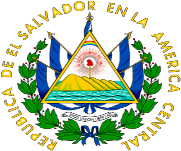 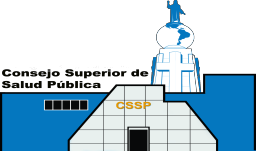 PROCEDIMIENTO MANEJO Y CONTROL DE EMBARGOS JUDICIALES CON FUENTE DE FINANCIAMIENTO RECURSOS PROPIOSi.       Objetivo del ProcedimientoConocer  el  proceso  que  se  realiza  para  calcular  el  embargo  por  cada  uno  de  los empleados, una vez recibido el oficio del Juzgado.ii.       Definición del Procedimiento (breve descripción)Llevar un registro actualizado de los Embargos que posee cada uno de los empleados.iii.       Unidades o puestos de trabajo que intervienenÁrea de Tesorería, Unidad de Recursos Humanos.iv.       Documentos que se utilizanOficios del Juzgado, Comprobantes Contables.93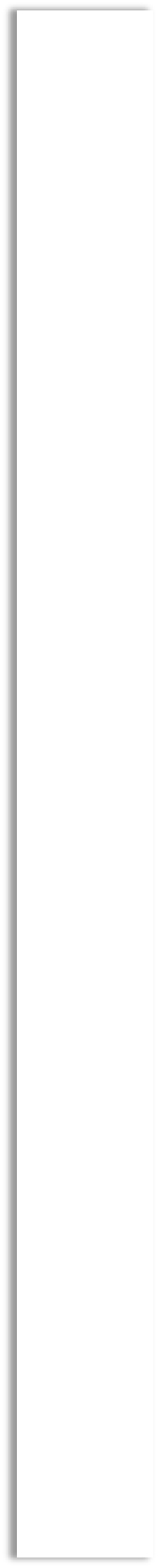 MATRIZ PARA LA DESCRIPCIÓN DE PROCEDIMIENTOS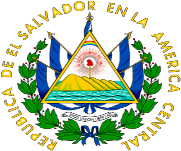 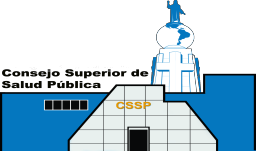 94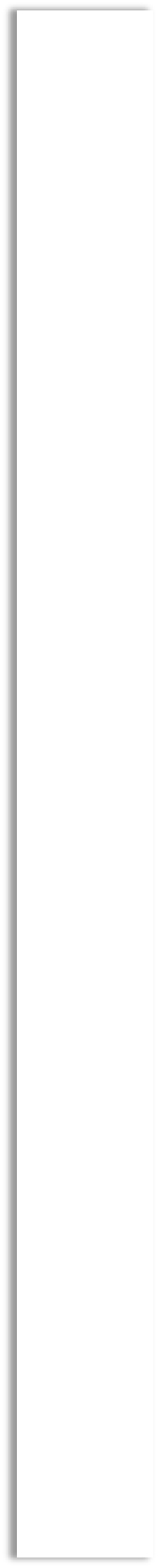 95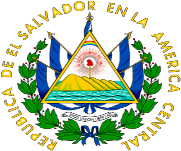 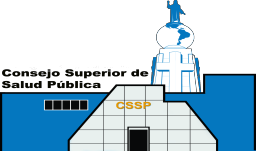 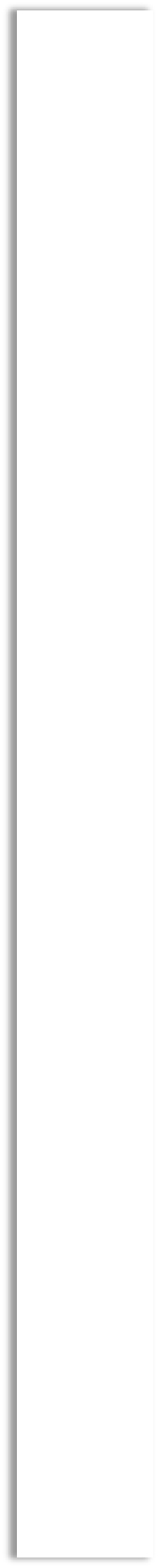 96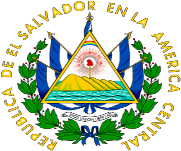 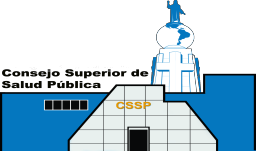 1. Juzgado  envía a Tesorería  oficio de orden de aplicación  formal de embargo  a empleado.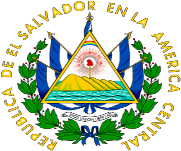 2. Calculo de cuota mensual  a descontar  en planillaJuzgado  envía oficio de orden de aplicación formal de embargo  a empleado.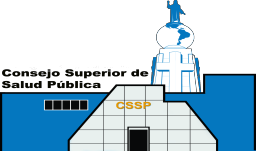 El tesorero  recibe del juez oficios para aplicación formal de embargoTesorera  Realiza los cálculos  para determinar el monto del Embargo  de acuerdo  a lo establecido en los artículos  relacionados del Código Procesal Civil y Mercantil en Capitulo  IV del embargo  art.622 embargo  de salariosRemite a Recursos  Humanos  copia de la orden judicial y para que aplique descuento mensualmente en sueldo por medio de planilla.3. Aplicación  de descuento  en planilla4. Control de descuento  de embargo  judicial por empleadoRecursos  Humanos  Ingresa en planilla descuento mensual  en sueldo por medio de planillaTesorería  Crea hoja de control individual de embargo  del empleado embargadoCada mes alimenta  el cuadro con los valores descontadosRealiza Validación de Obligaciones en Planilla de Salarios  con NIT 1 en Aplicación Informática SAFI y Traslada  Planillas  al Área Contable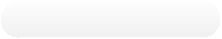 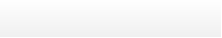 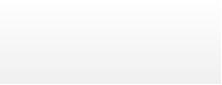 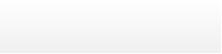 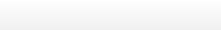 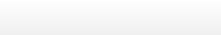 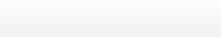 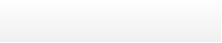 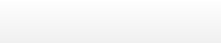 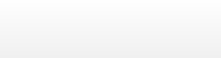 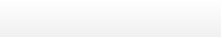 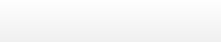 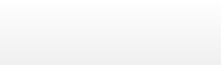 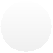 5.Registro  contable  en cuenta de Embargos  Judiciales6. Ingreso de fondos a cuenta de Embargos JudicialesContabilidad Valida y Registra  el devengamiento de la Obligación con NIT 1Tesorería  Elabora  Cheque  de la Cuenta Recursos propios  y Remesa  los valores descontados a cada empleado a la cuenta “Embargos Judiciales” si son fondos propiosRealiza pago en Aplicación Informática SAFI y traslada  documentación a Contabilidad7. Traslado de ObligaciónContabilidad Registra  el Cheque  emitido  de la cuenta de Recursos  Propios  y liquida la Obligación creada con NIT 2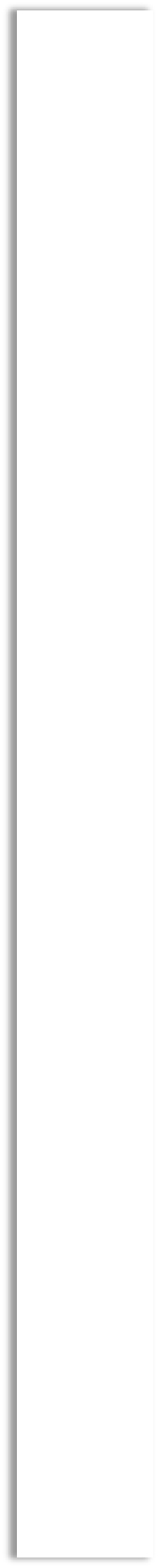 Registra  remesa  depositada en cuenta bancaria de embargos judiciales  y traslado  montos descontados en concepto  de embargos judiciales a la cuenta contable  respectiva para llevar su control97Cont.Solicita informe de estado de cuenta del embargado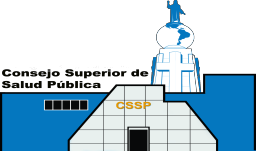 8. Solicita informe de estado de cuenta del embargado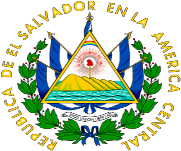 9.Emisión de estado de cuenta de embargado10. Ordena pago total o parcial de fondos a empresa demandante y/o embargado.11. Pago total o parcial de fondos a empresa demandante y/o embargado.Juzgado el juez remite oficio con los datos solicitados al tesorero con respecto a estado de cuenta de montos descontados a la fecha por empleado.Tesorería con el oficio obedece a enviar la información al juzgado de donde lo solicitan detallando los montos hasta la fecha que se le ha descontado, nombre del(os) embargado(s), número de embargo.  Esto se debe realizar en el periodo establecido para dar respuestaJuzgado El juez remite oficio con la orden oficial de entregar pago total o parcial a empresa demandante y/o devolución a embargado según criterio jurídico al Tesorero.Tesorería Se emite cheque de la cuenta “Embargos Judiciales” por medio de la aplicación SAFI, considerando únicamente los valores detallados en oficio del juez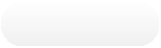 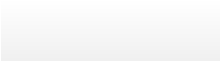 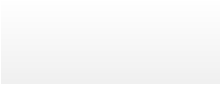 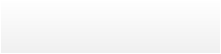 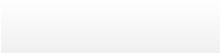 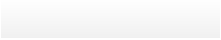 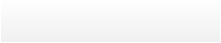 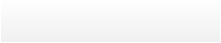 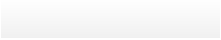 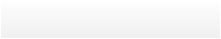 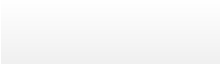 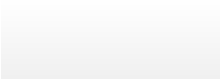 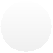 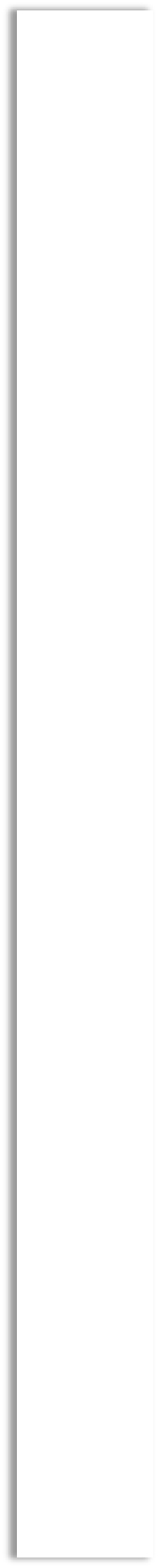 Se gestionan firmas de refrendarios en chequeElabora recibo por el detalle de los montos a entregar del embargo judicialGenera Listado de Cheques por PagarEntrega cheque a persona asignada por medio de escrito firmada por el juez.Se obtienen las firmas respectivasSi los valores detallados en oficio del juez son menores a los descontados, la diferencia será devuelta al empleado, siempre que éste no tenga otro embargo pendiente.Para cancelación definitiva de orden de embargo se emite acta de finalización que será firmada por persona autorizada para retiro del pago y por el tesorero.  Si el empleado recibe fondos también será necesario que firme acta de terminación de embargo judicial.98Cont.12. Registro de pago total o parcial de fondos a empresa demandante y/o embargado.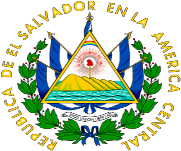 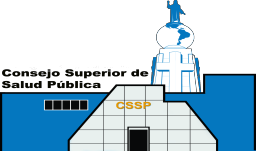 Registro de pago total o parcial de fondos a empresa demandante y/o embargado.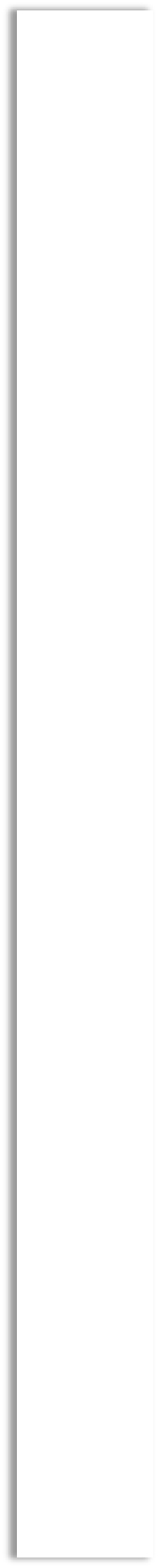 Contabilidad recibe documentación y verifica la documentación cumpla con los aspectos legales y técnicos.Realiza registro contable de cheques emitidos.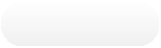 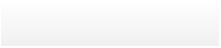 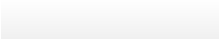 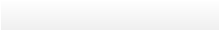 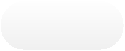 Archiva documentación.Fin.99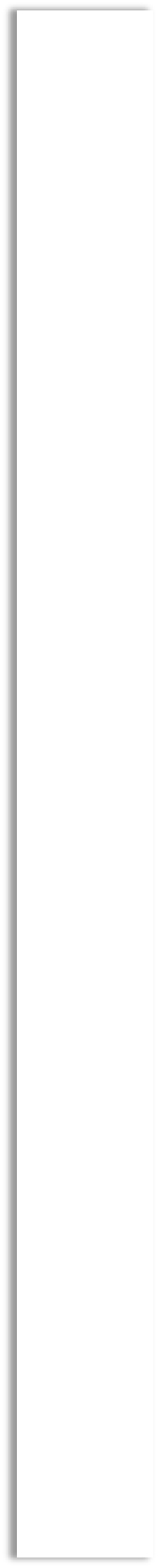 NOMBRE DEL PROCEDIMIENTO 12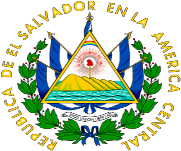 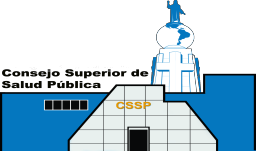 PROCEDIMIENTO MANEJO Y CONTROL DE EMBARGOS JUDICIALES CON FUENTE DE FINANCIAMIENTO FONDO GENERALi.       Objetivo del ProcedimientoConocer  el  proceso  que  se  realiza  para  calcular  el  embargo  por  cada  uno  de  los empleados, una vez recibido el oficio del Juzgado.ii.       Definición del Procedimiento (breve descripción)Llevar un registro actualizado de los Embargos que posee cada uno de los empleados.iii.       Unidades o puestos de trabajo que intervienenÁrea de Tesorería, Unidad de Recursos Humanos.iv.       Documentos que se utilizanOficios del Juzgado, Comprobantes Contables.100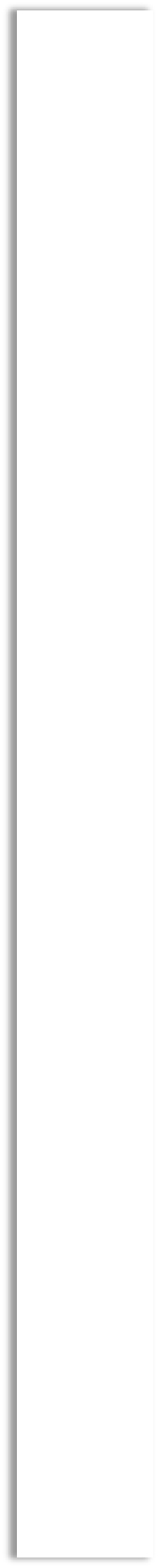 MATRIZ PARA LA DESCRIPCIÓN DE PROCEDIMIENTOS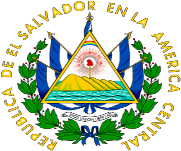 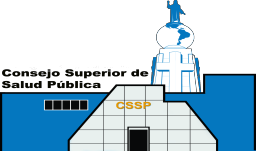 101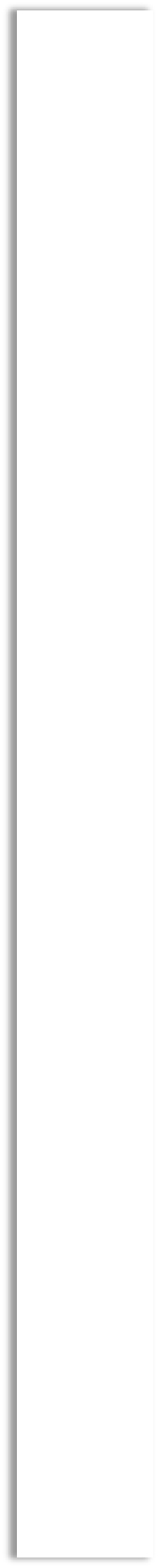 102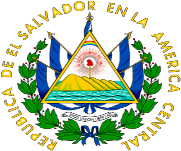 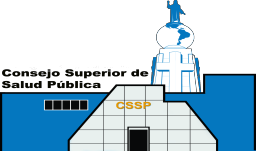 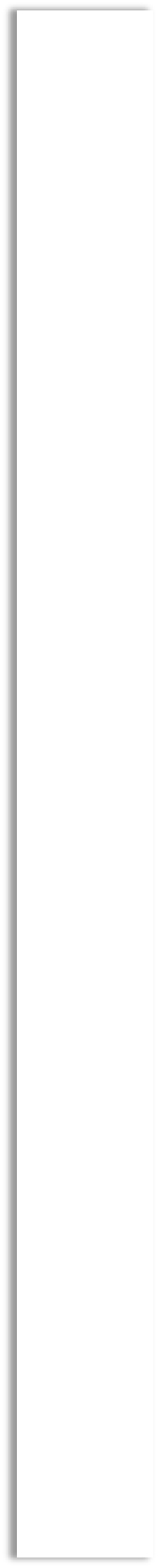 103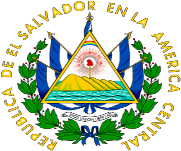 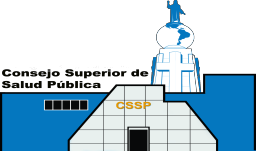 1. Juzgado envía a Tesorería oficio de orden de aplicación formal de embargo a empleado.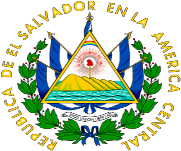 2. Calculo de cuota mensual a descontar en planillaJuzgado envía oficio de orden de aplicación formal de embargo a empleado.El tesorero recibe del juez oficios para aplicación formal de embargo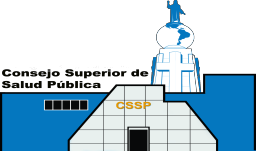 Tesorera Realiza los cálculos para determinar el monto del Embargo de acuerdo a lo establecido en los artículos relacionados del Código Procesal Civil y Mercantil en Capitulo IV del embargo art.622 embargo de salariosRemite a Recursos Humanos copia de la orden judicial y para que aplique descuento mensualmente en sueldo por medio de planilla.3. Aplicación de descuento en planilla4. Control de descuento de embargo judicial por empleadoRecursos Humanos Ingresa en planilla descuento mensual en sueldo por medio de planillaTesorería Crea hoja de control individual de embargo del empleado embargadoCada mes alimenta el cuadro con los valores descontadosRealiza Validación de Obligaciones en Planilla de Salarios con NIT 1 en Aplicación Informática SAFI y Traslada Planillas al Área Contable5.Registro contable en cuenta de Embargos Judiciales6. Ingreso de fondos a cuenta de Embargos JudicialesContabilidad Valida y Registra el devengamiento de la Obligación con NIT 1Tesorería para el caso de recursos de fondo general los fondos son retenidos en la Dirección General de Tesorería y son manejados en cuenta de CONSEJO SUPERIOR DE SALUD PUBLICA – Fondos Ajenos en Custodia por medio de detalle de requerimiento de fondos que se realiza a través de MINSAL.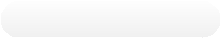 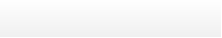 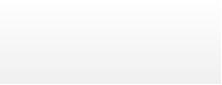 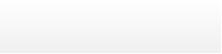 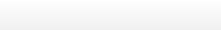 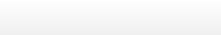 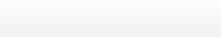 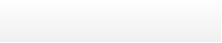 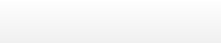 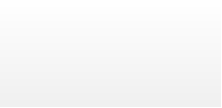 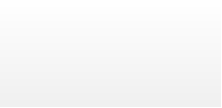 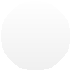 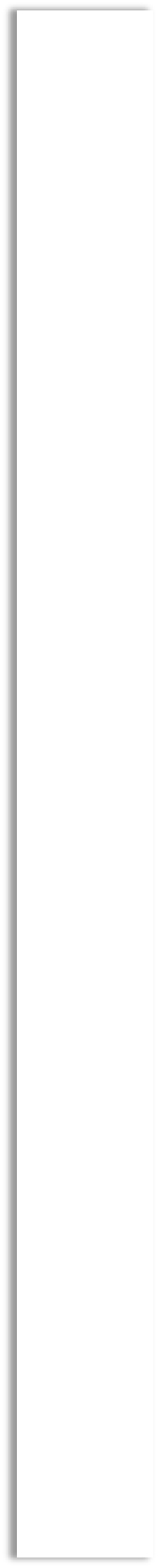 Regularmente solicita a sección de Fondos Ajenos en Custodia estado de cuenta de FONDOS AJENOS EN CUSTODIA Número de tarjeta 5097 – CONSEJO SUPERIOR DE SALUD PUBLICA De la cuenta contable 41201056 – TESORERIAS INSTITUCIONALES CUENTA EMBARGOS104Cont.Manual de Procedimientos de Unidad Financiera InstitucionalPágina 105 de 113No. de Revisión:Fecha de Revisión:Realiza traslado  en Aplicación Informática SAFI y traslada  documentación a Contabilidad7. Traslado de ObligaciónContabilidad registra el traslado de la Obligación creada con NIT 2 de montos descontados en concepto de embargos judiciales haciendo uso de estados de cuenta y/o recibos de ingreso generados por DGT y que nos son entregados por medio de MINSAL.8. Solicita informe de estado de cuenta del embargado9.Emisión de estado de cuenta de embargado10. Ordena pago total o parcial de fondos a empresa demandante  y/o embargado.Juzgado el juez remite oficio con los datos solicitados al tesorero con respecto a estado de cuenta de montos descontados a la fecha por empleado.Tesorería con el oficio obedece a enviar la información al juzgado de donde lo solicitan detallando los montos hasta la fecha que se le ha descontado, nombre del(os) embargado(s), número de embargo.  Esto se debe realizar en el periodo establecido para dar respuestaJuzgado El juez remite oficio con la orden oficial de entregar pago total o parcial a empresa demandante y/o devolución a embargado según criterio jurídico al Tesorero.11. Solicitud de fondos a Dirección General de Tesorería(DGT)Tesorería 1.1Solicita los fondos por medio de carta donde se detalla oficio de juzgado, recibos de ingreso que emite la DGT mensualmente sumando el total de los fondos solicitados para realizar el posterior pago según lo detallado en oficio.Se anexan copias de oficio judicial y recibos de ingreso emitidos por la DGT que han sido citados en carta.12. Pago total o parcial de fondos a empresa demandante y/o embargado.Se verifica fondos que ha depositado la DGT en cuenta de Embargos Judiciales.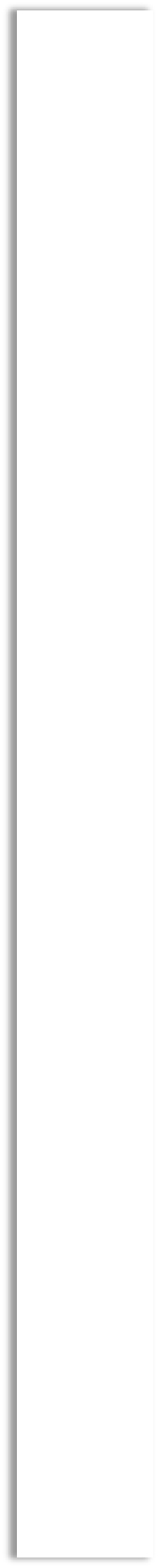 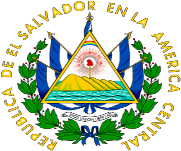 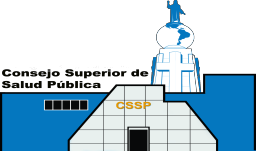 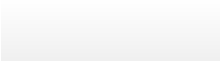 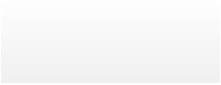 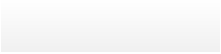 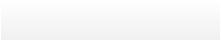 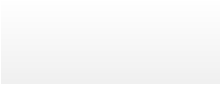 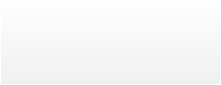 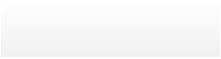 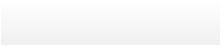 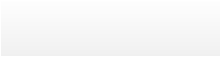 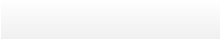 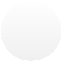 Se emite cheque de la cuenta “Embargos Judiciales” por medio de la aplicación SAFI, considerando únicamente los valores detallados en oficio del juezSe gestionan firmas de refrendarios en cheque.105Cont.Cont.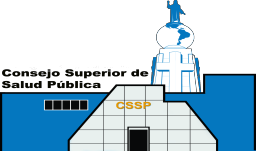 Elabora recibo por el detalle de los montos a entregar del embargo judicial.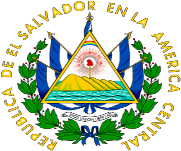 Genera Listado de Cheques por Pagar.Entrega cheque a persona asignada por medio de escrito firmada por el juez.Se obtienen las firmas respectivas.Si los valores detallados en oficio del juez son menores a los descontados, la diferencia será devuelta al empleado, siempre que éste no tenga otro embargo pendiente.Para cancelación definitiva de orden de embargo se emite acta de finalización que será firmada por persona autorizada para retiro del pago y por el tesorero.  Si el empleado recibe fondos también será necesario que firme acta de terminación de embargo judicial.Traslada a Contabilidad documentación para registrar el pago total o parcial del embargo.13. Registro de pago total o parcial de fondos a empresa demandante y/o embargado.Contabilidad recibe documentación y verifica la documentación cumpla con los aspectos legales y técnicos.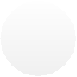 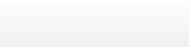 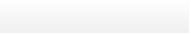 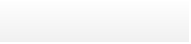 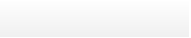 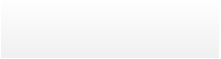 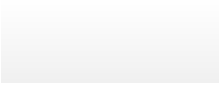 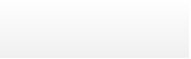 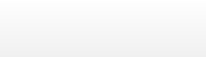 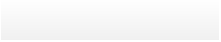 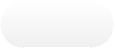 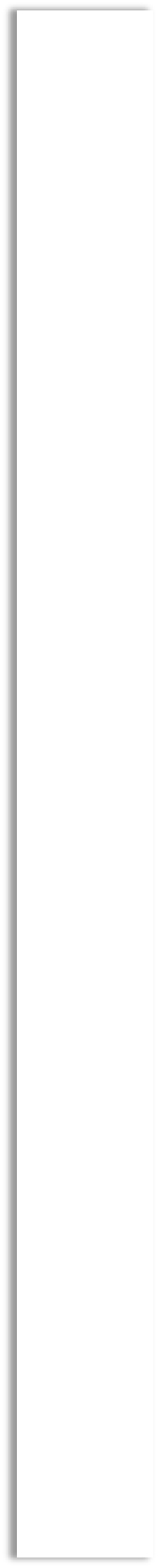 Realiza registro contable de cheques emitidos yArchiva documentación106Fin.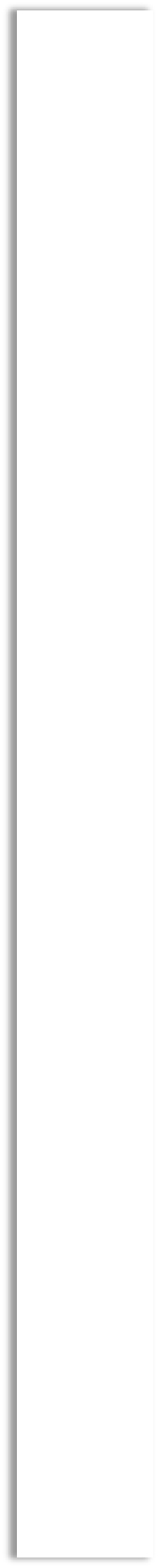 GLOSARIO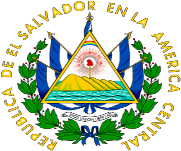 BIENES Y SERVICIOSIncluye los gastos necesarios para el funcionamiento o la producción de los entes públicos, además los destinados a la conservación y mantenimiento de los bienes de capital, y la contratación de estudios especializados, excluyendo los orientados a pre-inversión en proyectos o programas. Para la programación de los gastos correspondientes a este rubro, las instituciones deberán considerar el mes en que se estima adquirir el compromiso, o bien recibir el bien o servicio, de conformidad a los plazos establecidos en la Programación Anual de Adquisiciones y Contrataciones.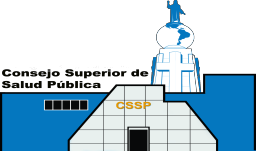 COMPROMISO PRESUPUESTARIOEl registro del Compromiso Presupuestario es la operación administrativa de carácter institucional mediante la cual las instituciones afectan preventivamente el crédito presupuestario cuyo uso ha sido autorizado en la PEP, al originarse un acto administrativo debidamente documentado en el que se identifica la persona natural o jurídica con quien se adquiere el compromiso de egreso y el objeto del mismo.CONCILIACION BANCARIALa conciliación bancaria es parte fundamental del control interno, su propósito es comparar los  movimientos  registrados  por  el  banco  y  los  registros  contables  efectuados  en  la Institución, con el fin de conciliar los saldos y revelar cualquier error o transacción no registrada por el banco o la institución.DEVENGADO DEL EGRESOEl devengado del egreso constituye el reconocimiento financiero de la obligación y comprenderá la incorporación de la información relacionada con la misma en los módulos auxiliares, si los hubiere; así como el registro contable correspondiente.GASTOS FINANCIEROS Y OTROSIncluye los gastos originados en el uso del financiamiento de terceros, tributos, gravámenes, gastos bancarios, seguros u otras obligaciones de igual naturaleza, también en este concepto se  incorporan  los  gastos  no  previstos  en  otros  rubros  corrientes  del  clasificador.  En  lo referente  a  este  rubro,  los  gastos  deberán  programarse  en  el  mes  correspondiente  deconformidad a lo estipulado en los contratos o convenios.107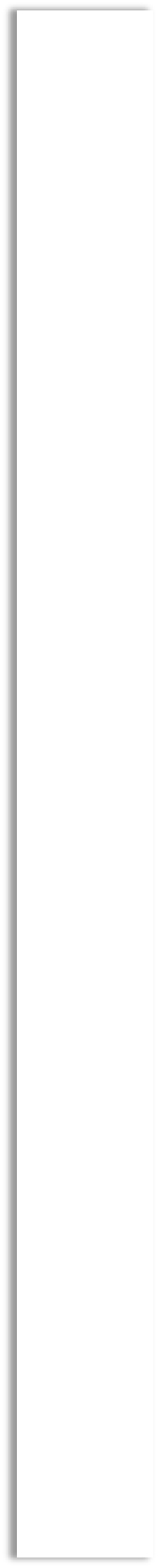 PAGO DE OBLIGACIONES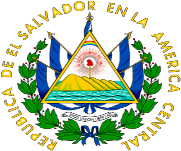 Es la acción administrativa mediante la cual las instituciones efectúan y registran contablemente el pago de las obligaciones adquiridas con terceros, producto de un bien o servicio recibidos.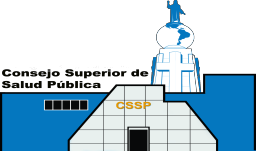 PERCEPCIÓN DE LA TRANSFERENCIA DE FONDOSLa percepción de la transferencia de fondos es la acción mediante la cual los recursos solicitados en el requerimiento de fondos son recibidos en las Cuentas Corrientes Subsidiarias Institucionales y cuyo registro contable constituye el reconocimiento de la disponibilidad de los fondos.PRESTACIONES A LA SEGURIDAD SOCIALComprende los gastos de los entes públicos por aporte a las instituciones de seguridad social públicas y privadas, en su calidad de empleadores. Los gastos correspondientes a este rubro, deberán programarse distribuidos en cada uno de los meses del ejercicio financiero fiscal, de acuerdo a los compromisos de las instituciones.REMUNERACIONESIncluye las retribuciones al personal del Estado por los servicios prestados, de conformidad con las leyes vigentes. Los gastos por sueldos y contribuciones patronales deberán ser distribuidos en forma constante en cada uno de los meses que comprende el ejercicio financiero fiscal, la compensación adicional deberá programarse en el último mes del año.REQUERIMIENTO DE FONDOSEl requerimiento de fondos el instrumento que permite a las instituciones solicitar recursos monetarios,   para   efectuar   el   pago   de   los   compromisos   y   obligaciones   adquiridos   y devengados, de conformidad al Calendario de Pagos establecido por el SAFI – DGT y las fechaspactadas con los proveedores o suministrantes.108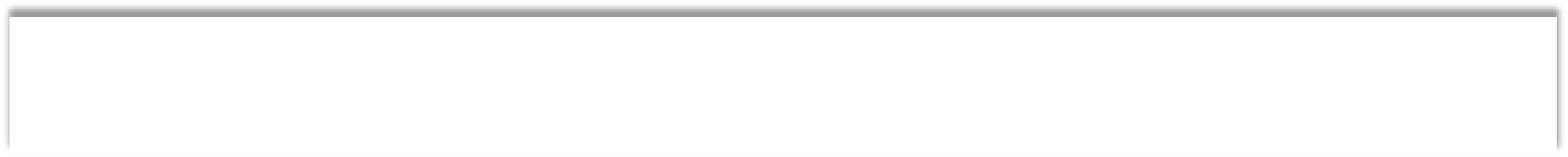 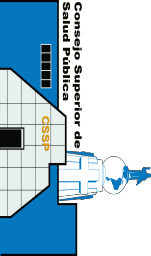 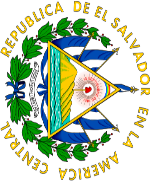 Gobierno de El SalvadorCompromiso PresupuestarioNo. De Compromiso                   :                                                Estado        : Institución                                :                                                                                                      No. Y Nombre del Proyecto       :Proveedor                                :Area de Gestión                          : Unidad Financiera                   :                                                                                                      Tipo Documento                         : Fte. Financiamiento                :                                                                                                      Documento Respaldo                : Fecha Elaboración                   :                                                                                                      Fuente de Recursos                    : Fecha de Vencimiento           :                                                                                                      Agrupador Operacional             : Ejercicio Fiscal                         :                                                                                                      Total Compromiso                      : Concepto del Comp.               :                                                                                                        Monto Doc. Respaldo                :CLASIFICADOR                             CONCEPTO                                                                                  MESES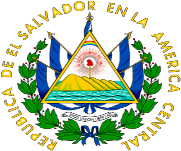 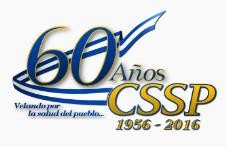 CONSEJO SUPERIOR DE SALUD PÚBLICA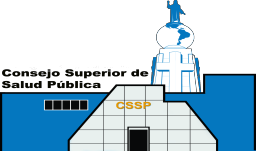 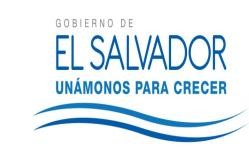 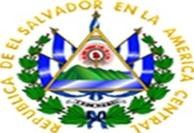 AUTORIZACIÓN DE MODIFICACIÓN PRESUPUESTARIATi po de modi fi caci ón:  	Fecha:  	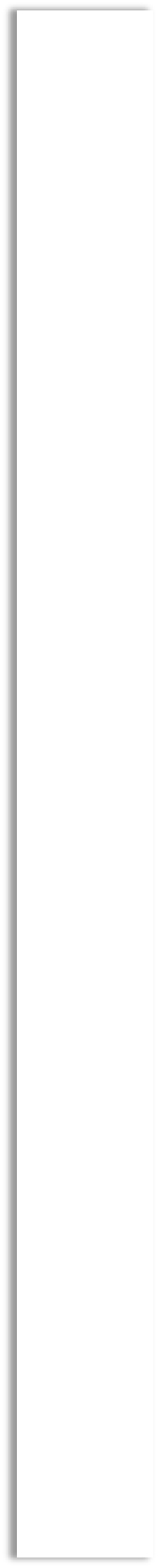 Justificación:Autorizado110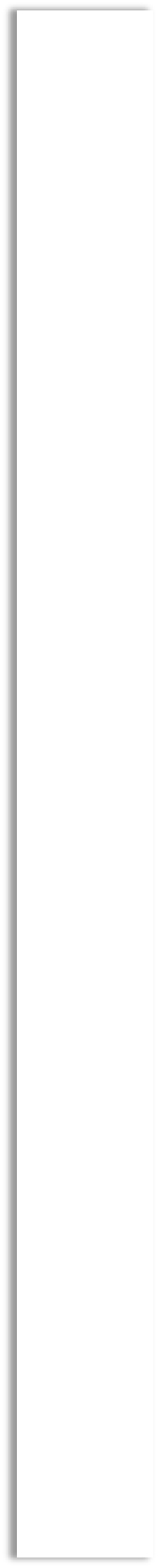 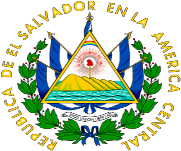 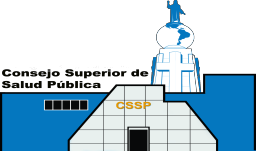 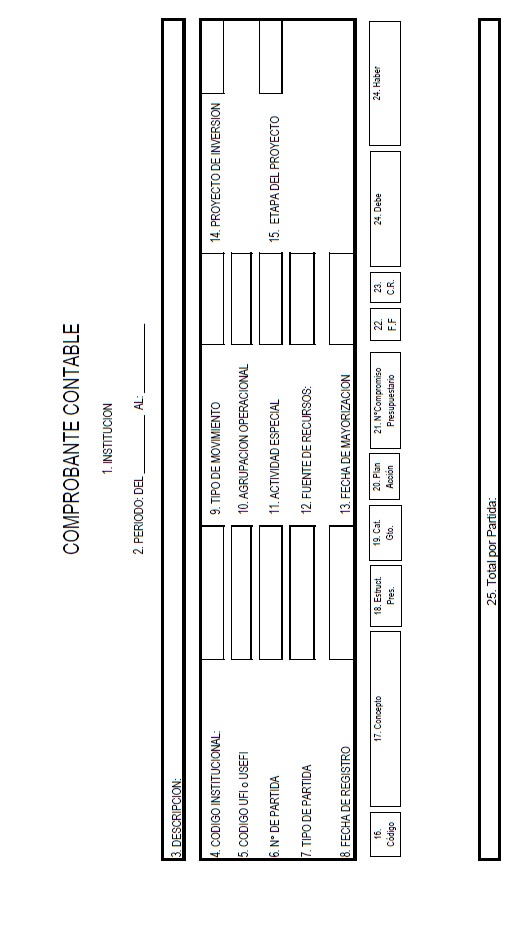 111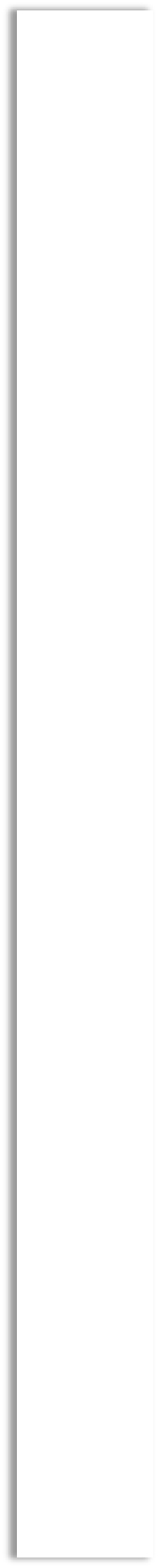 Elaborado                                                                                         Revisado y Autorizado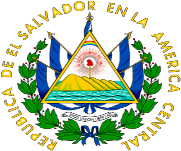 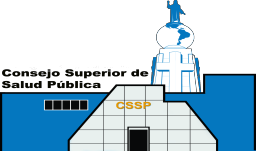 FIN DEL MANUALNota: toda actualización deberá ser informada a la Comisión de  “Revisión para Aprobación oActualización de Manuales”.112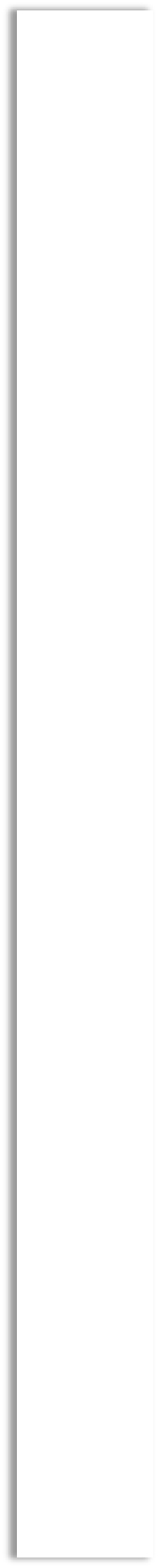 REVISIÓN Y ACTUALIZACIÓN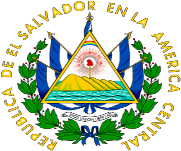 El  manual  deberá  ser  revisado  y  actualizado  cada  tres  años  o  antes  si  fuere necesario de acuerdo a las necesidades que se generen para mejorar los procedimientos de las unidades. Además, se podrá agregar a éste nuevos procedimientos previamente aprobados por la Presidencia del CSSP.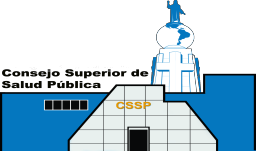 MODIFICACIONESLas modificaciones de los manuales serán revisadas por la comisión para su posterior aprobación  por  la  Presidencia  del  CSSP.  Los  formularios  y  anexos  podrán  ser modificados por las Jefaturas, ajustándose a las necesidades de los servicios a prestar.DIVULGACIÓNLas  jefaturas  serán  las  responsables  de  divulgar  los  manuales  ent re  todas  las Unidades Administrativas del Consejo con el fin de que toda jefatura y sus colaboradores conozcan los procedimientos contenidos en el mismo para su debida aplicación.CUMPLIMIENTO.Los procedimientos integrados a los manuales serán de cumplimiento obligatorio para todos los funcionarios, jefes y personal de las Unidades y Juntas de Vigilancia del CSSP.113Manual de Procedimientos de Unidad Financiera InstitucionalPágina 2 de 113No. de Revisión:Fecha de Revisión:Manual de Procedimientos de Unidad Financiera InstitucionalPágina 3 de 113No. de Revisión:Fecha de Revisión:Manual de Procedimientos de Unidad Financiera InstitucionalPágina 4 de 113No. de Revisión:Fecha de Revisión:Manual de Procedimientos de Unidad Financiera InstitucionalPágina 5 de 113No. de Revisión:Fecha de Revisión:Establecer    los    lineamientos    básicosquesedebenefectuarpararegistrardevengamientos y pago de egresos.Establecer    los    lineamientos    básicosquesedebenefectuarpararegistrarManual de Procedimientos de Unidad Financiera InstitucionalPágina 6 de 113No. de Revisión:Fecha de Revisión:Manual de Procedimientos de Unidad Financiera InstitucionalPágina 7 de 113No. de Revisión:Fecha de Revisión:Manual de Procedimientos de Unidad Financiera InstitucionalPágina 8 de 113No. de Revisión:Fecha de Revisión:NÚMERORESPONSABLEDESCRIPCIÓN DE LA ACTIVIDAD1. Emisión del Compromiso Presupuestario.Encargado de UACI1.1  Recibe Solicitud de la Unidad solicitante para adquisición debien o servicios con la debida autorización.1.2 Solicita cotización de bienes o servicios a adquirir según solicitud, elabora orden de compra, solicita elaborar contrato cuando aplique o documento que haga las veces de este a Unidad Jurídica.1.3  Remite  a   Presidencia  "Solicitud,  Cotización  y  Orden  de Compra" para su debida autorización y posteriormente remite a Área de presupuesto.Encargado dePresupuesto1.4  Recibe Documentos:Contratos, orden de compra, convenios, acuerdos o resoluciones,  pólizas  de  fondos  circulantes,  en  caso  de servicios básicos: facturas o recibos según sea el caso, para pago de pasajes y viáticos contar con la autorización para la erogación respectiva, en el caso de misiones al exterior las erogaciones deberán plasmarse en acuerdo, a excepción del Titular, la autorización debe realizarla el Presidente de la Republica.Verifica disponibilidad presupuestaria en sistema SAFI, revisa y haciendo uso de la aplicación informática SAFI, procede a registrar el Compromiso Presupuestario, clasificando el gasto en el Objeto Específico correspondiente, cambiando el estado del registro a “APROBADO”. Si no existiera disponibilidad solicita a  UACI, hoja "AUTORIZACION DE  MODIFICACION PRESUPUESTARIA".Encargado de UACI1.5  Gestiona solicitud de reprogramación a través del Formulario“Autorización de Modificación Presupuestaria”, la reasignación de fondos. Una vez autorizado la envía al Área de Presupuesto para continuar con el Proceso. Cuando sea ajuste presupuestario sólo se remitirá la documentación (Cotización, Orden de Compra, contrato o documento que haga las vecesManual de Procedimientos de Unidad Financiera InstitucionalManual de Procedimientos de Unidad Financiera InstitucionalManual de Procedimientos de Unidad Financiera InstitucionalPágina 9 de 113No. de Revisión:Fecha de Revisión:de éste) al área de presupuesto.de éste) al área de presupuesto.Encargado dePresupuesto1.6  Remite a la UACI, el documento utilizado para el registro delCompromiso     Presupuestario     y     dos     impresiones     delCompromiso Presupuestario firmado y sellado.Cuando se trate de pago de servicios básicos, impuestos, pólizas de fondos circulantes, la entrega de la documentación se hará directamente al Área de Tesorería, referenciando el número del compromiso presupuestario.La copia del compromiso con firma de recibido lo archiva de forma correlativa.1.6  Remite a la UACI, el documento utilizado para el registro delCompromiso     Presupuestario     y     dos     impresiones     delCompromiso Presupuestario firmado y sellado.Cuando se trate de pago de servicios básicos, impuestos, pólizas de fondos circulantes, la entrega de la documentación se hará directamente al Área de Tesorería, referenciando el número del compromiso presupuestario.La copia del compromiso con firma de recibido lo archiva de forma correlativa.2. Entrega deDocumentaciónEncargado de UACI2.1  Entrega  expediente del  suministrante  con  la  documentación siguiente: orden de compra, contrato, acuerdos, recibos, actasde recepción cuando aplique, compromiso presupuestario, facturas, sus montos y cálculos todos debidamente firmados y autorizados.2.1  Entrega  expediente del  suministrante  con  la  documentación siguiente: orden de compra, contrato, acuerdos, recibos, actasde recepción cuando aplique, compromiso presupuestario, facturas, sus montos y cálculos todos debidamente firmados y autorizados.3. Recepción de documentación para revisión y emisión de comprobante de retención.Técnico UFI3.1 Recibe de UACI documentación descrita en numeral anterior,cuando    corresponda    ó    del    Área    de    Presupuesto    la documentación respectiva.3.2 Verifica número de compromiso presupuestario, orden de compra, contrato, acuerdo o resolución.Si hay observaciones se devuelve documentación a UACI3.3 Si todo está correcto, emite comprobante de retención (IVA) de conformidad a la documentación recibida. Traslada la documentación a Técnico de Tesorería.3.4  En  los casos  que  la documentación  se  reciba  del Área  de Presupuesto,  no  se  emitirá  quedan,  si  todo  está  correcto emite comprobante de retención (IVA) cuando aplique y se procederá al registro respectivo.3.1 Recibe de UACI documentación descrita en numeral anterior,cuando    corresponda    ó    del    Área    de    Presupuesto    la documentación respectiva.3.2 Verifica número de compromiso presupuestario, orden de compra, contrato, acuerdo o resolución.Si hay observaciones se devuelve documentación a UACI3.3 Si todo está correcto, emite comprobante de retención (IVA) de conformidad a la documentación recibida. Traslada la documentación a Técnico de Tesorería.3.4  En  los casos  que  la documentación  se  reciba  del Área  de Presupuesto,  no  se  emitirá  quedan,  si  todo  está  correcto emite comprobante de retención (IVA) cuando aplique y se procederá al registro respectivo.4. RegistroObligaciones.Técnico Tesorería.4.1  Haciendo  uso de la  aplicación  informática  SAFI,  procede averificar la existencia del compromiso presupuestario.4.2 Registra en el auxiliar de obligaciones por pagar de aplicación informática SAFI los datos contenidos en la factura, recibo u otros.4.1  Haciendo  uso de la  aplicación  informática  SAFI,  procede averificar la existencia del compromiso presupuestario.4.2 Registra en el auxiliar de obligaciones por pagar de aplicación informática SAFI los datos contenidos en la factura, recibo u otros.Manual de Procedimientos de Unidad Financiera InstitucionalManual de Procedimientos de Unidad Financiera InstitucionalManual de Procedimientos de Unidad Financiera InstitucionalPágina 10 de 113No. de Revisión:Fecha de Revisión:4.3 En caso de contar con un número de operaciones igual o mayora diez y que tenga las características de pertenecer a un mismo NIT, un mismo objeto especifico del gasto y un mismo número de compromiso presupuestario, se podrá elaborar “Póliza Concentrada de Obligaciones”, según formato establecido en el Manual de Procesos para la Ejecución Presupuestaria”.4.4 Traslada al departamento contable la documentación por medio de Reporte de Obligaciones por Pagar.4.3 En caso de contar con un número de operaciones igual o mayora diez y que tenga las características de pertenecer a un mismo NIT, un mismo objeto especifico del gasto y un mismo número de compromiso presupuestario, se podrá elaborar “Póliza Concentrada de Obligaciones”, según formato establecido en el Manual de Procesos para la Ejecución Presupuestaria”.4.4 Traslada al departamento contable la documentación por medio de Reporte de Obligaciones por Pagar.5. Devengamiento.Técnico Contable5.1 Recibe documentación de Tesorería, Revisa la documentación,verificando el cumplimiento de los aspectos legales y técnicos, así como su correcto registro en el auxiliar de obligaciones por pagar de la aplicación informática SAFI, de estar correcta se procede a la validación contable. En caso de existir observaciones, lo informa y devuelve la documentación al técnico de tesorería responsable.5.2 Efectúa el devengamiento de forma manual o automático.5.3 Imprime comprobante contable, adjunta los anexos y firma de elaboración.5.4 Se traslada el comprobante contable a Contador Institucional para su revisión, de estar correcta firma el comprobante contable, caso contrario lo devuelve al técnico responsable para su ajuste o corrección.5.5 Traslada a Tesorería Registro Contable Devengado con su documentación de soporte.5.1 Recibe documentación de Tesorería, Revisa la documentación,verificando el cumplimiento de los aspectos legales y técnicos, así como su correcto registro en el auxiliar de obligaciones por pagar de la aplicación informática SAFI, de estar correcta se procede a la validación contable. En caso de existir observaciones, lo informa y devuelve la documentación al técnico de tesorería responsable.5.2 Efectúa el devengamiento de forma manual o automático.5.3 Imprime comprobante contable, adjunta los anexos y firma de elaboración.5.4 Se traslada el comprobante contable a Contador Institucional para su revisión, de estar correcta firma el comprobante contable, caso contrario lo devuelve al técnico responsable para su ajuste o corrección.5.5 Traslada a Tesorería Registro Contable Devengado con su documentación de soporte.6. Emisión de quedanTécnico de tesorería6.1 Recibe de Contabilidad la documentación (Registro ContableDevengado con su documentación de soporte), para dar inicio al proceso emisión de quedan.6.2 Se verifica el cambio de estado de la obligación por pagar en sistema SAFI a Devengado y se procede a generar quedan de proveedor de manera automática. Se entrega a técnico UFI para que continúe con el proceso.6.1 Recibe de Contabilidad la documentación (Registro ContableDevengado con su documentación de soporte), para dar inicio al proceso emisión de quedan.6.2 Se verifica el cambio de estado de la obligación por pagar en sistema SAFI a Devengado y se procede a generar quedan de proveedor de manera automática. Se entrega a técnico UFI para que continúe con el proceso.7. Control, sello yentrega de quedan aTécnico UFI7.1 Recibe documentación de proveedor con quedan, firma y sellalos quedan y controla la fecha de vencimiento de cada uno y7.1 Recibe documentación de proveedor con quedan, firma y sellalos quedan y controla la fecha de vencimiento de cada uno yManual de Procedimientos de Unidad Financiera InstitucionalManual de Procedimientos de Unidad Financiera InstitucionalManual de Procedimientos de Unidad Financiera InstitucionalPágina 11 de 113No. de Revisión:Fecha de Revisión:proveedorentregará a proveedor cada martes y jueves.Al encontrarse en fecha de vencimiento los trasladará nuevamente a técnico de tesorería para que inicie proceso de pago.entregará a proveedor cada martes y jueves.Al encontrarse en fecha de vencimiento los trasladará nuevamente a técnico de tesorería para que inicie proceso de pago.8. Pago deSuministranteTécnico de Tesorería.8.1   Considerando   las   fechas   de   pago   establecidas,   verificaDisponibilidad  en  la  Cuenta  Bancaria  para  iniciar  con  el proceso de pago al suministrante.8.2 Verifica si el proveedor se cancelará con cheque o abono a cuenta y procede a efectuar el pago.8.1   Considerando   las   fechas   de   pago   establecidas,   verificaDisponibilidad  en  la  Cuenta  Bancaria  para  iniciar  con  el proceso de pago al suministrante.8.2 Verifica si el proveedor se cancelará con cheque o abono a cuenta y procede a efectuar el pago.9. Registro del pagado al SAFI.Técnico de Tesorería.9.1 Registra en sistema SAFI, el pago de la obligación vinculando lacuenta bancaria y detallando el número de cheque o nota de cargo cuando se trate de un pago con abono a cuenta.9.2 Imprime los cheques y el listado de cheques por pagar, cuando corresponda a pago electrónico se imprime comprobante de la transacción bancaria, en ambos casos procede a gestionar las firmas del Tesorero Institucional y el Refrendario con el Reporte de Obligaciones por Pagar.9.3 Si el pago es por medio de cheque, se entrega el cheque contra quedan original previa firma y sello del listado de cheques por pagar. Si el pago es a través de abono a cuenta se solicita declaración jurada al proveedor y se deposita por medio de e- banca a la cuenta bancaria del suministrante, en este caso queda sin efecto el quedan que se entregó al suministrante.9.4  Remite  a  contabilidad  para  su  registro,  copia  del  cheque, quedan original y listado de cheques por pagar, en caso de pago con abono a cuenta, remitirá nota de abono efectuada.9.5 Si el pago se hace por medio de abono a cuenta, se comunica por teléfono al sunministrante que el pago ya se hizo efectivo.9.1 Registra en sistema SAFI, el pago de la obligación vinculando lacuenta bancaria y detallando el número de cheque o nota de cargo cuando se trate de un pago con abono a cuenta.9.2 Imprime los cheques y el listado de cheques por pagar, cuando corresponda a pago electrónico se imprime comprobante de la transacción bancaria, en ambos casos procede a gestionar las firmas del Tesorero Institucional y el Refrendario con el Reporte de Obligaciones por Pagar.9.3 Si el pago es por medio de cheque, se entrega el cheque contra quedan original previa firma y sello del listado de cheques por pagar. Si el pago es a través de abono a cuenta se solicita declaración jurada al proveedor y se deposita por medio de e- banca a la cuenta bancaria del suministrante, en este caso queda sin efecto el quedan que se entregó al suministrante.9.4  Remite  a  contabilidad  para  su  registro,  copia  del  cheque, quedan original y listado de cheques por pagar, en caso de pago con abono a cuenta, remitirá nota de abono efectuada.9.5 Si el pago se hace por medio de abono a cuenta, se comunica por teléfono al sunministrante que el pago ya se hizo efectivo.10. Contabilización del pagado.Técnico deContabilidad.10.1 Recibe evidencia del pago efectuado, revisa documentación,verifica cuenta bancaria aplicada y elabora partida contable manual o automática para el pago de obligaciones, vinculando la obligación por pagar y el movimiento bancario registrado en el auxiliar de bancos del SAFI. De existir error se devuelve a Tesorería para su corrección.10.1 Recibe evidencia del pago efectuado, revisa documentación,verifica cuenta bancaria aplicada y elabora partida contable manual o automática para el pago de obligaciones, vinculando la obligación por pagar y el movimiento bancario registrado en el auxiliar de bancos del SAFI. De existir error se devuelve a Tesorería para su corrección.Manual de Procedimientos de Unidad Financiera InstitucionalManual de Procedimientos de Unidad Financiera InstitucionalManual de Procedimientos de Unidad Financiera InstitucionalPágina 12 de 113No. de Revisión:Fecha de Revisión:10.2 Imprime comprobante contable, firma de elaborado, trasladapara su revisión y aprobación del mismo.10.2 Imprime comprobante contable, firma de elaborado, trasladapara su revisión y aprobación del mismo.Contador Institucional10.3 Avala el registro contable del pagado, consignando    firma ysello, posteriormente traslada para el archivo contable.10.3 Avala el registro contable del pagado, consignando    firma ysello, posteriormente traslada para el archivo contable.11.ArchivocontableTécnico deContabilidad11.1 Recibe la documentación y archiva documentos.11.1 Recibe la documentación y archiva documentos.Manual de Procedimientos de Unidad Financiera InstitucionalPágina 13 de 113No. de Revisión:Fecha de Revisión:Manual de Procedimientos de Unidad Financiera InstitucionalPágina 14 de 113No. de Revisión:Fecha de Revisión:Manual de Procedimientos de Unidad Financiera InstitucionalPágina 15 de 113No. de Revisión:Fecha de Revisión:Manual de Procedimientos de Unidad Financiera InstitucionalPágina 16 de 113No. de Revisión:Fecha de Revisión:Manual de Procedimientos de Unidad Financiera InstitucionalPágina 17 de 113No. de Revisión:Fecha de Revisión:Manual de Procedimientos de Unidad Financiera InstitucionalPágina 18 de 113No. de Revisión:Fecha de Revisión:Entrega cheque contra quedan original previa firma y sello del listado de cheques por pagarEntrega cheque contra quedan original previa firma y sello del listado de cheques por pagarSi el pago es a través de abono a cuenta se deposita por medio de e-banca a la cuenta bancaria del suministrante.Si el pago es a través de abono a cuenta se deposita por medio de e-banca a la cuenta bancaria del suministrante.Manual de Procedimientos de Unidad Financiera InstitucionalPágina 19 de 113No. de Revisión:Fecha de Revisión:Manual de Procedimientos de Unidad Financiera InstitucionalPágina 20 de 113No. de Revisión:Fecha de Revisión:Manual de Procedimientos de Unidad Financiera InstitucionalPágina 27 de 113No. de Revisión:Fecha de Revisión:Manual de Procedimientos de Unidad Financiera InstitucionalPágina 28 de 113No. de Revisión:Fecha de Revisión:Manual de Procedimientos de Unidad Financiera InstitucionalPágina 29 de 113No. de Revisión:Fecha de Revisión:Manual de Procedimientos de Unidad Financiera InstitucionalPágina 30 de 113No. de Revisión:Fecha de Revisión:Manual de Procedimientos de Unidad Financiera InstitucionalPágina 31 de 113No. de Revisión:Fecha de Revisión:Manual de Procedimientos de Unidad Financiera InstitucionalPágina 32 de 113No. de Revisión:Fecha de Revisión:Cheque, se entrega el cheque contra quedan original previa firma y sello del listado de cheques por pagarCheque, se entrega el cheque contra quedan original previa firma y sello del listado de cheques por pagarSi el pago es por medio deSi el pago es por medio deAbono a cuenta se solicita declaración jurada al proveedor  y se deposita  por medio de e-banca a la cuenta bancaria  del suministrante, en este caso queda sin efecto el quedan que se entregó al suministrante.Abono a cuenta se solicita declaración jurada al proveedor  y se deposita  por medio de e-banca a la cuenta bancaria  del suministrante, en este caso queda sin efecto el quedan que se entregó al suministrante.Manual de Procedimientos de Unidad Financiera InstitucionalPágina 33 de 113No. de Revisión:Fecha de Revisión:Manual de Procedimientos de Unidad Financiera InstitucionalPágina 34 de 113No. de Revisión:Fecha de Revisión:NÚMERORESPONSABLEDESCRIPCIÓN DE LA ACTIVIDAD1. Envío deCalendarización deFechaTesorería Institucional1.1 Comunica a la Unidad de Recursos Humanos la fecha enque se requerirán las planillas (un ejemplar) en base a la programación de pagos definida.2. Elaboración dePlanillasTécnico de RRHH2.1   Elabora   Planilla   de   Salarios,   Horas   Extras,   CuotaCompensatoria, Compensación Adicional y Dietas según programación recibida, aplicando los descuentos respectivos. (La orden de descuento será entregada directamente por el empleado a la Unidad de Recursos Humanos). Una vez elaborada la planilla, se envía al área de Tesorería.3. Recepción y revisión de PlanillasTécnico Tesorería3.1 Recibe las planillas y nota de remisión por parte de laUnidad de Recursos Humanos con todos los descuentos que se efectúen y procede a la revisión de los siguientes aspectos:3.1.1 Descuentos de Ley (AFP, ISSS, INPEP, IPSFA Y RENTA) y otros correspondientes a compromisos adquiridos por los empleados.3.1.2 Si hay inconsistencias remite las planillas revisadas a RRHH  con  observaciones  para  corrección,  de  no haber   observaciones   le  comunica   a   RRHH  para realizar carga de salarios.3.2 Referente a Planillas de Dieta, cuota compensatoria se reciben planillas por parte de la Unidad de Recursos Humanos, se verifica que las asistencias de Concejales y Vocales coincidan con las reportadas según acta de quorum y se revisa el cálculo correcto del descuento de renta.4. Carga de PlanillasTécnico de RecursosHumanos4.1  Envía resumen de planilla firmado y sellado por el Jefe deRRHH   al   área   de   presupuesto,   envía   vía   correo electrónico los archivos correspondientes para la cargaautomática   al   sistema   SAFI   y   envía   Listado   deConceptos.Manual de Procedimientos de Unidad Financiera InstitucionalManual de Procedimientos de Unidad Financiera InstitucionalManual de Procedimientos de Unidad Financiera InstitucionalPágina 35 de 113No. de Revisión:Fecha de Revisión:5. CompromisoPresupuestarioEncargado dePresupuesto5.1 Recibe resumen general de planilla, listado de conceptos yarchivos por medio de correo electrónico.5.2 Inicia proceso de carga automática en el sistema SAFI, éste verifica los números de NIT y la disponibilidad presupuestaria, si la información es correcta y la disponibilidad suficiente, se procede a la carga automática.5.1 Recibe resumen general de planilla, listado de conceptos yarchivos por medio de correo electrónico.5.2 Inicia proceso de carga automática en el sistema SAFI, éste verifica los números de NIT y la disponibilidad presupuestaria, si la información es correcta y la disponibilidad suficiente, se procede a la carga automática.6. Verificación carga de planilla automática.Técnico Tesorería6.1 Revisa en el SAFI si la carga de planillas automática estacorrecta por medio del Reporte de Obligaciones por Pagar y el Resumen General de Planillas.6.2 Traslada a contabilidad Resumen de General de Planilla para su validación y devengamiento respectivo.6.1 Revisa en el SAFI si la carga de planillas automática estacorrecta por medio del Reporte de Obligaciones por Pagar y el Resumen General de Planillas.6.2 Traslada a contabilidad Resumen de General de Planilla para su validación y devengamiento respectivo.7. DevengamientoTécnico Contable7.1    Valida    los    movimientos    correspondientes    a    las obligaciones registradas a través de la carga automática.7.2 Procede a generar partida automática por devengamiento de planilla previamente validada.7.3  Imprime  el  comprobante  contable  y  anexa  la documentación de soporte (resumen de planilla), firma y traslada a Contador Institucional para su revisión.7.1    Valida    los    movimientos    correspondientes    a    las obligaciones registradas a través de la carga automática.7.2 Procede a generar partida automática por devengamiento de planilla previamente validada.7.3  Imprime  el  comprobante  contable  y  anexa  la documentación de soporte (resumen de planilla), firma y traslada a Contador Institucional para su revisión.Contador Institucional7.4 Avalará el registro contable, consignando    firma y sello.Entrega  la  partida  contable  con  la  documentación  de soporte para el archivo respectivo.7.4 Avalará el registro contable, consignando    firma y sello.Entrega  la  partida  contable  con  la  documentación  de soporte para el archivo respectivo.8.1  Recibe de Recursos Humanos el listado e información concerniente  a  los  depósitos  de  salarios  y  procede  através de banca electrónica a la programación de pago de planilla  en  la  fecha  estipulada,  verifica  disponibilidadbancaria   y   posteriormente   gestiona   las   firmas   del Tesorero Institucional y del refrendario por medio del detalle de transacción.8.2  Registra  en  el  SAFI,  el  pago  de  las  obligaciones vinculando la cuenta bancaria (salarios líquidos cuando se paguen por medio de cheques y retenciones efectuadas  a  empleados)  detallando  el  número  de8.1  Recibe de Recursos Humanos el listado e información concerniente  a  los  depósitos  de  salarios  y  procede  através de banca electrónica a la programación de pago de planilla  en  la  fecha  estipulada,  verifica  disponibilidadbancaria   y   posteriormente   gestiona   las   firmas   del Tesorero Institucional y del refrendario por medio del detalle de transacción.8.2  Registra  en  el  SAFI,  el  pago  de  las  obligaciones vinculando la cuenta bancaria (salarios líquidos cuando se paguen por medio de cheques y retenciones efectuadas  a  empleados)  detallando  el  número  deManual de Procedimientos de Unidad Financiera InstitucionalManual de Procedimientos de Unidad Financiera InstitucionalManual de Procedimientos de Unidad Financiera InstitucionalPágina 36 de 113No. de Revisión:Fecha de Revisión:8. Pago de la PlanillaTécnico de Tesorería.cheque a utilizar o nota de cargo cuando se trate de unpago con abono a cuenta.8.3 Imprime los cheques y cuando corresponda a pago electrónico se imprime comprobante de la transacción bancaria, en ambos casos procede a gestionar las firmas del Tesorero Institucional y del refrendario, anexando reporte de obligaciones por pagar.cheque a utilizar o nota de cargo cuando se trate de unpago con abono a cuenta.8.3 Imprime los cheques y cuando corresponda a pago electrónico se imprime comprobante de la transacción bancaria, en ambos casos procede a gestionar las firmas del Tesorero Institucional y del refrendario, anexando reporte de obligaciones por pagar.Tesorero Institucional8.4 Firma cheques y autoriza notas de abono y cargo   con elReporte de Obligaciones por Pagar, cuando corresponda al depósito de salarios solamente se efectuará por medio del detalle de transacción, una vez firme trasladará al referendario.8.4 Firma cheques y autoriza notas de abono y cargo   con elReporte de Obligaciones por Pagar, cuando corresponda al depósito de salarios solamente se efectuará por medio del detalle de transacción, una vez firme trasladará al referendario.Refrendario8.5 Firma cheques y autoriza notas de abono y cargo   con elReporte de Obligaciones por Pagar, cuando corresponda al depósito de salarios solamente se efectuará por medio del detalle de transacción, una vez firme  Trasladará al técnico de Tesorería.8.5 Firma cheques y autoriza notas de abono y cargo   con elReporte de Obligaciones por Pagar, cuando corresponda al depósito de salarios solamente se efectuará por medio del detalle de transacción, una vez firme  Trasladará al técnico de Tesorería.Técnico de Tesorería.8.6 Imprime detalle de transacción de abonos efectuados a losempleados por salarios líquidos y nota de cargo de  la cuenta bancaria.8.7 Entrega el cheque de salarios líquidos contra del listado de cheques por pagar.8.8 Entrega el cheque contra recibo original extendido por las instituciones acreedoras.8.9  Remite  a  contabilidad  los  originales  de  la  siguiente documentación para efectos de validación de los registros:- Nota de Cargo por el monto total de los abonos a cuenta autorizados, copia  de cheques  y listado de  cheques  por pagar, por pago de salarios líquidos y listado de conceptos.- Planillas originales de AFP, INPEP, IPSFA e ISSS, copias de cheques o comprobantes de transferencia utilizados para su pago.-    Copia    de    cheques,    remesas    o    comprobantes    de8.6 Imprime detalle de transacción de abonos efectuados a losempleados por salarios líquidos y nota de cargo de  la cuenta bancaria.8.7 Entrega el cheque de salarios líquidos contra del listado de cheques por pagar.8.8 Entrega el cheque contra recibo original extendido por las instituciones acreedoras.8.9  Remite  a  contabilidad  los  originales  de  la  siguiente documentación para efectos de validación de los registros:- Nota de Cargo por el monto total de los abonos a cuenta autorizados, copia  de cheques  y listado de  cheques  por pagar, por pago de salarios líquidos y listado de conceptos.- Planillas originales de AFP, INPEP, IPSFA e ISSS, copias de cheques o comprobantes de transferencia utilizados para su pago.-    Copia    de    cheques,    remesas    o    comprobantes    deManual de Procedimientos de Unidad Financiera InstitucionalManual de Procedimientos de Unidad Financiera InstitucionalManual de Procedimientos de Unidad Financiera InstitucionalPágina 37 de 113No. de Revisión:Fecha de Revisión:transferencias por el pago de obligaciones correspondientesa descuentos en planillas.transferencias por el pago de obligaciones correspondientesa descuentos en planillas.9. Registro del PagoTécnico Contable9.1  Recibe de tesorería, la información detallada en el paso anterior para revisión, validación y registro.9.2  Si tuviera observaciones lo informa a Tesorería para su respectiva corrección.9.3  Imprime comprobante contable del registro efectuado y lo traslada a Contador Institucional para su revisión.9.1  Recibe de tesorería, la información detallada en el paso anterior para revisión, validación y registro.9.2  Si tuviera observaciones lo informa a Tesorería para su respectiva corrección.9.3  Imprime comprobante contable del registro efectuado y lo traslada a Contador Institucional para su revisión.Contador Institucional9.4  Avala el registro contable, consignando    firma y sello.Entrega  la  partida  contable  con  la  documentación  de soporte para el archivo respectivo.9.4  Avala el registro contable, consignando    firma y sello.Entrega  la  partida  contable  con  la  documentación  de soporte para el archivo respectivo.10. ArchivoTécnico Contable10 .1 Recibe la documentación y archiva.10 .1 Recibe la documentación y archiva.Manual de Procedimientos de Unidad Financiera InstitucionalPágina 38 de 113No. de Revisión:Fecha de Revisión:Manual de Procedimientos de Unidad Financiera InstitucionalPágina 39 de 113No. de Revisión:Fecha de Revisión:Manual de Procedimientos de Unidad Financiera InstitucionalPágina 40 de 113No. de Revisión:Fecha de Revisión:Manual de Procedimientos de Unidad Financiera InstitucionalPágina 41 de 113No. de Revisión:Fecha de Revisión:Manual de Procedimientos de Unidad Financiera InstitucionalPágina 42 de 113No. de Revisión:Fecha de Revisión:Manual de Procedimientos de Unidad Financiera InstitucionalPágina 43 de 113No. de Revisión:Fecha de Revisión:Manual de Procedimientos de Unidad Financiera InstitucionalPágina 44 de 113No. de Revisión:Fecha de Revisión:Manual de Procedimientos de Unidad Financiera InstitucionalPágina 45 de 113No. de Revisión:Fecha de Revisión:No.RESPONSABLEDESCRIPCIÓN DE LA ACTIVIDAD1. Envío deCalendarización deFechaTesorería Institucional1.1 Comunica a la Unidad de Recursos Humanos la fecha enque se requerirán las planillas (un ejemplar) en base a la programación de pagos definida por el MINSAL.2. Elaboración dePlanillasTécnico de RRHH2.1 Elabora Planilla de Salarios y Dietas según programaciónrecibida, aplicando los descuentos respectivos. (La orden de descuento será entregada directamente por el empleado a la Unidad de Recursos Humanos). Una vez elaborada la planilla, se envía al área de Tesorería.3. Recepción y revisión de PlanillasTécnico Tesorería3.1 Recibe las planillas y nota de remisión por parte de laUnidad de Recursos Humanos con todos los descuentos que se efectúen por primera vez y procede a la revisión de los siguientes aspectos:3.1.1 Descuentos de Ley (AFP, ISSS, INPEP, IPSFA Y RENTA) y otros correspondientes a compromisos adquiridos por los empleados.3.1.2 Si hay inconsistencias remite las planillas revisadas a RRHH  con  observaciones  para  corrección,  de  no haber   observaciones   le  comunica   a   RRHH  para realizar carga de salarios.3.2	Referente a Planillas de Dieta, se reciben planillas por parte de la Unidad de Recursos Humanos, se verifica que las asistencias de Concejales y Vocales coincidan con las reportadas según acta de quorum y se revisa el cálculo correcto del descuento de renta.4. Carga de PlanillasTécnico de RecursosHumanos4.2  Envía resumen de planilla firmado y sellado por el Jefe de RRHH   al   área   de   presupuesto,   envía   vía   correo electrónico los archivos correspondientes para la carga automática al sistema SAFI.5. CompromisoPresupuestarioEncargado dePresupuesto5.1 Recibe resumen general de planilla y archivos por mediode correo electrónico.5.2 Inicia proceso de carga automática en el sistema SAFI,Manual de Procedimientos de Unidad Financiera InstitucionalManual de Procedimientos de Unidad Financiera InstitucionalManual de Procedimientos de Unidad Financiera InstitucionalPágina 46 de 113No. de Revisión:Fecha de Revisión:éste  verifica  los  números  de  NIT  y  la  disponibilidadpresupuestaria, si la información es correcta y la disponibilidad suficiente, se procede a la carga automática.éste  verifica  los  números  de  NIT  y  la  disponibilidadpresupuestaria, si la información es correcta y la disponibilidad suficiente, se procede a la carga automática.6. Verificación carga de planilla automática.Técnico Tesorería6.1 Revisa en el SAFI si la carga de planillas automática estacorrecta por medio del Reporte de Obligaciones por Pagar y el Resumen General de Planillas.6.2 Traslada a contabilidad Resumen de General de Planilla para su validación y devengamiento respectivo.6.1 Revisa en el SAFI si la carga de planillas automática estacorrecta por medio del Reporte de Obligaciones por Pagar y el Resumen General de Planillas.6.2 Traslada a contabilidad Resumen de General de Planilla para su validación y devengamiento respectivo.7. DevengamientoTécnico Contable7.1    Valida    los    movimientos    correspondientes    a    lasobligaciones registradas a través de la carga automática.7.2 Procede a generar partida automática por devengamiento de planilla previamente validada.7.3  Imprime  el  comprobante  contable  y  anexa  la documentación de soporte (resumen de planilla), firma y traslada a Contador Institucional para su revisión.7.1    Valida    los    movimientos    correspondientes    a    lasobligaciones registradas a través de la carga automática.7.2 Procede a generar partida automática por devengamiento de planilla previamente validada.7.3  Imprime  el  comprobante  contable  y  anexa  la documentación de soporte (resumen de planilla), firma y traslada a Contador Institucional para su revisión.Contador Institucional7.4 Avalará el registro contable, consignando    firma y sello.Entrega  la  partida  contable  con  la  documentación  de soporte para el área de tesorería.7.4 Avalará el registro contable, consignando    firma y sello.Entrega  la  partida  contable  con  la  documentación  de soporte para el área de tesorería.8. Generación de Requerimiento de FondosTécnico Tesorería8.1 Genera requerimiento de fondos, imprime dos formularios y remite a contabilidad para su devengamiento.8.1 Genera requerimiento de fondos, imprime dos formularios y remite a contabilidad para su devengamiento.9. Devengado del requerimiento de fondos.Técnico deContabilidad.9.1    Elabora    partida    automática    del    devengado    derequerimiento de fondos.9.2  Imprime  comprobante  contable  del  requerimiento  de fondos y traslada comprobante contable al Contador Institucional9.3 Contador avala el registro contable, consignando   firma y sello.9.1    Elabora    partida    automática    del    devengado    derequerimiento de fondos.9.2  Imprime  comprobante  contable  del  requerimiento  de fondos y traslada comprobante contable al Contador Institucional9.3 Contador avala el registro contable, consignando   firma y sello.Manual de Procedimientos de Unidad Financiera InstitucionalManual de Procedimientos de Unidad Financiera InstitucionalManual de Procedimientos de Unidad Financiera InstitucionalPágina 47 de 113No. de Revisión:Fecha de Revisión:9.4 Traslada a tesorería Registro contable de Devengado consu documentación de soporte.9.4 Traslada a tesorería Registro contable de Devengado consu documentación de soporte.10. Requerimiento deFondos Consolidado.Técnico de Tesorería10.1   Verifica   contabilización   del   requerimiento   USEFI   yprocede a generar requerimiento consolidado de fondos e imprime en original y remite para firma del Tesorero Institucional.10.1   Verifica   contabilización   del   requerimiento   USEFI   yprocede a generar requerimiento consolidado de fondos e imprime en original y remite para firma del Tesorero Institucional.Tesorero Institucional10.2 Firma, sella el requerimiento consolidado y traslada alJefe Financiero.10.2 Firma, sella el requerimiento consolidado y traslada alJefe Financiero.Jefe Financiero10.3 Firma, sella el requerimiento consolidado y traslada alTécnico de Tesorería.10.3 Firma, sella el requerimiento consolidado y traslada alTécnico de Tesorería.Técnico de Tesorería10.4   Una   vez   firmado   procede   a   la   aprobación   delrequerimiento  consolidado  en  el  SAFI  y  lo  remite  vía correo electrónico a MINSAL.10.4   Una   vez   firmado   procede   a   la   aprobación   delrequerimiento  consolidado  en  el  SAFI  y  lo  remite  vía correo electrónico a MINSAL.11. Percepción de fondos y registros en el Área de Tesorería del RequerimientoTécnico de Tesorería.11.1 Recibe notificación del depósito a la cuenta bancaria deremuneraciones por medio de la correspondiente nota de abono y lo registra en el auxiliar de bancos del sistema SAFI.11.1 Recibe notificación del depósito a la cuenta bancaria deremuneraciones por medio de la correspondiente nota de abono y lo registra en el auxiliar de bancos del sistema SAFI.Técnico de Tesorería.11.2 Remite a contabilidad para registro contable del percibidode fondos.11.2 Remite a contabilidad para registro contable del percibidode fondos.12. Percepción de fondos y registros contables del Requerimiento.Técnico deContabilidad.12.1 Verifica los datos en la nota de abono si todo está bienelabora comprobante contable por el percibido de fondos desde la aplicación SAFI vinculando el abono registrado en el auxiliar de bancos y liquidando el requerimiento de fondos.12.2 Imprime comprobante contable, firma de elaborado, traslada a Contador Institucional para su revisión y aprobación del mismo.12.1 Verifica los datos en la nota de abono si todo está bienelabora comprobante contable por el percibido de fondos desde la aplicación SAFI vinculando el abono registrado en el auxiliar de bancos y liquidando el requerimiento de fondos.12.2 Imprime comprobante contable, firma de elaborado, traslada a Contador Institucional para su revisión y aprobación del mismo.Contador12.3 Avalará los registros contables, consignando    firma ysello. Posteriormente traslada para el archivo contable.12.3 Avalará los registros contables, consignando    firma ysello. Posteriormente traslada para el archivo contable.13. Archivo ContableTécnico de Contabilidad13.1 Recibe documentación y archiva documentos13.1 Recibe documentación y archiva documentosManual de Procedimientos de Unidad Financiera InstitucionalManual de Procedimientos de Unidad Financiera InstitucionalManual de Procedimientos de Unidad Financiera InstitucionalPágina 48 de 113No. de Revisión:Fecha de Revisión:14. Pago de la PlanillaTécnico de Tesorería.14.1Recibe de Recursos Humanos el listado e información concerniente  a  los  depósitos  de  salarios  y  procede  a través de banca electrónica a la programación de pago de planilla en la fecha estipulada, posteriormente gestiona las firmas del Tesorero Institucional y del refrendario por medio del detalle de transacción.14.2 Registra en el SAFI, el pago de las obligaciones vinculando la cuenta bancaria Remuneraciones (salarios líquidos cuando se paguen por medio de cheques y retenciones efectuadas a empleados) detallando el número de cheque a utilizar o nota de cargo cuando se trate de un pago con abono a cuenta.14.3 Imprime los cheques y cuando corresponda a pago electrónico se imprime comprobante de la transacción bancaria, en ambos casos procede a gestionar las firmas del Tesorero Institucional y del refrendario, anexando reporte de obligaciones por pagar.14.1Recibe de Recursos Humanos el listado e información concerniente  a  los  depósitos  de  salarios  y  procede  a través de banca electrónica a la programación de pago de planilla en la fecha estipulada, posteriormente gestiona las firmas del Tesorero Institucional y del refrendario por medio del detalle de transacción.14.2 Registra en el SAFI, el pago de las obligaciones vinculando la cuenta bancaria Remuneraciones (salarios líquidos cuando se paguen por medio de cheques y retenciones efectuadas a empleados) detallando el número de cheque a utilizar o nota de cargo cuando se trate de un pago con abono a cuenta.14.3 Imprime los cheques y cuando corresponda a pago electrónico se imprime comprobante de la transacción bancaria, en ambos casos procede a gestionar las firmas del Tesorero Institucional y del refrendario, anexando reporte de obligaciones por pagar.Tesorero Institucional14.4 Firma cheques y autoriza notas de abono y cargo   con elReporte de Obligaciones por Pagar, cuando corresponda al depósito de salarios solamente se efectuará por medio del detalle de transacción, una vez firme trasladará al referendario.14.4 Firma cheques y autoriza notas de abono y cargo   con elReporte de Obligaciones por Pagar, cuando corresponda al depósito de salarios solamente se efectuará por medio del detalle de transacción, una vez firme trasladará al referendario.Refrendario14.5 Firma cheques y autoriza notas de abono y cargo   con elReporte de Obligaciones por Pagar, cuando corresponda al depósito de salarios solamente se efectuará por medio del detalle de transacción, una vez firme Trasladará al técnico de Tesorería.14.5 Firma cheques y autoriza notas de abono y cargo   con elReporte de Obligaciones por Pagar, cuando corresponda al depósito de salarios solamente se efectuará por medio del detalle de transacción, una vez firme Trasladará al técnico de Tesorería.14.6 Imprime detalle de transacción de abonos efectuados alos empleados por salarios líquidos y nota de cargo de la cuenta Remuneraciones14.7 Entrega el cheque de salarios líquidos contra del listado de cheques por pagar.14.8 Entrega el cheque contra recibo original extendido por las instituciones acreedoras.14.9  Remite  a  contabilidad  los  originales  de  la  siguiente14.6 Imprime detalle de transacción de abonos efectuados alos empleados por salarios líquidos y nota de cargo de la cuenta Remuneraciones14.7 Entrega el cheque de salarios líquidos contra del listado de cheques por pagar.14.8 Entrega el cheque contra recibo original extendido por las instituciones acreedoras.14.9  Remite  a  contabilidad  los  originales  de  la  siguienteManual de Procedimientos de Unidad Financiera InstitucionalManual de Procedimientos de Unidad Financiera InstitucionalManual de Procedimientos de Unidad Financiera InstitucionalPágina 49 de 113No. de Revisión:Fecha de Revisión:Técnico de Tesorería.documentación   para   efectos   de   validación   de   losregistros:- Nota de Cargo por el monto total de los abonos a cuenta autorizados, copia  de cheques  y listado de  cheques  por pagar, por pago de salarios líquidos.- Planillas originales de AFP, INPEP, IPSFA e ISSS, copias de cheques o comprobantes de transferencia utilizados para su pago.- Copia de cheques, remesas o comprobantes de transferencias por el pago de obligaciones correspondientes a descuentos en planillas.documentación   para   efectos   de   validación   de   losregistros:- Nota de Cargo por el monto total de los abonos a cuenta autorizados, copia  de cheques  y listado de  cheques  por pagar, por pago de salarios líquidos.- Planillas originales de AFP, INPEP, IPSFA e ISSS, copias de cheques o comprobantes de transferencia utilizados para su pago.- Copia de cheques, remesas o comprobantes de transferencias por el pago de obligaciones correspondientes a descuentos en planillas.15. Registro del PagoTécnico Contable15.1 Recibe de tesorería, la información detallada en el paso anterior para revisión, validación y registro.15.2 Si tuviera observaciones lo informa a Tesorería para su respectiva corrección.15.3 Imprime comprobante contable del registro efectuado y lo traslada a Contador Institucional para su revisión.15.1 Recibe de tesorería, la información detallada en el paso anterior para revisión, validación y registro.15.2 Si tuviera observaciones lo informa a Tesorería para su respectiva corrección.15.3 Imprime comprobante contable del registro efectuado y lo traslada a Contador Institucional para su revisión.Contador Institucional15.4 Avala el registro contable, consignando    firma y sello.Entrega  la  partida  contable  con  la  documentación  de soporte para el archivo respectivo.15.4 Avala el registro contable, consignando    firma y sello.Entrega  la  partida  contable  con  la  documentación  de soporte para el archivo respectivo.16. ArchivoTécnico Contable16 .1 Recibe la documentación y archiva.16 .1 Recibe la documentación y archiva.Manual de Procedimientos de Unidad Financiera InstitucionalPágina 50 de 113No. de Revisión:Fecha de Revisión:Manual de Procedimientos de Unidad Financiera InstitucionalPágina 51 de 113No. de Revisión:Fecha de Revisión:Manual de Procedimientos de Unidad Financiera InstitucionalPágina 52 de 113No. de Revisión:Fecha de Revisión:Manual de Procedimientos de Unidad Financiera InstitucionalPágina 53 de 113No. de Revisión:Fecha de Revisión:Manual de Procedimientos de Unidad Financiera InstitucionalPágina 54 de 113No. de Revisión:Fecha de Revisión:Manual de Procedimientos de Unidad Financiera InstitucionalPágina 55 de 113No. de Revisión:Fecha de Revisión:Manual de Procedimientos de Unidad Financiera InstitucionalPágina 56 de 113No. de Revisión:Fecha de Revisión:Manual de Procedimientos de Unidad Financiera InstitucionalPágina 57 de 113No. de Revisión:Fecha de Revisión:Manual de Procedimientos de Unidad Financiera InstitucionalPágina 58 de 113No. de Revisión:Fecha de Revisión:Manual de Procedimientos de Unidad Financiera InstitucionalPágina 64 de 113No. de Revisión:Fecha de Revisión:Manual de Procedimientos de Unidad Financiera InstitucionalPágina 65 de 113No. de Revisión:Fecha de Revisión:Manual de Procedimientos de Unidad Financiera InstitucionalPágina 66 de 113No. de Revisión:Fecha de Revisión:Manual de Procedimientos de Unidad Financiera InstitucionalPágina 67 de 113No. de Revisión:Fecha de Revisión:Manual de Procedimientos de Unidad Financiera InstitucionalPágina 68 de 113No. de Revisión:Fecha de Revisión:Manual de Procedimientos de Unidad Financiera InstitucionalPágina 72 de 113No. de Revisión:Fecha de Revisión:Manual de Procedimientos de Unidad Financiera InstitucionalPágina 73 de 113No. de Revisión:Fecha de Revisión:Manual de Procedimientos de Unidad Financiera InstitucionalPágina 74 de 113No. de Revisión:Fecha de Revisión:Manual de Procedimientos de Unidad Financiera InstitucionalPágina 77 de 113No. de Revisión:Fecha de Revisión:Manual de Procedimientos de Unidad Financiera InstitucionalPágina 78 de 113No. de Revisión:Fecha de Revisión:Manual de Procedimientos de Unidad Financiera InstitucionalPágina 79 de 113No. de Revisión:Fecha de Revisión:Manual de Procedimientos de Unidad Financiera InstitucionalPágina 82 de 113No. de Revisión:Fecha de Revisión:Manual de Procedimientos de Unidad Financiera InstitucionalPágina 83 de 113No. de Revisión:Fecha de Revisión:Manual de Procedimientos de Unidad Financiera InstitucionalPágina 84 de 113No. de Revisión:Fecha de Revisión:Se traslada el comprobante contable al Contador Institucional para su revisión, de estar correctamente firma el comprobante contable en el caso contrario lo devuelve al técnico responsable para su ajuste o corrección.Se traslada el comprobante contable al Contador Institucional para su revisión, de estar correctamente firma el comprobante contable en el caso contrario lo devuelve al técnico responsable para su ajuste o corrección.Se traslada el comprobante contable al Contador Institucional para su revisión, de estar correctamente firma el comprobante contable en el caso contrario lo devuelve al técnico responsable para su ajuste o corrección.Técnico Contable Recibe la documentación y archiva.Técnico Contable Recibe la documentación y archiva.Técnico Contable Recibe la documentación y archiva.Manual de Procedimientos de Unidad Financiera InstitucionalPágina 85 de 113No. de Revisión:Fecha de Revisión:Manual de Procedimientos de Unidad Financiera InstitucionalPágina 88 de 113No. de Revisión:Fecha de Revisión:Manual de Procedimientos de Unidad Financiera InstitucionalPágina 89 de 113No. de Revisión:Fecha de Revisión:Manual de Procedimientos de Unidad Financiera InstitucionalPágina 90 de 113No. de Revisión:Fecha de Revisión:Manual de Procedimientos de Unidad Financiera InstitucionalPágina 91 de 113No. de Revisión:Fecha de Revisión:NÚMERORESPONSABLEDESCRIPCIÓN1.Solicitud de estados de cuenta y libros de bancoEncargado dePresupuesto1.1  Solicita a bancos comerciales los estados de cuenta a la fecha que se realizara la conciliación bancaria.1.2  Solicita   a   tesorera   la   impresión   de   informes   de movimientos por cuenta bancaria.1.3  Solicita a contadora el Informe de Saldos Bancarios.2. Elaboración de conciliación bancariaEncargado dePresupuesto2.1  Efectúa la conciliación bancaria, revisando cada una delas transacciones de cada libro detallando el saldo reflejado en estado de cuenta sus ajustes y el saldo del libro de bancos de la institución.2.2  Imprime los reportes para revisión del Jefe de la UnidadFinanciera.3. Autorización de la conciliación bancariaJefe de la UnidadFinanciera3.1   Revisa en detalle la consistencia y elaboración de laconciliación bancaria y firmará el documento para validar que los saldos son correctos.3.2   Traslada a encargado de conciliaciones para distribuirlas.4.Distribuir y archivar conciliaciones bancariasEncargado de presupuesto4.1  Remite   Copia   de   conciliación   a   Auditoria   Interna,Tesorería y contabilidad.4.2  Una vez recibida toda la documentación la archiva.Manual de Procedimientos de Unidad Financiera InstitucionalPágina 92 de 113No. de Revisión:Fecha de Revisión:Manual de Procedimientos de Unidad Financiera InstitucionalPágina 93 de 113No. de Revisión:Fecha de Revisión:Manual de Procedimientos de Unidad Financiera InstitucionalPágina 94 de 113No. de Revisión:Fecha de Revisión:ACTIVIDADRESPONSABLEDESCRIPCION DE LA ACTIVIDAD1.		Juzgado      envía     a Tesorería     oficio    de orden	de    aplicación formal  de  embargo  a empleado.Juzgado1.1  El tesorero recibe del juez oficios para aplicación formal de embargo.2.	Calculo      de      cuota mensual   a  descontar en planillaTesorería2.1  Realiza  los  cálculos  para  determinar  el  monto  del Embargo de acuerdo a lo establecido en los artículos relacionados del Código Procesal Civil y Mercantil en Capitulo IV del embargo art. 622 embargo de salarios.2.2  Remite a Recursos Humanos copia de la orden judicial y para que aplique descuento mensualmente en sueldo por medio de planilla.3.	Aplicación                de descuento en planillaRecursos Humanos3.1  Ingresa  en  planilla  descuento  mensual  en  sueldo  por medio de planilla.4.	Control  de  descuento de embargo judicial porempleadoTesorería4.1  Crea hoja de control individual de embargo del empleado embargado.4.2  Cada   mes   alimenta   el   cuadro   con   los   valores descontados.4.3  Realiza   Validación   de   Obligaciones   en   Planilla   deSalarios con NIT 1 en Aplicación Informática SAFI.4.4  Traslada Planillas al Área Contable.5.    Registro   contable   encuenta   de   EmbargosJudicialesContabilidad5.1  Valida y Registra el devengamiento de la Obligación conNIT 1.6.    Ingreso  de  fondos  acuenta   de   EmbargosJudicialesTesorería6.1  Elabora  Cheque  de  la  Cuenta  Recursos  propios  yRemesa los valores descontados a cada empleado a lacuenta “Embargos Judiciales” si son fondos propios.6.2  Realiza pago en Aplicación Informática SAFI y traslada documentación a Contabilidad.Manual de Procedimientos de Unidad Financiera InstitucionalManual de Procedimientos de Unidad Financiera InstitucionalManual de Procedimientos de Unidad Financiera InstitucionalPágina 95 de 113No. de Revisión:Fecha de Revisión:7.    Traslado de ObligaciónContabilidad7.1  Registra el Cheque emitido de la cuenta de RecursosPropios y liquida la Obligación creada con NIT 2.7.2 Registra remesa depositada en cuenta bancaria de embargos judiciales y traslado montos descontados en concepto de embargos judiciales a la cuenta contable respectiva para llevar su control.7.1  Registra el Cheque emitido de la cuenta de RecursosPropios y liquida la Obligación creada con NIT 2.7.2 Registra remesa depositada en cuenta bancaria de embargos judiciales y traslado montos descontados en concepto de embargos judiciales a la cuenta contable respectiva para llevar su control.7.1  Registra el Cheque emitido de la cuenta de RecursosPropios y liquida la Obligación creada con NIT 2.7.2 Registra remesa depositada en cuenta bancaria de embargos judiciales y traslado montos descontados en concepto de embargos judiciales a la cuenta contable respectiva para llevar su control.8.	Solicita    informe    de estado  de  cuenta  delembargadoJuzgado8.1  El juez remite oficio con los datos solicitados al tesorero con respecto a estado de cuenta de montos descontadosa la fecha por empleado.8.1  El juez remite oficio con los datos solicitados al tesorero con respecto a estado de cuenta de montos descontadosa la fecha por empleado.8.1  El juez remite oficio con los datos solicitados al tesorero con respecto a estado de cuenta de montos descontadosa la fecha por empleado.9.	Emisión de estado de cuenta de embargadoTesorería9.1  Con el oficio obedece a enviar la información al juzgado de  donde  lo  solicitan  detallando  los  montos  hasta  la fecha   que   se   le   ha   descontado,   nombre   del(os)embargado(s),  número  de  embargo.     Esto  se  debe realizar en el periodo establecido para dar respuesta.9.1  Con el oficio obedece a enviar la información al juzgado de  donde  lo  solicitan  detallando  los  montos  hasta  la fecha   que   se   le   ha   descontado,   nombre   del(os)embargado(s),  número  de  embargo.     Esto  se  debe realizar en el periodo establecido para dar respuesta.9.1  Con el oficio obedece a enviar la información al juzgado de  donde  lo  solicitan  detallando  los  montos  hasta  la fecha   que   se   le   ha   descontado,   nombre   del(os)embargado(s),  número  de  embargo.     Esto  se  debe realizar en el periodo establecido para dar respuesta.10.  Ordena  pago  total  o parcial   de   fondos   aempresa   demandante y/o embargado.Juzgado10.1El juez remite oficio con la orden oficial de entregar pago total o parcial a empresa demandante y/o devolución aembargado según criterio jurídico al Tesorero.10.1El juez remite oficio con la orden oficial de entregar pago total o parcial a empresa demandante y/o devolución aembargado según criterio jurídico al Tesorero.10.1El juez remite oficio con la orden oficial de entregar pago total o parcial a empresa demandante y/o devolución aembargado según criterio jurídico al Tesorero.11.  Pago total o parcial de fondos	a     empresademandante            y/oembargado.Tesorería11.1 Se emite cheque de la cuenta “Embargos Judiciales” pormedio de la aplicación SAFI, considerando únicamente los valores detallados en oficio del juez.11.2 Se gestionan firmas de refrendarios en cheque.11.3 Elabora recibo por el detalle de los montos a entregar del embargo judicial.11.4 Genera Listado de Cheques por Pagar.11.5 Entrega  cheque  a  persona  asignada  por  medio  de escrito firmada por el juez.11.6 Se obtienen las firmas respectivas.11.7 Si los valores detallados en oficio del juez son menores a los descontados, la diferencia será devuelta al empleado, siempre que éste no tenga otro embargo pendiente.11.8 Para  cancelación  definitiva  de  orden  de  embargo  se emite acta de finalización que será firmada por persona11.1 Se emite cheque de la cuenta “Embargos Judiciales” pormedio de la aplicación SAFI, considerando únicamente los valores detallados en oficio del juez.11.2 Se gestionan firmas de refrendarios en cheque.11.3 Elabora recibo por el detalle de los montos a entregar del embargo judicial.11.4 Genera Listado de Cheques por Pagar.11.5 Entrega  cheque  a  persona  asignada  por  medio  de escrito firmada por el juez.11.6 Se obtienen las firmas respectivas.11.7 Si los valores detallados en oficio del juez son menores a los descontados, la diferencia será devuelta al empleado, siempre que éste no tenga otro embargo pendiente.11.8 Para  cancelación  definitiva  de  orden  de  embargo  se emite acta de finalización que será firmada por persona11.1 Se emite cheque de la cuenta “Embargos Judiciales” pormedio de la aplicación SAFI, considerando únicamente los valores detallados en oficio del juez.11.2 Se gestionan firmas de refrendarios en cheque.11.3 Elabora recibo por el detalle de los montos a entregar del embargo judicial.11.4 Genera Listado de Cheques por Pagar.11.5 Entrega  cheque  a  persona  asignada  por  medio  de escrito firmada por el juez.11.6 Se obtienen las firmas respectivas.11.7 Si los valores detallados en oficio del juez son menores a los descontados, la diferencia será devuelta al empleado, siempre que éste no tenga otro embargo pendiente.11.8 Para  cancelación  definitiva  de  orden  de  embargo  se emite acta de finalización que será firmada por personaManual de Procedimientos de Unidad Financiera InstitucionalManual de Procedimientos de Unidad Financiera InstitucionalManual de Procedimientos de Unidad Financiera InstitucionalPágina 96 de 113No. de Revisión:Fecha de Revisión:autorizada para retiro del pago y por el tesorero.   Si el empleado  recibe  fondos  también  será  necesario  que firme acta de terminación de embargo judicial.11.9Traslada a Contabilidad documentación para registrar el pago total o parcial del embargo.autorizada para retiro del pago y por el tesorero.   Si el empleado  recibe  fondos  también  será  necesario  que firme acta de terminación de embargo judicial.11.9Traslada a Contabilidad documentación para registrar el pago total o parcial del embargo.autorizada para retiro del pago y por el tesorero.   Si el empleado  recibe  fondos  también  será  necesario  que firme acta de terminación de embargo judicial.11.9Traslada a Contabilidad documentación para registrar el pago total o parcial del embargo.12.  Registro de pago total o  parcial  de fondos a empresa   demandantey/o embargado.Contabilidad12.1Recibe   documentación   y   verifica   la   documentación cumpla con los aspectos legales y técnicos.12.2 Realiza registro contable de cheques emitidos.12.3 Archiva documentación.12.1Recibe   documentación   y   verifica   la   documentación cumpla con los aspectos legales y técnicos.12.2 Realiza registro contable de cheques emitidos.12.3 Archiva documentación.12.1Recibe   documentación   y   verifica   la   documentación cumpla con los aspectos legales y técnicos.12.2 Realiza registro contable de cheques emitidos.12.3 Archiva documentación.Manual de Procedimientos de Unidad Financiera InstitucionalPágina 97 de 113No. de Revisión:Fecha de Revisión:Manual de Procedimientos de Unidad Financiera InstitucionalPágina 98 de 113No. de Revisión:Fecha de Revisión:Manual de Procedimientos de Unidad Financiera InstitucionalPágina 99 de 113No. de Revisión:Fecha de Revisión:Manual de Procedimientos de Unidad Financiera InstitucionalPágina 100 de 113No. de Revisión:Fecha de Revisión:Manual de Procedimientos de Unidad Financiera InstitucionalPágina 101 de 113No. de Revisión:Fecha de Revisión:ACTIVIDADRESPONSABLEDESCRIPCION DE LA ACTIVIDAD1. Juzgado    envía    a Tesorería oficio de orden de aplicación formal de embargo a empleado.Juzgado1.1  El  tesorero  recibe  del  juez  oficios  para  aplicación formal de embargo.2.	Calculo      de      cuota mensual   a  descontar en planillaTesorería2.1 Realiza los cálculos para determinar el monto del Embargo de acuerdo a lo establecido en los artículos relacionados del Código Procesal Civil y Mercantil en Capitulo IV del embargo art. 622 embargo de salarios.2.2  Remite a Recursos Humanos copia de la orden judicial y para que aplique descuento mensualmente en sueldo por medio de planilla.3.    Aplicación                dedescuento en planillaRecursos Humanos3.1  Ingresa en planilla descuento mensual en sueldo pormedio de planilla.4.	Control  de  descuento de embargo judicial porempleadoTesorería4.1  Crea   hoja   de   control   individual   de   embargo   del empleado embargado.4.2  Cada   mes   alimenta   el   cuadro   con   los   valores descontados.4.3  Realiza  Validación  de  Obligaciones  en  Planilla  deSalarios con NIT 1 en Aplicación Informática SAFI.4.4  Traslada Planillas al Área Contable.5.	Registro   contable   en cuenta   de   EmbargosJudicialesContabilidad5.1  Valida y Registra el devengamiento de la Obligación con NIT 1.6.	Ingreso  de  fondos  a cuenta   de   EmbargosJudicialesTesorería6.1  Para el caso de recursos de fondo general los fondos son retenidos en la Dirección General de Tesorería yson manejados en cuenta de CONSEJO SUPERIOR DE SALUD PUBLICA – Fondos Ajenos en Custodia por medio de detalle de requerimiento de fondos que se realiza a través de MINSAL.6.2  Regularmente solicita a sección de Fondos Ajenos enCustodia estado de cuenta de FONDOS AJENOS ENManual de Procedimientos de Unidad Financiera InstitucionalManual de Procedimientos de Unidad Financiera InstitucionalManual de Procedimientos de Unidad Financiera InstitucionalPágina 102 de 113No. de Revisión:Fecha de Revisión:CUSTODIA Número de tarjeta 5097 – CONSEJO SUPERIOR DE SALUD PUBLICA De la cuenta contable 41201056 – TESORERIAS INSTITUCIONALES CUENTA EMBARGOS6.3  Realiza  traslado  en  Aplicación  Informática  SAFI  y traslada documentación a Contabilidad.CUSTODIA Número de tarjeta 5097 – CONSEJO SUPERIOR DE SALUD PUBLICA De la cuenta contable 41201056 – TESORERIAS INSTITUCIONALES CUENTA EMBARGOS6.3  Realiza  traslado  en  Aplicación  Informática  SAFI  y traslada documentación a Contabilidad.7.    Traslado de ObligaciónContabilidad7.1  Registra el traslado de la Obligación creada con NIT 2 de  montos  descontados  en  concepto  de  embargosjudiciales haciendo uso de estados de cuenta y/o recibos de ingreso generados por DGT y que nos son entregados por medio de MINSAL.7.1  Registra el traslado de la Obligación creada con NIT 2 de  montos  descontados  en  concepto  de  embargosjudiciales haciendo uso de estados de cuenta y/o recibos de ingreso generados por DGT y que nos son entregados por medio de MINSAL.8.	Solicita    informe    de estado de cuenta del embargadoJuzgado8.1  El  juez  remite  oficio  con  los  datos  solicitados  al tesorero con respecto a estado de cuenta de montos descontados a la fecha por empleado.8.1  El  juez  remite  oficio  con  los  datos  solicitados  al tesorero con respecto a estado de cuenta de montos descontados a la fecha por empleado.9.    Emisión de estado decuenta de embargadoTesorería9.1  Con  el  oficio  obedece  a  enviar  la  información  aljuzgado de donde lo solicitan detallando los montos hasta  la  fecha  que  se  le  ha  descontado,  nombre del(os) embargado(s), número de embargo.   Esto se debe realizar en el periodo establecido para dar respuesta.9.1  Con  el  oficio  obedece  a  enviar  la  información  aljuzgado de donde lo solicitan detallando los montos hasta  la  fecha  que  se  le  ha  descontado,  nombre del(os) embargado(s), número de embargo.   Esto se debe realizar en el periodo establecido para dar respuesta.10. Ordena pago total o parcial de fondos a empresa demandante y/o embargado.Juzgado10.1El juez remite oficio con la orden oficial de entregar pago total o parcial a empresa demandante y/o devolución a embargado según criterio jurídico al Tesorero.10.1El juez remite oficio con la orden oficial de entregar pago total o parcial a empresa demandante y/o devolución a embargado según criterio jurídico al Tesorero.11. Solicitud  de  fondos  a Dirección General de Tesorería(DGT)Tesorería11.1 Solicita los fondos por medio de carta donde se detalla oficio de juzgado, recibos de ingreso que emite la DGT mensualmente sumando el total de los fondossolicitados para realizar el posterior pago según lo detallado en oficio.11.2 Se  anexan  copias  de  oficio  judicial  y  recibos  de ingreso emitidos por la DGT que han sido citados en carta.11.1 Solicita los fondos por medio de carta donde se detalla oficio de juzgado, recibos de ingreso que emite la DGT mensualmente sumando el total de los fondossolicitados para realizar el posterior pago según lo detallado en oficio.11.2 Se  anexan  copias  de  oficio  judicial  y  recibos  de ingreso emitidos por la DGT que han sido citados en carta.12.  Pago total o parcial de fondos	a     empresa demandante            y/oembargado.12.1 Se verifica fondos que ha depositado la DGT en cuenta de Embargos Judiciales.12.2 Se emite cheque de la cuenta “Embargos Judiciales”por   medio   de   la   aplicación   SAFI,   considerando12.1 Se verifica fondos que ha depositado la DGT en cuenta de Embargos Judiciales.12.2 Se emite cheque de la cuenta “Embargos Judiciales”por   medio   de   la   aplicación   SAFI,   considerandoManual de Procedimientos de Unidad Financiera InstitucionalManual de Procedimientos de Unidad Financiera InstitucionalManual de Procedimientos de Unidad Financiera InstitucionalPágina 103 de 113No. de Revisión:Fecha de Revisión:Tesoreríaúnicamente los valores detallados en oficio del juez12.3 Se gestionan firmas de refrendarios en cheque.12.4 Elabora recibo por el detalle de los montos a entregar del embargo judicial.12.5 Genera Listado de Cheques por Pagar.12.6 Entrega  cheque  a  persona  asignada  por  medio  de escrito firmada por el juez.12.7 Se obtienen las firmas respectivas.12.8 Si  los  valores  detallados  en  oficio  del  juez  son menores a los descontados, la diferencia será devuelta al empleado, siempre que éste no tenga otro embargo pendiente.12.9 Para cancelación definitiva de orden de embargo se emite acta de finalización que será firmada por persona autorizada para retiro del pago y por el tesorero.  Si el empleado recibe fondos también será necesario que firme acta de terminación de embargo judicial.12.10 Traslada   a  Contabilidad  documentación   para registrar el pago total o parcial del embargo.únicamente los valores detallados en oficio del juez12.3 Se gestionan firmas de refrendarios en cheque.12.4 Elabora recibo por el detalle de los montos a entregar del embargo judicial.12.5 Genera Listado de Cheques por Pagar.12.6 Entrega  cheque  a  persona  asignada  por  medio  de escrito firmada por el juez.12.7 Se obtienen las firmas respectivas.12.8 Si  los  valores  detallados  en  oficio  del  juez  son menores a los descontados, la diferencia será devuelta al empleado, siempre que éste no tenga otro embargo pendiente.12.9 Para cancelación definitiva de orden de embargo se emite acta de finalización que será firmada por persona autorizada para retiro del pago y por el tesorero.  Si el empleado recibe fondos también será necesario que firme acta de terminación de embargo judicial.12.10 Traslada   a  Contabilidad  documentación   para registrar el pago total o parcial del embargo.13.  Registro de pago total o  parcial  de fondos a empresa demandante y/o embargado.Contabilidad13.1Recibe  documentación  y  verifica  la  documentación cumpla con los aspectos legales y técnicos.13.2 Realiza registro contable de cheques emitidos.13.3 Archiva documentación.13.1Recibe  documentación  y  verifica  la  documentación cumpla con los aspectos legales y técnicos.13.2 Realiza registro contable de cheques emitidos.13.3 Archiva documentación.Manual de Procedimientos de Unidad Financiera InstitucionalPágina 104 de 113No. de Revisión:Fecha de Revisión:Manual de Procedimientos de Unidad Financiera InstitucionalPágina 106 de 113No. de Revisión:Fecha de Revisión:Manual de Procedimientos de Unidad Financiera InstitucionalPágina 107 de 113No. de Revisión:Fecha de Revisión:Manual de Procedimientos de Unidad Financiera InstitucionalPágina 108 de 113No. de Revisión:Fecha de Revisión:EneroTotalTotal LineaManual de Procedimientos de Unidad Financiera InstitucionalPágina 110 de 113No. de Revisión:Fecha de Revisión:ORIGENORIGENORIGENDESTINODESTINODESTINOObj etoEs peci fi coMesMontoObj etoEs peci fi coMesMontoTotal :Total :Manual de Procedimientos de Unidad Financiera InstitucionalPágina 111 de 113No. de Revisión:Fecha de Revisión:Manual de Procedimientos de Unidad Financiera InstitucionalPágina 112 de 113No. de Revisión:Fecha de Revisión:CONSEJO SUPERIOR DE SALUD PUBLICA CUENTA CORRIENTE No                  BANCO:CONSEJO SUPERIOR DE SALUD PUBLICA CUENTA CORRIENTE No                  BANCO:CONCILIACIÓN  BANCARIA  AL  :CONCILIACIÓN  BANCARIA  AL  :NOMBRE DE LA CUENTA                 :NOMBRE DE LA CUENTA                 :Fecha de Ent rega de Libro Tesorería :                           Fecha de Elaboración:             Fecha de Revisión :Fecha de Ent rega de Libro Tesorería :                           Fecha de Elaboración:             Fecha de Revisión :SALDO SEGÚN ESTADO BANCARIO ALSUB TOTALSALDO DISPONIBLE ALSALDO SEGÚN AUXILIAR DE BANCOS ALSUB TOTALSALDO DISPONIBLE AL$                                                              -$                                                                  -$                                                        -$                                                              -$                                                                  -$                                                        -Manual de Procedimientos de Unidad Financiera InstitucionalPágina 113 de 113No. de Revisión:Fecha de Revisión: